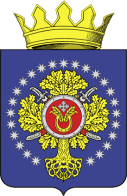 УРЮПИНСКИЙ МУНИЦИПАЛЬНЫЙ РАЙОНВОЛГОГРАДСКОЙ ОБЛАСТИУРЮПИНСКАЯ  РАЙОННАЯ  ДУМАР  Е  Ш  Е  Н  И  Е25 июля 2018  года	                  № 49/441 О внесении изменений в Положение о бюджете Урюпинского муниципального района на 2018 год и плановый период 2019 и 2020 годов        Рассмотрев обращение главы Урюпинского муниципального района о внесении изменений в Положение о бюджете Урюпинского муниципального района на 2018 год и плановый период 2019 и 2020 годов, утвержденное решением Урюпинской районной Думы от 26 декабря 2017 года № 44/370  «О бюджете Урюпинского муниципального района на 2018 год и плановый период 2019 и 2020 годов» (в редакции решений Урюпинской районной Думы от 21 февраля 2018 года № 45/411, от 12 апреля 2018 года № 46/416, от 28 мая 2018 года № 47/426, от 29 июня 2018 года № 48/434), руководствуясь пунктом 3 статьи 92.1 Бюджетного кодекса Российской Федерации, статьей 21 Устава Урюпинского муниципального района, статьей 33 Положения о бюджетном процессе в Урюпинском муниципальном районе, утвержденного решением Урюпинской районной Думы от 2 июля 2015 года № 12/100 (в редакции решения Урюпинской районной Думы от 29 декабря 2015 года № 20/143), Урюпинская районная Дума РЕШИЛА:        1. Внести в Положение о бюджете Урюпинского муниципального района на 2018 год и плановый период 2019 и 2020 годов (далее - Положение) следующие изменения:        1.1. Статью 1 изложить в следующей редакции:        «Статья 1. Утвердить основные характеристики районного бюджета на 2018 год:         1) прогнозируемый общий объем доходов районного бюджета в сумме 463199,899 тыс. рублей, в том числе: налоговые и неналоговые доходы в сумме 193331,275 тыс. рублей; безвозмездные поступления от других бюджетов бюджетной системы Российской Федерации в сумме 268940,697 тыс. рублей; доходы бюджетов бюджетной системы российской федерации от возврата бюджетами бюджетной системы Российской Федерации и организациями остатков субсидий, субвенций и иных межбюджетных трансфертов, имеющих целевое назначение, прошлых лет в сумме 927,927 тыс. рублей;        2) общий объем расходов районного бюджета в сумме 475166,836 тыс. рублей;        3) прогнозируемый дефицит районного бюджета на 2018 год составляет 11966,937 тысяч рублей, в том числе, за счет остатков средств бюджета Урюпинского муниципального района на 01.01.2018 года в сумме 11566,937 тыс. рублей; за счет средств от продажи акций и иных форм участия в капитале, находящихся в муниципальной собственности в сумме 400,0 тысяч рублей;        4) в состав источников внутреннего финансирования дефицита бюджета включается снижение остатков средств на счетах по учету средств районного бюджета в течение соответствующего финансового года, а также средства от продажи акций и иных форм участия в капитале, находящихся в муниципальной собственности.»;        1.2. пункт 1 статьи 2 изложить в следующей редакции:        «1. Утвердить основные характеристики районного бюджета на 2019 год:         1) прогнозируемый общий объем доходов районного бюджета в сумме 386825,772 тыс. рублей, в том числе: налоговые и неналоговые доходы в сумме 185160,572 тыс. рублей; безвозмездные поступления от других бюджетов бюджетной системы Российской Федерации в сумме 268940,697 тыс. рублей;        2) общий объем расходов районного бюджета в сумме 386825,772 тыс. рублей;        3) прогнозируемый дефицит районного бюджета на 2019 год составляет 0,0 тысяч рублей.»;1.3. Приложение 5 к Положению изложить в следующей редакции:                                                                               «Приложение 5                                             к Положению о  бюджете Урюпинского муниципального                                            района на 2018 год и плановый период 2019 и 2020 годовПоступление доходов в районный бюджет в 2018 году1.4. Приложение 6 к Положению изложить в следующей редакции:                                                                                  «Приложение 6                                            к Положению о  бюджете Урюпинского муниципального                                            района на 2018 год и плановый период 2019 и 2020 годовПоступление доходов в районный бюджет в плановом периоде 2019 и 2020 годов        1.5. Приложение 9 к Положению изложить в следующей редакции:                                                                                                                                                                  «Приложение 9                                             к Положению  о бюджете Урюпинского муниципального                                            района на 2018 год и плановый период 2019 и 2020 годовРаспределение бюджетных ассигнований  по разделам и подразделам классификации расходов районного бюджета на 2018 год1.6. Приложение 10 к Положению изложить в следующей редакции:                                                                                                                                                                    «Приложение 10                                             к Положению  о бюджете Урюпинского муниципального                                            района на 2018 год и плановый период 2019 и 2020 годовРаспределение бюджетных ассигнований  по разделам и подразделам классификации расходов районного бюджета на плановый период 2019 и 2020 годов          1.7. Приложение 11 к Положению изложить в следующей редакции:                                                                                «Приложение 11                                             к Положению о  бюджете Урюпинского муниципального                                            района на 2018 год и плановый период 2019 и 2020 годовРаспределение бюджетных ассигнований по разделам и подразделам, целевым статьям и видам расходов классификации расходов районного бюджета на 2018 год        1.8. Приложение 12 изложить в следующей редакции:                                                                                «Приложение 12                                             к Положению о  бюджете Урюпинского муниципального                                            района на 2018 год и плановый период 2019 и 2020 годовРаспределение бюджетных ассигнований по разделам и подразделам, целевым статьям и видам расходов классификации расходов районного бюджета на плановый период 2019 и 2020 годов        1.9. Приложение 13 к Положению изложить в следующей редакции:                                                                                «Приложение 13                                             к  Положению о бюджете Урюпинского муниципального                                            района на 2018 год и плановый период 2019 и 2020 годовВедомственная структура расходов Урюпинского муниципального района на 2018 год        1.10. Приложение 14 изложить в следующей редакции:                                                                               «Приложение 14                                            к  Положению о бюджете Урюпинского муниципального                                            района на 2018 год и плановый период 2019 и 2020 годовВедомственная структура расходов Урюпинского муниципального района на плановый период 2019 и 2020 годов        1.11. Приложение 15 к Положению изложить в следующей редакции:                                                                                  «Приложение 15                                             к Положению  о  бюджете Урюпинского муниципального                                            района на 2018 год и плановый период 2019 и 2020 годовПредельная штатная численность муниципальных служащихУрюпинского муниципального района на 2018 год        1.12. Приложение 18 к Положению изложить в следующей редакции:                                                                                  «Приложение 18                                             к Положению  о  бюджете Урюпинского муниципального                                            района на 2018 год и плановый период 2019 и 2020 годовИсточники внутреннего финансирования дефицита бюджета Урюпинского муниципального района на 2018 год        1.13. Приложение 19 к Положению изложить в следующей редакции:                                                                                  «Приложение 19                                             к Положению  о  бюджете Урюпинского муниципального                                            района на 2018 год и плановый период 2019 и 2020 годовИсточники внутреннего финансирования дефицита бюджета Урюпинского муниципального района на плановый период 2019 и 2020 годов        2. Настоящее решение вступает в силу с даты его опубликования в информационном бюллетене администрации Урюпинского муниципального района «Районные ведомости».        3. Направить настоящее решение главе Урюпинского муниципального района для подписания и опубликования в установленном порядке.              Председатель 						     ГлаваУрюпинской районной Думы 	                   Урюпинского муниципального района                          Т.Е. Матыкина 					                     А.И. ФероновКоды бюджетной классификацииНаименование2018 год (тыс. руб.)000 1 00 00000 00 0000 000НАЛОГОВЫЕ И НЕНАЛОГОВЫЕ ДОХОДЫ193 331,275000 1 01 00000 00 0000 000НАЛОГИ НА ПРИБЫЛЬ, ДОХОДЫ131 561,000000 1 01 02000 01 0000 110Налог на доходы физических лиц131 561,000000 1 03 00000 00 0000 000НАЛОГИ НА ТОВАРЫ (РАБОТЫ, УСЛУГИ), РЕАЛИЗУЕМЫЕ НА ТЕРРИТОРИИ РОССИЙСКОЙ ФЕДЕРАЦИИ7 604,000000 1 03 02000 01 0000 110Акцизы по подакцизным товарам (продукции), производимым на территории Российской Федерации7 604,000000 1 03 02230 01 0000 110Доходы от уплаты акцизов на дизельное топливо, подлежащие распределению между бюджетами субъектов Российской Федерации и местными бюджетами с учетом установленных дифференцированных нормативов отчислений в местные бюджеты2 517,000000 1 03 02240 01 0000 110Доходы от уплаты акцизов на моторные масла для дизельных и (или) карбюраторных (инжекторных) двигателей, подлежащие распределению между бюджетами субъектов Российской Федерации и местными бюджетами с учетом установленных дифференцированных нормативов отчислений в местные бюджеты22,000000 1 03 02250 01 0000 110Доходы от уплаты акцизов на автомобильный бензин, подлежащие распределению между бюджетами субъектов Российской Федерации и местными бюджетами с учетом установленных дифференцированных нормативов отчислений в местные бюджеты5 500,000000 1 03 02260 01 0000 110Доходы от уплаты акцизов на прямогонный бензин, подлежащие распределению между бюджетами субъектов Российской Федерации и местными бюджетами с учетом установленных дифференцированных нормативов отчислений в местные бюджеты-435,000000 1 05 00000 00 0000 000НАЛОГИ НА СОВОКУПНЫЙ ДОХОД13 727,000000 1 05 02000 02 0000 110Единый налог на вмененный доход для отдельных видов деятельности4 558,000000 1 05 03000 01 0000 110Единый сельскохозяйственный налог9 080,000000 1 05 04000 02 0000 110Налог, взимаемый в связи с применением патентной системы налогообложения89,000000 1 11 00000 00 0000 000ДОХОДЫ ОТ ИСПОЛЬЗОВАНИЯ ИМУЩЕСТВА, НАХОДЯЩЕГОСЯ В ГОСУДАРСТВЕННОЙ И МУНИЦИПАЛЬНОЙ СОБСТВЕННОСТИ32 562,275000 1 11 05013 05 0000 120Доходы, получаемые в виде арендной платы за земельные участки,  государственная собственность на которые не разграничена  и которые расположены в границах поселений27 202,275000 1 11 05025 05 0000 120Доходы, получаемые в виде арендной платы, а также средства от продажи права на заключение договоров аренды за земли, находящиеся в собственности муниципальных районов (за исключением  земельных участков муниципальных автономных учреждений)5 200,000000 1 11 05035 05 0000 120Доходы от сдачи в аренду имущества, находящегося в оперативном управлении органов управления муниципальных районов и созданных ими учреждений  (за исключением имущества муниципальных автономных учреждений)150,000000 1 11 07015 05 0000 120Доходы   от    перечисления    части    прибыли, остающейся   после   уплаты   налогов   и   иных обязательных  платежей  муниципальных  унитарных предприятий, созданных муниципальными районами10,000000 1 12 00000 00 0000 000ПЛАТЕЖИ ПРИ ПОЛЬЗОВАНИИ ПРИРОДНЫМИ РЕСУРСАМИ510,000000 1 12 01010 00 0000 120Плата за выбросы загрязняющих веществ в атмосферный воздух стационарными объектами115,000000 1 12 01040 00 0000 120Плата за размещение отходов производства и потребления395,000000 1 13 00000 00 0000 000ДОХОДЫ ОТ ОКАЗАНИЯ ПЛАТНЫХ УСЛУГ И КОМПЕНСАЦИИ ЗАТРАТ ГОСУДАРСТВА3 914,000000 1 13 01995 05 0000 130Прочие доходы от оказания платных услуг получателями средств бюджетов муниципальных районов и компенсации затрат бюджетов муниципальных районов3 914,000000 1 14 00000 00 0000 000ДОХОДЫ ОТ ПРОДАЖИ МАТЕРИАЛЬНЫХ И НЕМАТЕРИАЛЬНЫХ АКТИВОВ2 980,000000 1 14 02050 05 0000 410Доходы от реализации иного имущества, находящегося в собственности муниципальных районов2 880,000000 1 14 06013 05 0000 430Доходы от продажи земельных участков, находящихся в государственной и муниципальной собственности100,000000 1 16 00000 00 0000 000ШТРАФЫ, САНКЦИИ, ВОЗМЕЩЕНИЕ УЩЕРБА473,000000 1 16 25000 00 0000 140Денежные взыскания (штрафы) за нарушение законодательства Российской Федерации о недрах, об особо охраняемых природных территориях, об охране и использовании животного мира, об экологической экспертизе, в области охраны окружающей среды, о рыболовстве и сохранении водных биологических ресурсов, земельного законодательства, лесного законодательства, водного законодательства57,000000 1 16 35000 00 0000 140Суммы по искам о возмещении вреда, причиненного окружающей среде2,000000 1 16 90000 00 0000 140Прочие поступления от денежных взысканий (штрафов) и иных сумм в возмещение ущерба, зачисляемые в бюджеты муниципальных районов414,000000 2 00 00000 00 0000 000БЕЗВОЗМЕЗДНЫЕ ПОСТУПЛЕНИЯ269 868,624000 2 02 10000 00 0000 000ДОТАЦИИ БЮДЖЕТАМ СУБЪЕКТОВ РОССИЙСКОЙ ФЕДЕРАЦИИ И МУНИЦИПАЛЬНЫХ ОБРАЗОВАНИЙ8 379,500000 2 02 15002 05 0000 151Дотации бюджетам муниципальных районов на поддержку мер по обеспечению сбалансированности бюджетов для решения отдельных вопросов местного значения в связи ликвидацией последствий весеннего паводка в 2018 году на территории Волгоградской области в части выплат пострадавшим гражданам340,000000 2 02 15002 05 0000 151Дотация бюджетам муниципальных районов (городских округов) Волгоградской области на поддержку мер по обеспечению сбалансированности местных бюджетов для решения отдельных вопросов местного значения в связи с подготовкой и проведением празднования в 2018 году 400-летия со дня образования города Урюпинска Волгоградской области3 000,000000 2 02 15002 05 0000 151Дотации бюджетам муниципальных районов на поддержку мер по обеспечению сбалансированности бюджетов5 039,500000 2 02 20000 00 0000 000СУБСИДИИ БЮДЖЕТАМ БЮДЖЕТНОЙ СИСТЕМЫ РОССИЙСКОЙ ФЕДЕРАЦИИ (МЕЖБЮДЖЕТНЫЕ СУБСИДИИ)54 607,215000 2 02 20077 05 0000 151Субсидии из областного бюджета бюджетам муниципальных образований Волгоградской области на комплексное обустройство объектами социальной и инженерной инфраструктуры населенных пунктов, расположенных в сельской местности17 542,490000 2 02 25097 05 0000 151Субсидии бюджетам муниципальных районов на создание в общеобразовательных организациях, расположенных в сельской местности, условий для занятий физической культурой и спортом1 513,025000 2 02 29999 05 0000 151Субсидии на приобретение и замену оконных блоков и выполнению необходимых для этого работ в зданиях муниципальных образовательных организаций1 549,200000 2 02 29999 05 0000 151Субсидии на обеспечение сбалансированности местных бюджетов бюджетам муниципальных образований32 386,000000 2 02 29999 05 0000 151Субсидии бюджетам муниципальных образований для решения отдельных вопросов местного значения в сфере дополнительного образования детей252,900000 2 02 29999 05 0000 151Субсидия на поощрение победителей конкурса на лучшую организацию работы в представительных органах местного самоуправления150,000000 2 02 29999 05 0000 151Субсидии на организацию отдыха детей в каникулярный период в лагерях дневного пребывания на базе муниципальных образовательных организаций Волгоградской области1 213,600000 2 02 30000 00 0000 000СУБВЕНЦИЯ БЮДЖЕТАМ СУБЪЕКТОВ РОССИЙСКОЙ ФЕДЕРАЦИИ И МУНИЦИПАЛЬНЫХ ОБРАЗОВАНИЙ198 581,330000 2 02 30022 05 0000 151Субвенции на предоставление гражданам субсидий на оплату жилого помещения и коммунальных услуг в соответствии с Законом Волгоградской области от 12 декабря 2005 г. № 1145-ОД "О наделении органов местного самоуправления муниципальных районов и городских округов государственными полномочиями Волгоградской области по оказанию мер социальной поддержки населению по оплате жилого помещения и коммунальных услуг"7 133,606000 2 02 30024 05 0000 151Субвенции на реализацию Закона Волгоградской области от 10 ноября 2005 г. № 1111-ОД "Об организации питания обучающихся (1 - 11 классы) в общеобразовательных организациях Волгоградской области"2 926,800000 2 02 30024 05 0000 151Субвенции на предоставление мер социальной поддержки по оплате жилого помещения и коммунальных услуг работникам библиотек и медицинским работникам образовательных организаций, работающим и проживающим в сельских населенных пунктах, рабочих поселках (поселках городского типа) в Волгоградской области178,000000 2 02 30024 05 0000 151Субвенции на предоставление мер социальной поддержки по оплате жилого помещения и коммунальных услуг специалистам учреждений культуры (библиотек, музеев, учреждений клубного типа) и учреждений кинематографии, работающим и проживающим в сельской местности, рабочих поселках (поселках городского типа) на территории Волгоградской области742,900000 2 02 30024 05 0000 151Субвенции на оплату жилого помещения и отдельных видов коммунальных услуг, предоставляемых педагогическим работникам образовательных организаций, проживающим в Волгоградской области и работающим в сельских населенных пунктах, рабочих поселках (поселках городского типа) на территории Волгоградской области5 500,000000 2 02 30024 05 0000 151Субвенция на создание, исполнение функций и обеспечение деятельности муниципальных комиссий по делам несовершеннолетних и защите их прав337,900000 2 02 30024 05 0000 151Субвенции на осуществление государственных полномочий Волгоградской области по организационному обеспечению деятельности территориальных административных комиссий231,600000 2 02 30024 05 0000 151Субвенции на осуществление полномочий Волгоградской области, переданных органам местного самоуправления по предупреждению и ликвидации болезней животных, их лечению, защите населения от болезней, общих для человека и животных, в части отлова, содержания и утилизации безнадзорных животных на территории Волгоградской области94,000000 2 02 30024 05 0000 151Субвенции на осуществление образовательного процесса по реализации образовательных программ начального общего, основного общего, среднего общего образования муниципальными общеобразовательными организациями147 342,600000 2 02 30024 05 0000 151Субвенции на осуществление образовательного процесса по реализации образовательных программ дошкольного образования муниципальными дошкольными образовательными организациями7 233,100000 2 02 30024 05 0000 151Субвенции на осуществление образовательного процесса по реализации образовательных программ дошкольного образо-вания муниципальными общеобразовательными организациями11 755,824000 2 02 30024 05 0000 151Субвенция на организацию и осуществление деятельности по опеке и попечительству1 397,500000 2 02 30024 05 0000 151Субвенции на осуществление государственных полномочий Волгоградской области по хранению, комплектованию, учету и использованию архивных документов и архивных фондов, отнесенных к составу архивного фонда Волгоградской области523,700000 2 02 30027 05 0000 151Субвенции на выплату пособий по опеке и попечительству7 620,000000 2 02 30027 05 0000 151Субвенции на вознаграждение за труд приемным родителям (патронатному воспитателю) и предоставление им мер социальной поддержки3 045,000000 2 02 30029 05 0000 151Субвенции на выплату компенсации части родительской платы за присмотр и уход за детьми в образовательных организациях, реализующих образовательную программу дошкольного образования904,200000 2 02 35930 05 0000 151Субвенции на осуществление переданных органам местного самоуправления в соответствии с пунктом 1 статьи 4 Федерального закона "Об актах гражданского состояния" полномочий Российской Федерации на государственную регистрацию актов гражданского состояния1 614,600000 2 02 40000 00 0000 000ИНЫЕ МЕЖБЮДЖЕТНЫЕ ТРАНСФЕРТЫ7 372,652000 2 02 40014 05 0000 151Межбюджетные трансферты, передаваемые бюджетам муниципальных районов из бюджетов поселений на осуществление части полномочий по решению вопросов мест-ного значения в соответствии с заключенными соглашениями7 356,152000 2 02 49999 05 0000 151Иные межбюджетные трансферты на обеспечение социальными гарантиями молодых специалистов, работающих в муниципальных учреждениях, расположенных в сельских поселениях и рабочих поселках Волгоградской области16,500000 2 18 00000 00 0000 000ДОХОДЫ БЮДЖЕТОВ БЮДЖЕТНОЙ СИСТЕМЫ РОССИЙСКОЙ ФЕДЕРАЦИИ ОТ ВОЗВРАТА БЮДЖЕТАМИ БЮДЖЕТНОЙ СИСТЕМЫ РОССИЙСКОЙ ФЕДЕРАЦИИ И ОРГАНИЗАЦИЯМИ ОСТАТКОВ СУБСИДИЙ, СУБВЕНЦИЙ И ИНЫХ МЕЖБЮДЖЕТНЫХ ТРАНСФЕРТОВ, ИМЕЮЩИХ ЦЕЛЕВОЕ НАЗНАЧЕНИЕ, ПРОШЛЫХ ЛЕТ927,927000 2 18 60010 05 0000 151Доходы бюджетов муниципальных районов от возврата прочих остатков субсидий, субвенций и иных межбюджетных трансфертов, имеющих целевое назначение, прошлых лет из бюджетов поселений927,927ВСЕГО ДОХОДОВВСЕГО ДОХОДОВ463 199,899Коды бюджетной классификацииНаименование2019 год (тыс. руб.)2020 год (тыс. руб.)000 1 00 00000 00 0000 000НАЛОГОВЫЕ И НЕНАЛОГОВЫЕ ДОХОДЫ185 160,572178 011,000000 1 01 00000 00 0000 000НАЛОГИ НА ПРИБЫЛЬ, ДОХОДЫ132 612,000133 685,000000 1 01 02000 01 0000 110Налог на доходы физических лиц132 612,000133 685,000000 1 03 00000 00 0000 000НАЛОГИ НА ТОВАРЫ (РАБОТЫ, УСЛУГИ), РЕАЛИЗУЕМЫЕ НА ТЕРРИТОРИИ РОССИЙСКОЙ ФЕДЕРАЦИИ8 577,0009 564,000000 1 03 02000 01 0000 110Акцизы по подакцизным товарам (продукции), производимым на территории Российской Федерации8 577,0009 564,000000 1 03 02230 01 0000 110Доходы от уплаты акцизов на дизельное топливо, подлежащие распределению между бюджетами субъектов Российской Федерации и местными бюджетами с учетом установленных дифференцированных нормативов отчислений в местные бюджеты2 631,0002 895,000000 1 03 02240 01 0000 110Доходы от уплаты акцизов на моторные масла для дизельных и (или) карбюраторных (инжекторных) двигателей, подлежащие распределению между бюджетами субъектов Российской Федерации и местными бюджетами с учетом установленных дифференцированных нормативов отчислений в местные бюджеты21,00023,000000 1 03 02250 01 0000 110Доходы от уплаты акцизов на автомобильный бензин, подлежащие распределению между бюджетами субъектов Российской Федерации и местными бюджетами с учетом установленных дифференцированных нормативов отчислений в местные бюджеты6 339,0007 225,000000 1 03 02260 01 0000 110Доходы от уплаты акцизов на прямогонный бензин, подлежащие распределению между бюджетами субъектов Российской Федерации и местными бюджетами с учетом установленных дифференцированных нормативов отчислений в местные бюджеты-414,000-579,000000 1 05 00000 00 0000 000НАЛОГИ НА СОВОКУПНЫЙ ДОХОД11 781,00012 059,000000 1 05 02000 02 0000 110Единый налог на вмененный доход для отдельных видов деятельности4 741,0004 930,000000 1 05 03000 01 0000 110Единый сельскохозяйственный налог6 951,0007 040,000000 1 05 04000 02 0000 110Налог, взимаемый в связи с применением патентной системы налогообложения89,00089,000000 1 11 00000 00 0000 000ДОХОДЫ ОТ ИСПОЛЬЗОВАНИЯ ИМУЩЕСТВА, НАХОДЯЩЕГОСЯ В ГОСУДАРСТВЕННОЙ И МУНИЦИПАЛЬНОЙ СОБСТВЕННОСТИ28 076,57218 589,000000 1 11 05013 05 0000 120Доходы, получаемые в виде арендной платы за земельные участки,  государственная собственность на которые не разграничена  и которые расположены в границах поселений24 487,57215 000,000000 1 11 05025 05 0000 120Доходы, получаемые в виде арендной платы, а также средства от продажи права на заключение договоров аренды за земли, находящиеся в собственности муниципальных районов (за исключением  земельных участков муниципальных автономных учреждений)3 500,0003 500,000000 1 11 05035 05 0000 120Доходы от сдачи в аренду имущества, находящегося в оперативном управлении органов управления муниципальных районов и созданных ими учреждений  (за исключением имущества муниципальных автономных учреждений)79,00079,000000 1 11 07015 05 0000 120Доходы от перечисления части прибыли, остаю-щейся после уплаты налогов и иных обязательных  платежей  муниципальных  унитарных предприятий, созданных муниципальными районами10,00010,000000 1 13 00000 00 0000 000ДОХОДЫ ОТ ОКАЗАНИЯ ПЛАТНЫХ УСЛУГ И КОМПЕНСАЦИИ ЗАТРАТ ГОСУДАРСТВА3 914,0003 914,000000 1 13 01995 05 0000 130Прочие доходы от оказания платных услуг получателями средств бюджетов муниципальных районов и компенсации затрат бюджетов муниципальных районов3 914,0003 914,000000 1 14 00000 00 0000 000ДОХОДЫ ОТ ПРОДАЖИ МАТЕРИАЛЬНЫХ И НЕМАТЕРИАЛЬНЫХ АКТИВОВ200,000200,000000 1 14 02050 05 0000 410Доходы от реализации иного имущества, находящегося в собственности муниципальных районов200,000200,000000 2 00 00000 00 0000 000БЕЗВОЗМЕЗДНЫЕ ПОСТУПЛЕНИЯ201 665,200209 162,600000 2 02 20000 00 0000 000СУБСИДИИ БЮДЖЕТАМ БЮДЖЕТНОЙ СИСТЕМЫ РОССИЙСКОЙ ФЕДЕРАЦИИ (МЕЖБЮДЖЕТНЫЕ СУБСИДИИ)33 868,10033 868,100000 2 02 29999 05 0000 151Субсидии на обеспечение сбалансированности местных бюджетов бюджетам муниципальных образований32 386,00032 386,000000 2 02 29999 05 0000 151Субсидии бюджетам муниципальных образований для решения отдельных вопросов местного значения в сфере дополнительного образования детей268,500268,500000 2 02 29999 05 0000 151Субсидии на организацию отдыха детей в каникулярный период в лагерях дневного пребыва-ния на базе муниципальных образовательных организаций Волгоградской области1 213,6001 213,600000 2 02 30000 00 0000 000СУБВЕНЦИЯ БЮДЖЕТАМ СУБЪЕКТОВ РОССИЙСКОЙ ФЕДЕРАЦИИ И МУНИЦИПАЛЬНЫХ ОБРАЗОВАНИЙ167 797,100175 294,500000 2 02 30022 05 0000 151Субвенции на предоставление гражданам субсидий на оплату жилого помещения и коммунальных услуг в соответствии с Законом Волгоградской области от 12 декабря 2005 г. № 1145-ОД "О наделении органов местного самоуправления муниципальных районов и городских округов государственными полномочиями Волгоградской области по оказанию мер социальной поддержки населению по оплате жилого помещения и коммунальных услуг"4 032,0004 032,000000 2 02 30024 05 0000 151Субвенции на реализацию Закона Волгоградской области от 10 ноября 2005 г. № 1111-ОД "Об организации питания обучающихся (1 - 11 классы) в общеобразовательных организациях Волгоградской области"2 070,2002 070,200000 2 02 30024 05 0000 151Субвенции на предоставление мер социальной поддержки по оплате жилого помещения и коммунальных услуг работникам библиотек и медицинским работникам образовательных организаций, работающим и проживающим в сельских населенных пунктах, рабочих поселках (поселках городского типа) в Волгоградской области47,10047,100000 2 02 30024 05 0000 151Субвенции на предоставление мер социальной поддержки по оплате жилого помещения и коммунальных услуг специалистам учреждений культуры (библиотек, музеев, учреждений клубного типа) и учреждений кинематографии, работающим и проживающим в сельской местности, рабочих поселках (поселках городского типа) на территории Волгоградской области525,200525,200000 2 02 30024 05 0000 151Субвенции на оплату жилого помещения и отдельных видов коммунальных услуг, предоставляемых педагогическим работникам образовательных организаций, проживающим в Волгоградской области и работающим в сельских населенных пунктах, рабочих поселках (поселках городского типа) на территории Волгоградской области3 174,3003 174,300000 2 02 30024 05 0000 151Субвенция на создание, исполнение функций и обеспечение деятельности муниципальных комис-сий по делам несовершеннолетних и защите их прав168,900168,900000 2 02 30024 05 0000 151Субвенции на осуществление государственных полномочий Волгоградской области по организационному обеспечению деятельности территориальных административных комиссий154,600154,600000 2 02 30024 05 0000 151Субвенции на осуществление полномочий Волгоградской области, переданных органам местного самоуправления по предупреждению и ликвидации болезней животных, их лечению, защите населения от болезней, общих для человека и животных, в части отлова, содержания и утилизации безнадзорных животных на территории Волгоградской области94,00094,000000 2 02 30024 05 0000 151Субвенции на осуществление образовательного процесса по реализации образовательных программ начального общего, основного общего, среднего общего образования муниципальными общеобразовательными организациями130 571,300137 556,900000 2 02 30024 05 0000 151Субвенции на осуществление образовательного процесса по реализации образовательных программ дошкольного образования муниципальными дошкольными образовательными организациями6 503,7006 833,900000 2 02 30024 05 0000 151Субвенции на осуществление образовательного процесса по реализации образовательных программ дошкольного образования муниципальными общеобразовательными организациями10 571,50011 095,500000 2 02 30024 05 0000 151Субвенция на организацию и осуществление деятельности по опеке и попечительству698,700698,700000 2 02 30024 05 0000 151Субвенции на осуществление государственных полномочий Волгоградской области по хранению, комплектованию, учету и использованию архивных документов и архивных фондов, отнесенных к составу архивного фонда Волгоградской области261,100261,100000 2 02 30027 05 0000 151Субвенции на выплату пособий по опеке и попечительству4 726,0004 726,000000 2 02 30027 05 0000 151Субвенции на вознаграждение за труд приемным родителям (патронатному воспитателю) и предоставление им мер социальной поддержки2 118,4002 118,400000 2 02 30029 05 0000 151Субвенции на выплату компенсации части родительской платы за присмотр и уход за детьми в образовательных организациях, реализующих образовательную программу дошкольного образования471,000471,000 000 2 02 35120 00 0000 151Субвенции бюджетам муниципальных образований на осуществление полномочий по составлению (изменению) списков кандидатов в присяжные заседатели федеральных судов общей юрисдикции в Российской Федерации9,00014,500000 2 02 35930 05 0000 151Субвенции на осуществление переданных органам местного самоуправления в соответствии с пунктом 1 статьи 4 Федерального закона "Об актах гражданского состояния" полномочий Российской Федерации на государственную регистрацию актов гражданского состояния1 600,1001 252,200ВСЕГО ДОХОДОВВСЕГО ДОХОДОВ386 825,772387 173,600РазделПодразделНаименование2018 год (тыс. руб.)2018 год (тыс. руб.)РазделПодразделНаименованиеСумма измененияСумма с учетом изменения0100ОБЩЕГОСУДАРСТВЕННЫЕ ВОПРОСЫ9 260,93056 905,1800102Функционирование высшего должностного лица субъекта Российской  Федерации и муниципального образования54,7001 607,5000103Функционирование законодательных (представительных) органов государственной власти и представительных органов муниципальных образований147,8001 891,4000104Функционирование Правительства Российской Федерации, высших исполнительных органов государственной власти субъектов Российской Федерации, местных администраций3 358,30925 978,7090106Обеспечение деятельности финансовых, налоговых и таможенных органов и органов финансового (финансово-бюджетного) надзора822,2524 871,9520111Резервные фонды0,000100,0000113Другие общегосударственные вопросы4 877,86922 455,6190300НАЦИОНАЛЬНАЯ БЕЗОПАСНОСТЬ И ПРАВООХРАНИТЕЛЬНАЯ ДЕЯТЕЛЬНОСТЬ557,6001 706,8000309Защита населения и территории от последствий чрезвычайных ситуаций природного и техногенного характера, гражданская оборона497,6001 646,8000314Другие вопросы в области национальной безопасности и правоохранительной деятельности60,00060,0000400НАЦИОНАЛЬНАЯ ЭКОНОМИКА8 018,27515 209,2750405Сельское хозяйство и рыболовство75,00094,0000409Дорожное хозяйство (дорожные фонды)7 605,27514 537,2750412Другие вопросы в области национальной экономики338,000578,0000500ЖИЛИЩНО-КОММУНАЛЬНОЕ ХОЗЯЙСТВО23 517,98523 517,9850501Жилищное хозяйство5,5005,5000502Коммунальное хозяйство23 187,48523 187,4850503Благоустройство325,000325,0000700ОБРАЗОВАНИЕ48 303,896282 679,1460701Дошкольное образование18 021,50132 872,8950702Общее образование33 263,920218 779,5050703Дополнительное образование детей-3 458,92420 775,7470707Молодежная политика242,4901 473,8900709Другие вопросы в области образования234,9098 777,1090800КУЛЬТУРА, КИНЕМАТОГРАФИЯ4 004,04421 144,0440801Культура4 004,04421 144,0441000СОЦИАЛЬНАЯ ПОЛИТИКА3 520,40627 063,8061001Пенсионное обеспечение-9,6001 583,7001003Социальное обеспечение населения1 631,39813 209,8981004Охрана семьи и детства1 197,60011 569,2001006Другие вопросы в области социальной политики701,008701,0081100ФИЗИЧЕСКАЯ КУЛЬТУРА И СПОРТ4 170,0004 586,0001101Физическая культура  4 082,0004 082,0001102Массовый спорт88,000504,0001200СРЕДСТВА МАССОВОЙ ИНФОРМАЦИИ390,000660,0001204Другие вопросы в области средств массовой информации390,000660,0001400МЕЖБЮДЖЕТНЫЕ ТРАНСФЕРТЫ ОБЩЕГО ХАРАКТЕРА БЮДЖЕТАМ БЮДЖЕТНОЙ СИСТЕМЫ РОССИЙСКОЙ ФЕДЕРАЦИИ41 694,60041 694,6001403Прочие межбюджетные трансферты общего характера41 694,60041 694,600ИТОГОИТОГОИТОГО143 437,736475 166,836РазделПодразделНаименование2019 год (тыс. руб.)2019 год (тыс. руб.)2020 год(тыс. руб.)РазделПодразделНаименованиеСумма измененияСумма с учетом изменения2020 год(тыс. руб.)0100ОБЩЕГОСУДАРСТВЕННЫЕ ВОПРОСЫ-3 066,58548 819,55052 799,3500102Функционирование высшего должностного лица субъекта Российской  Федерации и муниципального образования80,4001 633,2001 633,2000103Функционирование законодательных (представительных) органов государственной власти и представительных органов муниципальных образований219,3001 962,9001 962,9000104Функционирование Правительства Российской Федерации, высших исполнительных органов государственной власти субъектов Российской Федерации, местных администраций1 781,90024 506,30024 506,3000105Судебная система9,0009,00014,5000106Обеспечение деятельности финансовых, налоговых и таможенных органов и органов финансового (финансово-бюджетного) надзора284,6004 364,3004 364,3000111Резервные фонды0,000100,000100,0000113Другие общегосударственные вопросы-5 441,78516 243,85020 218,1500300НАЦИОНАЛЬНАЯ БЕЗОПАСНОСТЬ И ПРАВООХРАНИТЕЛЬНАЯ ДЕЯТЕЛЬНОСТЬ179,5001 388,7001 398,7000309Защита населения и территории от последствий чрезвычайных ситуаций природного и техногенного характера, гражданская оборона179,5001 388,7001 398,7000400НАЦИОНАЛЬНАЯ ЭКОНОМИКА1 737,7008 921,0009 908,0000405Сельское хозяйство и рыболовство82,70094,00094,0000409Дорожное хозяйство (дорожные фонды)1 645,0008 577,0009 564,0000412Другие вопросы в области национальной экономики10,000250,000250,0000500ЖИЛИЩНО-КОММУНАЛЬНОЕ ХОЗЯЙСТВО9 487,5729 487,5720,0000502Коммунальное хозяйство9 487,5729 487,5720,0000700ОБРАЗОВАНИЕ20 903,535253 310,900258 129,1500701Дошкольное образование15 347,21129 275,30530 264,3050702Общее образование5 492,912190 071,695192 735,0950703Дополнительное образование детей-152,78823 974,10025 139,9500707Молодежная политика-17,8001 213,6001 213,6000709Другие вопросы в области образования234,0008 776,2008 776,2000800КУЛЬТУРА, КИНЕМАТОГРАФИЯ-1 868,35015 097,95015 138,3000801Культура-1 868,35015 097,95015 138,3001000СОЦИАЛЬНАЯ ПОЛИТИКА-6 525,30016 764,10016 764,1001001Пенсионное обеспечение-9,6001 583,7001 583,7001003Социальное обеспечение населения-3 459,5007 865,0007 865,0001004Охрана семьи и детства-3 056,2007 315,4007 315,4001100ФИЗИЧЕСКАЯ КУЛЬТУРА И СПОРТ-416,0000,0000,0001102Массовый спорт-416,0000,0000,0001200СРЕДСТВА МАССОВОЙ ИНФОРМАЦИИ380,000650,000650,0001204Другие вопросы в области средств массовой информации380,000650,000650,0001400МЕЖБЮДЖЕТНЫЕ ТРАНСФЕРТЫ ОБЩЕГО ХАРАКТЕРА БЮДЖЕТАМ БЮДЖЕТНОЙ СИСТЕМЫ РОССИЙСКОЙ ФЕДЕРАЦИИ32 386,00032 386,00032 386,0001403Прочие межбюджетные трансферты общего характера32 386,00032 386,00032 386,000ИТОГОИТОГОИТОГО53 198,072386 825,772387 173,600РазделПодразделКод целевой статьи расходовКод вида расходовНаименование2018 год (тыс. руб.)2018 год (тыс. руб.)РазделПодразделКод целевой статьи расходовКод вида расходовНаименованиеСумма измененияСумма с учетом измененияРазделПодразделКод целевой статьи расходовКод вида расходовНаименованиеСумма измененияСумма с учетом изменения010000 0 00 00000000ОБЩЕГОСУДАРСТВЕННЫЕ ВОПРОСЫ9 260,93056 905,180010200 0 00 00000000Функционирование высшего должностного лица субъекта Российской  Федерации и муниципального образования54,7001 607,500010290 0 00 00000000Непрограммные направления обеспечения деятельности органов местного самоуправления54,7001 607,500010290 0 00 00030000Высшее должностное лицо муниципального образования54,7001 607,500010290 0 00 00030100Расходы на выплаты персоналу в целях обеспечения выполнения функций государственными (муниципальными) органами, казенными учреждениями, органами управления государственными внебюджетными фондами54,7001 607,500010300 0 00 00000000Функционирование законодательных (представительных) органов государственной власти и представительных органов муниципальных образований147,8001 891,400010390 0 00 00000000Непрограммные направления обеспечения деятельности органов местного самоуправления-2,2001 741,400010390 0 00 00010000Обеспечение деятельности органов местного самоуправления-3,600901,300010390 0 00 00010100Расходы на выплаты персоналу в целях обеспечения выполнения функций государственными (муниципальными) органами, казенными учреждениями, органами управления государственными внебюджетными фондами-3,600901,300010390 0 00 00010200Закупка товаров, работ и услуг для обеспечения
государственных (муниципальных) нужд0,0000,000010390 0 00 00050000Председатель представительного органа 
муниципального образования1,400840,100010390 0 00 00050100Расходы на выплаты персоналу в целях обеспечения выполнения функций государственными (муниципальными) органами, казенными учреждениями, органами управления государственными внебюджетными фондами1,400840,100010399 0 00 00000000Непрограммные расходы органов местного 
самоуправления, казенных учреждений (организаций)150,000150,000010399 0 00 S0070000Субсидия на поощрение победителей конкурса на лучшую организацию работы в пред-ставительных органах местного самоуправления150,000150,000010399 0 00 S0070200Закупка товаров, работ и услуг для обеспечения
государственных (муниципальных) нужд150,000150,000010400 0 00 00000000Функционирование Правительства Российской Федерации, высших исполнительных органов государственной власти субъектов Российской Федерации, местных администраций3 358,30925 978,709010440 0 00 00000000Государственная программа Волгоградской области "Развитие образования в Волгоградской области"2,700337,900010440 1 00 00000000Подпрограмма "Обеспечение функционирования региональной системы образования"2,700337,900010440 1 01 00000000Основное мероприятие "Обеспечение государственных гарантий прав граждан на получение общедоступного и бесплатного общего и дополнительного образования, а также осуществление деятельности по социальной адаптации детей-сирот и детей, оставшихся без попечения родителей"2,700337,900010440 1 01 70030000Субвенции на создание, исполнение функций и обеспечение деятельности муниципальных комиссий по делам несовершеннолетних и защите их прав2,700337,900010440 1 01 70030100Расходы на выплаты персоналу в целях обеспечения выполнения функций государственными (муниципальными) органами, казенными учреждениями, органами управления государственными внебюджетными фондами72,700337,900010440 1 01 70030200Закупка товаров, работ и услуг для обеспечения
государственных (муниципальных) нужд-70,0000,000010458 0 00 00000000Государственная программа Волгоградской области "Развитие культуры и туризма в Волгоградской области"523,700523,700010458 1 00 00000000Подпрограмма "Сохранение объектов культурного и исторического наследия, обеспечение доступа населения к культурным ценностям и информации"523,700523,700010458 1 02 00000000Основное мероприятие "Оказание музейных и библиотечных услуг, книгоиздание, обеспечение сохранности, пополнения и использования архивных фондов"523,700523,700010458 1 02 70040000Субвенции на осуществление государственных полномочий Волгоградской области по хранению, комплектованию, учету и использованию архивных документов и архивных фондов, отнесенных к составу архивного фонда Волгоградской области523,700523,700010458 1 02 70040100Расходы на выплаты персоналу в целях обеспечения выполнения функций государственными (муниципальными) органами, казенными учреждениями, органами управления государственными внебюджетными фондами523,700523,700010479 0 00 00000000Программные расходы органов местного самоуправления102,000102,000010479 0 00 20010000Муниципальные программы (МП)102,000102,000010479 0 00 20010000МП «Развитие муниципальной службы в администрации Урюпинского муниципального района Волгоградской области» на 2017-2019 годы100,000100,000010479 0 00 20010200Закупка товаров, работ и услуг для обеспечения
государственных (муниципальных) нужд100,000100,000010479 0 00 20010000МП «Героико-патриотическое воспитание молодежи в Урюпинском муниципальном районе на 2016-2018 годы»2,0002,000010479 0 00 20010200Закупка товаров, работ и услуг для обеспечения
государственных (муниципальных) нужд2,0002,000010490 0 00 00000000Непрограммные направления обеспечения деятельности органов местного самоуправления2 274,74923 367,349010490 0 00 00010000Обеспечение деятельности органов местного самоуправления2 274,74923 367,349010490 0 00 00010100Расходы на выплаты персоналу в целях обеспечения выполнения функций государственными (муниципальными) органами, казенными учреждениями, органами управления государственными внебюджетными фондами1 380,60021 413,300010490 0 00 00010200Закупка товаров, работ и услуг для обеспечения
государственных (муниципальных) нужд877,0491 936,949010490 0 00 00010800Иные бюджетные ассигнования17,10017,100010499 0 00 00000000Непрограммные расходы органов местного 
самоуправления, казенных учреждений (организаций)455,1601 647,760010499 0 00 70010000Субвенции на организационное обеспечение деятельности территориальных административных комиссий76,800231,600010499 0 00 70010100Расходы на выплаты персоналу в целях обеспечения выполнения функций государственными (муниципальными) органами, казенными учреждениями, органами управления государственными внебюджетными фондами51,300206,100010499 0 00 70010200Закупка товаров, работ и услуг для обеспечения
государственных (муниципальных) нужд25,50025,500010499 0 00 70020000Субвенции на организацию и осуществление деятельности по опеке и попечительству359,7001 397,500010499 0 00 70020100Расходы на выплаты персоналу в целях обеспечения выполнения функций государственными (муниципальными) органами, казенными учреждениями, органами управления государственными внебюджетными фондами337,5001 207,500010499 0 00 70020200Закупка товаров, работ и услуг для обеспечения
государственных (муниципальных) нужд22,200190,000010499 0 00 80990000Уплата налога на имущество18,66018,660010499 0 00 80990800Иные бюджетные ассигнования18,66018,660010600 0 00 00000000Обеспечение деятельности финансовых, налоговых и таможенных органов и органов финансового (финансово-бюджетного) надзора822,2524 871,952010690 0 00 00000000Непрограммные направления обеспечения деятельности органов местного самоуправления822,2524 871,952010690 0 00 00010000Обеспечение деятельности органов местного самоуправления817,0524 239,952010690 0 00 00010100Расходы на выплаты персоналу в целях обеспечения выполнения функций государственными (муниципальными) органами, казенными учреждениями, органами управления государственными внебюджетными фондами727,0523 779,352010690 0 00 00010200Закупка товаров, работ и услуг для обеспечения
государственных (муниципальных) нужд90,000460,600010690 0 00 00070000Председатель Контрольно-счетной палаты Урюпинского муниципального района5,200632,000010690 0 00 00070100Расходы на выплаты персоналу в целях обеспечения выполнения функций государственными (муниципальными) органами, казенными учреждениями, органами управления государственными внебюджетными фондами5,200632,000011100 0 00 00000000Резервные фонды0,000100,000011199 0 00 00000000Непрограммные расходы органов местного 
самоуправления, казенных учреждений (организаций)0,000100,000011199 0 00 89990000Резервный фонд0,000100,000011199 0 00 89990800Иные бюджетные ассигнования0,000100,000011300 0 00 00000000Другие общегосударственные вопросы4 877,86922 455,619011379 0 00 00000000Программные расходы органов местного самоуправления101,000101,000011379 0 00 20010000Муниципальные программы (МП)101,000101,000011379 0 00 20010000МП «Развитие территориального общественного самоуправления Урюпинского муниципального района на 2016-2018 годы"60,00060,000011379 0 00 20010200Закупка товаров, работ и услуг для обеспечения
государственных (муниципальных) нужд60,00060,000011379 0 00 20010000МП «Профилактика экстремизма и терроризма на территории Урюпинского муниципального района (в том числе в молодежной среде)» на 2017-2019 годы11,00011,000011379 0 00 20010200Закупка товаров, работ и услуг для обеспечения
государственных (муниципальных) нужд11,00011,000011379 0 00 20010000МП «Поддержка социально-ориентированных некоммерческих организаций, осуществляющих деятельность на территории Урюпинского муниципального района» на 2017-2019 годы30,00030,000011379 0 00 20010600Предоставление субсидий бюджетным, автономным учреждениям и иным некоммерческим организациям30,00030,000011399 0 00 00000000Непрограммные расходы органов местного 
самоуправления, казенных учреждений (организаций)4 776,86922 354,619011399 0 00 03990000Обеспечение деятельности учреждения хозяйственного обслуживания4 933,07916 518,179011399 0 00 03990100Расходы на выплаты персоналу в целях обеспечения выполнения функций государственными (муниципальными) органами, казенными учреждениями, органами управления государственными внебюджетными фондами155,9006 526,500011399 0 00 03990200Закупка товаров, работ и услуг для обеспечения
государственных (муниципальных) нужд4 773,9509 988,450011399 0 00 03990800Иные бюджетные ассигнования3,2293,229011399 0 00 59320000Субвенции на осуществление переданных органам местного самоуправления в соответст-вии с пунктом 1 статьи 4 Федерального закона "Об актах гражданского состояния" полномочий Российской Федерации на государственную регистрацию актов гражданского состояния453,7001 614,600011399 0 00 59320100Расходы на выплаты персоналу в целях обеспечения выполнения функций государственными (муниципальными) органами, казенными учреждениями, органами управления государственными внебюджетными фондами477,1001 596,500011399 0 00 59320200Закупка товаров, работ и услуг для обеспечения
государственных (муниципальных) нужд-23,40018,100011399 0 00 80990000Уплата налога на имущество133,700133,700011399 0 00 80990800Иные бюджетные ассигнования133,700133,700011399 0 00 88880000Условно-утвержденные расходы-4 500,0000,000011399 0 00 88880800Иные бюджетные ассигнования-4 500,0000,000011399 0 00 90020000Оценка недвижимости, признание прав и регулирование отношений по муниципальной собственности-115,000135,000011399 0 00 90020200Закупка товаров, работ и услуг для обеспечения
государственных (муниципальных) нужд-115,000135,000011399 0 00 92030000Другие расходы в области общегосударственных вопросов 3 871,3903 953,140011399 0 00 92030100Расходы на выплаты персоналу в целях обеспечения выполнения функций государственными (муниципальными) органами, казенными учреждениями, органами управления государственными внебюджетными фондами0,00034,500011399 0 00 92030200Закупка товаров, работ и услуг для обеспечения
государственных (муниципальных) нужд3 484,0003 514,000011399 0 00 92030300Социальное обеспечение и иные выплаты населению320,900338,150011399 0 00 92030800Иные бюджетные ассигнования66,49066,490030000 0 00 00000000НАЦИОНАЛЬНАЯ БЕЗОПАСНОСТЬ И ПРАВООХРАНИТЕЛЬНАЯ ДЕЯТЕЛЬНОСТЬ557,6001 706,800030900 0 00 00000000Защита населения и территории от последствий чрезвычайных ситуаций природного и техногенного характера, гражданская оборона497,6001 646,800030999 0 00 00000000Непрограммные расходы органов местного 
самоуправления, казенных учреждений (организаций)497,6001 646,800030999 0 00 02180000Обеспечение деятельности казенных учреждений в сфере защиты населения и территории от последствий чрезвычайных ситуаций природного и техногенного характера, гражданской обороны156,2001 305,400030999 0 00 02180100Расходы на выплаты персоналу в целях обеспечения выполнения функций государственными (муниципальными) органами, казенными учреждениями, органами управления государственными внебюджетными фондами117,7001 201,800030999 0 00 02180200Закупка товаров, работ и услуг для обеспечения
государственных (муниципальных) нужд38,500103,600030999 0 00 80990000Уплата налога на имущество1,4001,400030999 0 00 80990800Иные бюджетные ассигнования1,4001,400030999 0 00 92180000Мероприятия в области предупреждения и ликвидации последствий чрезвычайных ситуаций и стихийных бедствий природного и техногенного характера340,000340,000030999 0 00 92180300Социальное обеспечение и иные выплаты населению340,000340,000031400 0 00 00000000Другие вопросы в области национальной безопасности и правоохранительной деятельности60,00060,000031479 0 00 00000000Программные расходы органов местного самоуправления60,00060,000031479 0 00 20010000Муниципальные программы (МП)60,00060,000031479 0 00 20010000МП «Профилактика правонарушений на территории Урюпинского муниципального района» на 2017-2019 годы60,00060,000031479 0 00 20010300Социальное обеспечение и иные выплаты населению60,00060,000040000 0 00 00000000НАЦИОНАЛЬНАЯ ЭКОНОМИКА8 018,27515 209,275040500 0 00 00000000Сельское хозяйство и рыболовство75,00094,000040583 0 00 00000000Ведомственная целевая программа "Обеспечение эпизоотического и ветеринарно-санитарного благополучия территории Волгоградской области"75,00094,000040583 0 00 70270000Субвенция на предупреждение и ликвидацию болезней животных, их лечение, защиту населения от болезней, общих для человека и животных, в части организации и проведения мероприятий по отлову, содержанию и уничтожению безнадзорных животных75,00094,000040583 0 00 70270200Закупка товаров, работ и услуг для обеспечения
государственных (муниципальных) нужд75,00094,000040900 0 00 00000000Дорожное хозяйство (дорожные фонды)7 605,27514 537,275040979 0 00 00000000Программные расходы органов местного самоуправления14 447,27514 447,275040979 0 00 20010000Муниципальные программы (МП)14 447,27514 447,275040979 0 00 20010000МП «Повышение безопасности дорожного движения на территории Урюпинского муниципального района» на 2017-2019 годы14 447,27514 447,275040979 0 00 20010200Закупка товаров, работ и услуг для обеспечения
государственных (муниципальных) нужд2 247,0002 247,000040979 0 00 20010500Межбюджетные трансферты12 200,27512 200,275040999 0 00 00000000Непрограммные расходы органов местного 
самоуправления, казенных учреждений (организаций)-6 842,00090,000040999 0 00 93150000Дорожный фонд -6 842,00090,000040999 0 00 93150200Закупка товаров, работ и услуг для обеспечения
государственных (муниципальных) нужд-6 842,00090,000041200 0 00 00000000Другие вопросы в области национальной экономики338,000578,000041299 0 00 00000000Непрограммные расходы органов местного 
самоуправления, казенных учреждений (организаций)338,000578,000041299 0 00 93380000Мероприятия в области архитектуры и градостроительства343,000343,000041299 0 00 93380200Закупка товаров, работ и услуг для обеспечения
государственных (муниципальных) нужд343,000343,000041299 0 00 93400000Мероприятия в области землеустройства и землепользования-5,000235,000041299 0 00 93400200Закупка товаров, работ и услуг для обеспечения
государственных (муниципальных) нужд-5,000235,000050000 0 00 00000000ЖИЛИЩНО-КОММУНАЛЬНОЕ ХОЗЯЙСТВО23 517,98523 517,985050100 0 00 00000000Жилищное хозяйство5,5005,500050199 0 00 00000000Непрограммные расходы органов местного 
самоуправления, казенных учреждений (организаций)5,5005,500050199 0 00 88990000Уплата прочих налогов, сборов и иных платежей5,5005,500050199 0 00 88990200Закупка товаров, работ и услуг для обеспечения
государственных (муниципальных) нужд5,5005,500050200 0 00 00000000Коммунальное хозяйство23 187,48523 187,485050299 0 00 00000000Непрограммные расходы органов местного 
самоуправления, казенных учреждений (организаций)23 187,48523 187,485050299 0 00 75210000Иные межбюджетные трансферты7 776,9407 776,940050299 0 00 75210500Межбюджетные трансферты7 776,9407 776,940050299 0 00 L5670000Субсидии из областного бюджета бюджетам муниципальных образований Волгоградской области на комплексное обустройство объектами социальной и инженерной инфраструктуры населенных пунктов, расположенных в сельской местности12 827,85912 827,859050299 0 00 L5670000Реализация мероприятий в рамках устойчивого развития сельских территорий12 827,85912 827,859050299 0 00 L5670400Капитальные вложения в объекты государст-венной (муниципальной) собственности12 827,85912 827,859050299 0 00 S5670000Субсидии из областного бюджета бюджетам муниципальных образований Волгоградской области на комплексное обустройство объектами социальной и инженерной инфраструктуры населенных пунктов, расположенных в сельской местности1 041,6311 041,631050299 0 00 S5670000Реализация мероприятий в рамках устойчивого развития сельских территорий1 041,6311 041,631050299 0 00 S5670400Капитальные вложения в объекты государст-венной (муниципальной) собственности1 041,6311 041,631050299 0 00 L5670000Мероприятия в области жилищно-коммунального хозяйства в рамках реализации Государственной программы Волгоградской области "Устойчивое развитие сельских территорий на 2014 - 2017 годы и на период до 2020 года"1 425,3181 425,318050299 0 00 L5670400Капитальные вложения в объекты государст-венной (муниципальной) собственности1 425,3181 425,318050299 0 00 S5670000Мероприятия в области жилищно-коммунального хозяйства в рамках реализации Государственной программы Волгоградской области "Устойчивое развитие сельских территорий на 2014 - 2017 годы и на период до 2020 года"115,737115,737050299 0 00 S5670400Капитальные вложения в объекты государст-венной (муниципальной) собственности115,737115,737050300 0 00 00000000Благоустройство325,000325,000050399 0 00 00000000Непрограммные расходы органов местного 
самоуправления, казенных учреждений (организаций)325,000325,000050399 0 00 75210000Иные межбюджетные трансферты325,000325,000050399 0 00 75210500Межбюджетные трансферты325,000325,000070000 0 00 00000000ОБРАЗОВАНИЕ48 303,896282 679,146070100 0 00 00000000Дошкольное образование18 021,50132 872,895070140 0 00 00000000Государственная программа Волгоградской области "Развитие образования в Волгоградской области"14 602,92418 988,924070140 1 00 00000000Подпрограмма  "Обеспечение функционирования региональной системы образования"14 602,92418 988,924070140 1 01 00000000Основное мероприятие "Обеспечение государственных гарантий прав граждан на получение общедоступного и бесплатного общего и дополнительного образования, а также осуществление деятельности по социальной адаптации детей-сирот и детей, оставшихся без попечения родителей"14 602,92418 988,924070140 1 01 70350000Субвенции на осуществление образовательного процесса муниципальными дошкольными образовательными организациями2 847,1007 233,100070140 1 01 70350100Расходы на выплаты персоналу в целях обеспечения выполнения функций государственными (муниципальными) органами, казенными учреждениями, органами управления государственными внебюджетными фондами2 831,7007 217,700070140 1 01 70350200Закупка товаров, работ и услуг для обеспечения
государственных (муниципальных) нужд15,40015,400070140 1 01 71490000Субвенции на осуществление образовательного процесса по реализации образовательных программ дошкольного образования муниципальными общеобразовательными организациями11 755,82411 755,824070140 1 01 71490100Расходы на выплаты персоналу в целях обеспечения выполнения функций государственными (муниципальными) органами, казенными учреждениями, органами управления государственными внебюджетными фондами2 617,6012 617,601070140 1 01 71490200Закупка товаров, работ и услуг для обеспечения
государственных (муниципальных) нужд8,4008,400070140 1 01 71490600Предоставление субсидий бюджетным, автономным учреждениям и иным некоммерческим организациям9 129,8239 129,823070179 0 00 00000000Программные расходы органов местного самоуправления1 999,0691 999,069070179 0 00 20010000Муниципальные программы (МП)1 999,0691 999,069070179 0 00 20010000МП "Пожарная безопасность образовательных организаций Урюпинского муниципального района на 2017-2019 годы"659,150659,150070179 0 00 20010200Закупка товаров, работ и услуг для обеспечения
государственных (муниципальных) нужд659,150659,150070179 0 00 20010000МП "Доступная среда для детей-инвалидов и детей с ограниченными возможностями здоровья в Урюпинском муниципальном районе Волгоградской области на 2017-2019 годы"5,0005,000070179 0 00 20010200Закупка товаров, работ и услуг для обеспечения
государственных (муниципальных) нужд5,0005,000070179 0 00 20010000МП "Организация питания обучающихся и воспитанников в муниципальных образовательных учреждениях Урюпинского муниципального района на 2016-2020 годы"1 282,1351 282,135070179 0 00 20010200Закупка товаров, работ и услуг для обеспечения
государственных (муниципальных) нужд1 282,1351 282,135070179 0 00 20010000МП «Обеспечение безопасности муниципальных образовательных учреждений  Урюпинского муниципального района Волгоградской области» на 2016-2018 годы52,78452,784070179 0 00 20010200Закупка товаров, работ и услуг для обеспечения
государственных (муниципальных) нужд52,78452,784070199 0 00 00000000Непрограммные расходы органов местного 
самоуправления, казенных учреждений (организаций)1 419,50811 884,902070199 0 00 04200000Обеспечение деятельности казенных дошкольных образовательных организаций1 113,30811 578,702070199 0 00 04200100Расходы на выплаты персоналу в целях обеспечения выполнения функций государственными (муниципальными) органами, казенными учреждениями, органами управления государственными внебюджетными фондами1 143,0005 733,200070199 0 00 04200200Закупка товаров, работ и услуг для обеспечения
государственных (муниципальных) нужд-37,3645 837,830070199 0 00 04200800Иные бюджетные ассигнования7,6727,672070199 0 00 80990000Уплата налога на имущество306,200306,200070199 0 00 80990800Иные бюджетные ассигнования306,200306,200070200 0 00 00000000Общее образование33 263,920218 779,505070240 0 00 00000000Государственная программа Волгоградской области "Развитие образования в Волгоградской области"27 905,600150 269,400070240 1 00 00000000Подпрограмма  "Обеспечение функционирования региональной системы образования"27 905,600150 269,400070240 1 01 00000000Основное мероприятие "Обеспечение государственных гарантий прав граждан на получение общедоступного и бесплатного общего и дополнительного образования, а также осуществление деятельности по социальной адаптации детей-сирот и детей, оставшихся без попечения родителей"27 732,800147 342,600070240 1 01 70360000Субвенции на осуществление образовательного процесса муниципальными общеобразовательными организациям27 732,800147 342,600070240 1 01 70360100Расходы на выплаты персоналу в целях обеспечения выполнения функций государственными (муниципальными) органами, казенными учреждениями, органами управления государственными внебюджетными фондами-8 385,35645 535,444070240 1 01 70360200Закупка товаров, работ и услуг для обеспечения
государственных (муниципальных) нужд-3 059,2651 000,235070240 1 01 70360600Предоставление субсидий бюджетным, автономным учреждениям и иным некоммерческим организациям39 177,421100 806,921070240 1 03 00000000Основное мероприятие "Поддержка обучающих-ся, их родителей (законных представителей) и работников организаций в сфере образования"172,8002 926,800070240 1 03 70370000Субвенции на организацию питания детей из малоимущих семей и детей, находящихся на учете у фтизиатра, обучающихся в общеобразовательных организациях172,8002 926,800070240 1 03 70370200Закупка товаров, работ и услуг для обеспечения
государственных (муниципальных) нужд-363,115887,685070240 1 03 70370600Предоставление субсидий бюджетным, автономным учреждениям и иным некоммерческим организациям535,9152 039,115070279 0 00 00000000Программные расходы органов местного самоуправления5 999,0475 999,047070279 0 00 20010000Муниципальные программы (МП)1 558,7981 558,798070279 0 00 20010000МП "Пожарная безопасность образовательных организаций Урюпинского муниципального района на 2017-2019 годы"956,510956,510070279 0 00 20010200Закупка товаров, работ и услуг для обеспечения
государственных (муниципальных) нужд956,510956,510070279 0 00 20010000МП "Организация питания обучающихся и воспитанников в муниципальных образовательных учреждениях Урюпинского муниципального района на 2016-2020 годы"501,720501,720070279 0 00 20010200Закупка товаров, работ и услуг для обеспечения
государственных (муниципальных) нужд501,720501,720070279 0 00 20010000МП «Обеспечение безопасности муниципальных образовательных учреждений  Урюпинского муниципального района Волгоградской области» на 2016-2018 годы100,568100,568070279 0 00 20010200Закупка товаров, работ и услуг для обеспечения
государственных (муниципальных) нужд100,568100,568070279 0 00 66110000Предоставление бюджетным учреждениям Урюпинского муниципального района субсидии на обеспечение муниципального задания на оказание муниципальных работ (выполнение услуг)4 360,2494 360,249070279 0 00 66110000МП "Развитие массовой физической культуры и спорта на территории Урюпинского муниципального района на 2016-2018 годы"20,00020,000070279 0 00 66110600Предоставление субсидий бюджетным, автономным учреждениям и иным некоммерческим организациям20,00020,000070279 0 00 66110000МП "Пожарная безопасность образовательных организаций Урюпинского муниципального района на 2017-2019 годы"1 907,9601 907,960070279 0 00 66110600Предоставление субсидий бюджетным, автономным учреждениям и иным некоммерческим организациям1 907,9601 907,960070279 0 00 66110000МП "Организация питания обучающихся и воспитанников в муниципальных образовательных учреждениях Урюпинского муниципального района на 2016-2020 годы"2 216,1452 216,145070279 0 00 66110600Предоставление субсидий бюджетным, автономным учреждениям и иным некоммерческим организациям2 216,1452 216,145070279 0 00 66110000МП «Профилактика правонарушений на территории Урюпинского муниципального района» на 2017-2019 годы4,0004,000070279 0 00 66110600Предоставление субсидий бюджетным, автономным учреждениям и иным некоммерческим организациям4,0004,000070279 0 00 66110000МП «Обеспечение безопасности муниципальных образовательных учреждений  Урюпинского муниципального района Волгоградской области» на 2016-2018 годы212,144212,144070279 0 00 66110600Предоставление субсидий бюджетным, автономным учреждениям и иным некоммерческим организациям212,144212,144070279 0 00 L0970000Создание в общеобразовательных организациях, расположенных в сельской местности, условий для занятий физической культурой и спортом80,00080,000070279 0 00 L0970000МП "Развитие массовой физической культуры и спорта на территории Урюпинского муниципального района на 2016-2018 годы"80,00080,000070279 0 00 L0970600Предоставление субсидий бюджетным, автономным учреждениям и иным некоммерческим организациям80,00080,000070299 0 00 00000000Непрограммные расходы органов местного 
самоуправления, казенных учреждений (организаций)-640,72762 511,058070299 0 00 04210000Обеспечение деятельности казенных общеобразовательных организаций-14 183,19022 763,162070299 0 00 04210100Расходы на выплаты персоналу в целях обеспечения выполнения функций государственными (муниципальными) органами, казенными учреждениями, органами управления государственными внебюджетными фондами507,1413 442,141070299 0 00 04210200Закупка товаров, работ и услуг для обеспечения
государственных (муниципальных) нужд-14 775,57219 235,780070299 0 00 04210800Иные бюджетные ассигнования85,24185,241070299 0 00 66110000Предоставление бюджетным образовательным организациям Урюпинского муниципального района субсидии на обеспечение муниципального задания на оказание муниципальных работ (выполнение услуг)7 167,70533 373,138070299 0 00 66110600Предоставление субсидий бюджетным, автономным учреждениям и иным некоммерческим организациям7 167,70533 373,138070299 0 00 66120000Предоставление бюджетным образовательным организациям Урюпинского муниципального района субсидии на цели, не связанные с выполнением муниципального задания (на иные цели)2 691,1022 691,102070299 0 00 66120600Предоставление субсидий бюджетным, автономным учреждениям и иным некоммерческим организациям2 691,1022 691,102070299 0 00 70870000Иные межбюджетные трансферты на обеспечение социальными гарантиями молодых специалистов, работающих в муниципальных учреждениях, расположенных в сельских поселениях и рабочих поселках Волгоградской области16,50016,500070299 0 00 70870100Расходы на выплаты персоналу в целях обеспечения выполнения функций государственными (муниципальными) органами, казенными учреждениями, органами управления государственными внебюджетными фондами3,6843,684070299 0 00 70870600Предоставление субсидий бюджетным, автономным учреждениям и иным некоммерческим организациям12,81612,816070299 0 00 L0970000Субсидии бюджетам муниципальных районов на создание в общеобразовательных организациях, расположенных в сельской местности, условий для занятий физической культурой и спортом1 513,0251 513,025070299 0 00 L0970600Предоставление субсидий бюджетным, автономным учреждениям и иным некоммерческим организациям1 513,0251 513,025070299 0 00 S0980000Субсидии на приобретение и замену оконных блоков и выполнение необходимых для этого работ в зданиях муниципальных образо-вательных организаций Волгоградской области1 549,2001 549,200070299 0 00 S0980200Закупка товаров, работ и услуг для обеспечения
государственных (муниципальных) нужд400,000400,000070299 0 00 S0980600Предоставление субсидий бюджетным, автономным учреждениям и иным некоммерческим организациям1 149,2001 149,200070299 0 00 S0980000Мероприятия по приобретению и замене оконных блоков и выполнению необходимых для этого работ в зданиях муниципальных образовательных организаций за счет бюджета Урюпинского муниципального района, в целях софинансирования которых из областного бюджета предоставляются субсидии1,6001,600070299 0 00 S0980600Закупка товаров, работ и услуг для обеспечения
государственных (муниципальных) нужд1,6001,600070299 0 00 80990000Уплата налога на имущество603,331603,331070299 0 00 80990800Иные бюджетные ассигнования603,331603,331070300 0 00 00000000Дополнительное образование детей-3 458,92420 775,747070379 0 00 00000000Программные расходы органов местного самоуправления95,00095,000070379 0 00 20010000Муниципальные программы (МП)95,00095,000070379 0 00 20010000МП «Героико-патриотическое воспитание молодежи в Урюпинском муниципальном районе на 2016-2018 годы»90,00090,000070379 0 00 20010200Закупка товаров, работ и услуг для обеспечения
государственных (муниципальных) нужд90,00090,000070379 0 00 20010000МП «Реализация государственной национальной политики и укрепление единства российской нации на территории  Урюпинского  муниципального района на 2017-2020 годы»5,0005,000070379 0 00 20010200Закупка товаров, работ и услуг для обеспечения
государственных (муниципальных) нужд5,0005,000070399 0 00 00000000Непрограммные расходы органов местного 
самоуправления, казенных учреждений (организаций)-3 553,92420 680,747070399 0 00 04230000Обеспечение деятельности казенных 
организаций дополнительного образования-3 756,18620 272,385070399 0 00 04230100Расходы на выплаты персоналу в целях обеспечения выполнения функций государственными (муниципальными) органами, казенными учреждениями, органами управления государственными внебюджетными фондами215,00018 161,000070399 0 00 04230200Закупка товаров, работ и услуг для обеспечения
государственных (муниципальных) нужд-3 971,4712 111,100070399 0 00 04230800Иные бюджетные ассигнования0,2850,285070399 0 00 80990000Уплата налога на имущество149,390149,390070399 0 00 80990800Иные бюджетные ассигнования149,390149,390070399 0 00 91170000Субсидии бюджетам муниципальных образований для решения отдельных вопросов местного значения в сфере дополнительного образования детей46,800252,900070399 0 00 91170200Закупка товаров, работ и услуг для обеспечения
государственных (муниципальных) нужд20,06888,768070399 0 00 91170600Предоставление субсидий бюджетным, автономным учреждениям и иным некоммерческим организациям26,732164,132070399 0 00 92170000Мероприятия по решению отдельных вопросов местного значения в сфере дополнительного образования детей6,0726,072070399 0 00 92170200Закупка товаров, работ и услуг для обеспечения
государственных (муниципальных) нужд6,0726,072070700 0 00 00000000Молодежная политика242,4901 473,890070779 0 00 00000000Программные расходы органов местного самоуправления160,290260,290070779 0 00 20010000Муниципальные программы (МП)135,000135,000070779 0 00 20010000МП "Организация и обеспечение отдыха, оздоровления и занятости детей, подростков и молодежи в Урюпинском муниципальном районе» на 2016-2018 годы135,000135,000070779 0 00 20010200Закупка товаров, работ и услуг для обеспечения
государственных (муниципальных) нужд135,000135,000070779 0 00 S0390000Мероприятия по организации отдыха детей в каникулярный период в лагерях дневного пребывания на базе муниципальных образовательных организаций за счет бюджета Урюпинского муниципального района, в целях софинансирования которых из областного бюджета предоставляются субсидии25,290125,290070779 0 00 S0390000МП "Организация и обеспечение отдыха, оздоровления и занятости детей, подростков и молодежи в Урюпинском муниципальном районе» на 2016-2018 годы25,290125,290070779 0 00 S0390200Закупка товаров, работ и услуг для обеспечения
государственных (муниципальных) нужд-30,39933,901070779 0 00 S0390600Предоставление субсидий бюджетным, автономным учреждениям и иным некоммерческим организациям55,68991,389070799 0 00 00000000Непрограммные расходы органов местного 
самоуправления, казенных учреждений (организаций)82,2001 213,600070799 0 00 S0390000Субсидии на организацию отдыха детей в каникулярный период в лагерях дневного пребывания на базе муниципальных образо-вательных организаций Волгоградской области82,2001 213,600070799 0 00 S0390200Закупка товаров, работ и услуг для обеспечения
государственных (муниципальных) нужд-777,375354,025070799 0 00 S0390600Предоставление субсидий бюджетным, автономным учреждениям и иным некоммерческим организациям859,575859,575070900 0 00 00000000Другие вопросы в области образования234,9098 777,109070999 0 00 00000000Непрограммные расходы органов местного 
самоуправления, казенных учреждений (организаций)234,9098 777,109070999 0 00 04520000Обеспечение деятельности в сфере других 
вопросов в области образования234,9098 777,109070999 0 00 04520100Расходы на выплаты персоналу в целях обеспечения выполнения функций государственными (муниципальными) органами, казенными учреждениями, органами управления государственными внебюджетными фондами147,0008 292,600070999 0 00 04520200Закупка товаров, работ и услуг для обеспечения
государственных (муниципальных) нужд87,900484,500070999 0 00 04520800Иные бюджетные ассигнования0,0090,009080000 0 00 00000000КУЛЬТУРА, КИНЕМАТОГРАФИЯ4 004,04421 144,044080100 0 00 00000000Культура4 004,04421 144,044080179 0 00 00000000Программные расходы органов местного самоуправления367,000367,000080179 0 00 20010000Муниципальные программы (МП)367,000367,000080179 0 00 20010000МП «Комплексные меры противодействия злоупотреблению наркотиками и их незаконному обороту на территории Урюпинского муниципального района на 2016-2018 годы»20,00020,000080179 0 00 20010200Закупка товаров, работ и услуг для обеспечения
государственных (муниципальных) нужд20,00020,000080179 0 00 20010000МП «Развитие территориального общественного самоуправления Урюпинского муниципального района на 2016-2018 годы"100,000100,000080179 0 00 20010200Закупка товаров, работ и услуг для обеспечения
государственных (муниципальных) нужд100,000100,000080179 0 00 20010000МП «Поддержка социально-ориентированных некоммерческих организаций, осуществляющих деятельность на территории Урюпинского муниципального района» на 2017-2019 годы25,00025,000080179 0 00 20010200Закупка товаров, работ и услуг для обеспечения
государственных (муниципальных) нужд25,00025,000080179 0 00 20010000МП «Реализация государственной национальной политики и укрепление единства российской нации на территории  Урюпинского  муниципального района на 2017-2020 годы»100,000100,000080179 0 00 20010200Закупка товаров, работ и услуг для обеспечения
государственных (муниципальных) нужд100,000100,000080179 0 00 20010000МП «Героико-патриотическое воспитание молодежи в Урюпинском муниципальном районе на 2016-2018 годы»25,00025,000080179 0 00 20010200Закупка товаров, работ и услуг для обеспечения
государственных (муниципальных) нужд25,00025,000080179 0 00 20010000МП «Профилактика правонарушений на территории Урюпинского муниципального района» на 2017-2019 годы55,00055,000080179 0 00 20010200Закупка товаров, работ и услуг для обеспечения
государственных (муниципальных) нужд55,00055,000080179 0 00 20010000МП «Профилактика экстремизма и терроризма на территории Урюпинского муниципального района (в том числе в молодежной среде)» на 2017-2019 годы42,00042,000080179 0 00 20010200Закупка товаров, работ и услуг для обеспечения
государственных (муниципальных) нужд42,00042,000080199 0 00 00000000Непрограммные расходы органов местного 
самоуправления, казенных учреждений (организаций)3 637,04420 777,044080199 0 00 04400000Обеспечение деятельности учреждений культуры-18,7997 573,201080199 0 00 04400100Расходы на выплаты персоналу в целях обеспечения выполнения функций государственными (муниципальными) органами, казенными учреждениями, органами управления государственными внебюджетными фондами86,3005 773,900080199 0 00 04400200Закупка товаров, работ и услуг для обеспечения
государственных (муниципальных) нужд-105,1001 799,300080199 0 00 04400800Иные бюджетные ассигнования0,0010,001080199 0 00 04420000Обеспечение деятельности учреждений библиотечного обслуживания населения5 835,70010 961,300080199 0 00 04420100Расходы на выплаты персоналу в целях обеспечения выполнения функций государственными (муниципальными) органами, казенными учреждениями, органами управления государственными внебюджетными фондами6 758,90010 225,800080199 0 00 04420200Закупка товаров, работ и услуг для обеспечения
государственных (муниципальных) нужд-923,300735,400080199 0 00 04420800Иные бюджетные ассигнования0,1000,100080199 0 00 66610000Предоставление бюджетным учреждениям в сфере культуры Урюпинского муниципального района субсидии на обеспечение муниципального задания на оказание муниципальных работ (выполнение услуг)-2 181,1572 241,243080199 0 00 66610600Предоставление субсидий бюджетным, автономным учреждениям и иным некоммерческим организациям-2 181,1572 241,243080199 0 00 80990000Уплата налога на имущество1,3001,300080199 0 00 80990800Иные бюджетные ассигнования1,3001,300100000 0 00 00000000СОЦИАЛЬНАЯ ПОЛИТИКА3 520,40627 063,806100100 0 00 00000000Пенсионное обеспечение-9,6001 583,700100199 0 00 00000000Непрограммные расходы органов местного 
самоуправления, казенных учреждений (организаций)-9,6001 583,700100199 0 00 14910000Пенсионное обеспечение муниципальных служащих -9,6001 583,700100199 0 00 14910300Социальное обеспечение и иные выплаты населению-9,6001 583,700100300 0 00 00000000Социальное обеспечение населения1 631,39813 209,898100340 0 00 00000000Государственная программа Волгоградской области "Развитие образования в Волгоградской области"694,9005 678,000100340 1 00 00000000Подпрограмма  "Обеспечение функционирования региональной системы образования"694,9005 678,000100340 1 03 00000000Основное мероприятие "Поддержка обучающихся, их родителей (законных представителей) и работников организаций в сфере образования"694,9005 678,000100340 1 03 70420000Субвенции на оплату жилого помещения и отдельных видов коммунальных услуг, предоставляемых педагогическим работникам образовательных учреждений, работающим и проживающим в сельской местности, рабочих поселках (поселках городского типа)597,4005 500,000100340 1 03 70420200Закупка товаров, работ и услуг для обеспечения
государственных (муниципальных) нужд6,00054,500100340 1 03 70420300Социальное обеспечение и иные выплаты населению591,4005 445,500100340 1 03 70430000Субвенции на предоставление мер социальной поддержки по оплате жилья и коммунальных услуг работникам библиотек и медицинским работникам образовательных учреждений, работающим и проживающим в  сельской местности, рабочих поселках (поселках городского типа)97,500178,000100340 1 03 70430200Закупка товаров, работ и услуг для обеспечения
государственных (муниципальных) нужд1,0001,800100340 1 03 70430300Социальное обеспечение и иные выплаты населению96,500176,200100344 0 00 00000000Государственная программа Волгоградской области "Социальная поддержка граждан" на 2014-2016 годы и на период до 2020 года-82,4026 432,598100344 1 00 00000000Подпрограмма "Развитие мер социальной поддержки отдельных категорий граждан на территории Волгоградской области"-82,4026 432,598100344 1 01 00000000Основное мероприятие "Предоставление мер социальной поддержки, пособий и иных социаль-ных выплат отдельным категориям граждан, оказание различных видов помощи гражданам"-82,4026 432,598100344 1 01 70530000Субвенции на предоставление субсидий гражданам на оплату жилья и коммунальных услуг-82,4026 432,598100344 1 01 70530100Расходы на выплаты персоналу в целях обеспечения выполнения функций государственными (муниципальными) органами, казенными учреждениями, органами управления государственными внебюджетными фондами-850,5000,000100344 1 01 70530200Закупка товаров, работ и услуг для обеспечения
государственных (муниципальных) нужд-161,23063,670100344 1 01 70530300Социальное обеспечение и иные выплаты населению929,3286 368,928100358 0 00 00000000Государственная программа Волгоградской области "Развитие культуры и туризма в Волгоградской области"742,900742,900100358 2 00 00000000Подпрограмма "Сохранение и развитие профессионального искусства, народного творчества, культурных инициатив и творческого потенциала населения в Волгоградской области"742,900742,900100358 2 02 00000000Основное мероприятие "Поддержка деятелей культуры и искусства, учащихся, работников и организаций в сфере культуры"742,900742,900100358 2 02 70450000Субвенции на предоставление мер социальной поддержки по оплате жилого помещения и коммунальных услуг специалистам учреждений культуры (библиотек, музеев, учреждений клубного типа) и учреждений кинематографии, работающим и проживающим в сельской местности, рабочих поселках (поселках городского типа) на территории Волгоградской области742,900742,900100358 2 02 70450200Закупка товаров, работ и услуг для обеспечения
государственных (муниципальных) нужд7,4007,400100358 2 02 70450300Социальное обеспечение и иные выплаты населению735,500735,500100379 0 00 00000000Программные расходы органов местного самоуправления270,000270,000100379 0 00 L0200000Обеспечение жильем молодых семей в рамках федеральной целевой программы "Жилище" на 2015 - 2020 годы270,000270,000100379 0 00 L0200000МП «Улучшение жилищных условий молодых семей Урюпинского муниципального района на 2016-2018 годы»270,000270,000100379 0 00 L0200300Социальное обеспечение и иные выплаты населению270,000270,000100399 0 00 00000000Непрограммные расходы органов местного 
самоуправления, казенных учреждений (организаций)6,00086,400100399 0 00 15140000Мероприятия в области социальной политики6,00044,400100399 0 00 15140300Социальное обеспечение и иные выплаты населению6,00044,400100399 0 00 15650000Единовременное денежное вознаграждение, а также пожизненное ежеквартальное материальное обеспечение лиц, удостоенных почетного звания Урюпинского муниципального района «Почетный гражданин Урюпинского муниципального района»0,00042,000100399 0 00 15650300Социальное обеспечение и иные выплаты населению0,00042,000100400 0 00 00000000Охрана семьи и детства1 197,60011 569,200100440 0 00 00000000Государственная программа Волгоградской области "Развитие образования в Волгоградской области"57,800904,200100440 1 00 00000000Подпрограмма  "Обеспечение функционирования региональной системы образования"57,800904,200100440 1 03 00000000Основное мероприятие "Поддержка обучающих-ся, их родителей (законных представителей) и работников организаций в сфере образования"57,800904,200100440 1 03 70340000Субвенции на выплату компенсации части родительской платы за содержание ребенка (присмотр и уход за ребенком) в  муниципальных образовательных организациях, реализующих основную общеобразовательную программу дошкольного образования57,800904,200100440 1 03 70340200Закупка товаров, работ и услуг для обеспечения
государственных (муниципальных) нужд0,6009,000100440 1 03 70340300Социальное обеспечение и иные выплаты населению57,200895,200100499 0 00 00000000Непрограммные расходы органов местного 
самоуправления, казенных учреждений (организаций)1 139,80010 665,000100499 0 00 70400000Субвенции на выплату пособий по опеке и попечительству2 278,3007 620,000100499 0 00 70400300Социальное обеспечение и иные выплаты населению2 278,3007 620,000100499 0 00 70410000Субвенции на вознаграждение за труд приемным родителям (патронатному воспитателю) и предоставление им мер социальной поддержки-1 138,5003 045,000100499 0 00 70410200Закупка товаров, работ и услуг для обеспечения
государственных (муниципальных) нужд-1 174,7002 932,000100499 0 00 70410300Социальное обеспечение и иные выплаты населению36,200113,000100600 0 00 00000000Другие вопросы в области социальной политики701,008701,008100644 0 00 00000000Государственная программа Волгоградской области "Социальная поддержка граждан" на 2014-2016 годы и на период до 2020 года701,008701,008100644 1 00 00000000Подпрограмма "Развитие мер социальной поддержки отдельных категорий граждан на территории Волгоградской области"701,008701,008100644 1 01 00000000Основное мероприятие "Предоставление мер социальной поддержки, пособий и иных социальных выплат отдельным категориям граждан, оказание различных видов помощи гражданам"701,008701,008100644 1 01 70530000Субвенции на предоставление субсидий граж- данам на оплату жилья и коммунальных услуг701,008701,008100644 1 01 70530100Расходы на выплаты персоналу в целях обеспечения выполнения функций государственными (муниципальными) органами, казенными учреждениями, органами управления государственными внебюджетными фондами590,508590,508100644 1 01 70530200Закупка товаров, работ и услуг для обеспечения
государственных (муниципальных) нужд110,500110,500110000 0 00 00000000ФИЗИЧЕСКАЯ КУЛЬТУРА И СПОРТ4 170,0004 586,000110100 0 00 00000000Физическая культура  4 082,0004 082,000110199 0 00 00000000Непрограммные расходы органов местного 
самоуправления, казенных учреждений (организаций)4 082,0004 082,000110199 0 00 L0180000Субсидии из областного бюджета бюджетам муниципальных образований Волгоградской области на комплексное обустройство объектами социальной и инженерной инфраструктуры населенных пунктов, расположенных в сельской местности3 673,0003 673,000110199 0 00 L0180000Реализация мероприятий в рамках устойчивого развития сельских территорий3 673,0003 673,000110199 0 00 L0180400Капитальные вложения в объекты государст-венной (муниципальной) собственности3 673,0003 673,000110199 0 00 S0180000Мероприятия в области физической культуры и спорта в рамках реализации Государственной программы Волгоградской области "Устойчивое развитие сельских территорий на 2014 - 2017 годы и на период до 2020 года"409,000409,000110199 0 00 S0180400Капитальные вложения в объекты государст-венной (муниципальной) собственности409,000409,000110200 0 00 00000000Массовый спорт88,000504,000110279 0 00 00000000Программные расходы органов местного самоуправления504,000504,000110279 0 00 20010000Муниципальные программы (МП)504,000504,000110279 0 00 20010000МП "Развитие массовой физической культуры и спорта на территории Урюпинского муниципального района на 2016-2018 годы"504,000504,000110279 0 00 20010200Закупка товаров, работ и услуг для обеспечения
государственных (муниципальных) нужд504,000504,000110299 0 00 00000000Непрограммные расходы органов местного 
самоуправления, казенных учреждений (организаций)-416,0000,000110299 0 00 95120000Мероприятия в области физической культуры и спорта-416,0000,000110299 0 00 95120200Закупка товаров, работ и услуг для обеспечения
государственных (муниципальных) нужд-416,0000,000120000 0 00 00000000СРЕДСТВА МАССОВОЙ ИНФОРМАЦИИ390,000660,000120400 0 00 00000000Другие вопросы в области средств массовой информации390,000660,000120499 0 00 00000000Непрограммные расходы органов местного 
самоуправления, казенных учреждений (организаций)390,000660,000120499 0 00 94500000Мероприятия в сфере других вопросов в области 
средств массовой информации390,000660,000120499 0 00 94500200Закупка товаров, работ и услуг для обеспечения
государственных (муниципальных) нужд390,000660,000140000 0 00 00000000МЕЖБЮДЖЕТНЫЕ ТРАНСФЕРТЫ ОБЩЕГО ХАРАКТЕРА БЮДЖЕТАМ БЮДЖЕТНОЙ СИСТЕМЫ РОССИЙСКОЙ ФЕДЕРАЦИИ41 694,60041 694,600140300 0 00 00000000Прочие межбюджетные трансферты общего характера41 694,60041 694,600140399 0 00 00000000Непрограммные расходы органов местного 
самоуправления, казенных учреждений (организаций)41 694,60041 694,600140399 0 00 75210000Субсидии на обеспечение сбалансированности местных бюджетов бюджетам муниципальных образований32 386,00032 386,000140399 0 00 75210500Межбюджетные трансферты32 386,00032 386,000140399 0 00 75210000Иные межбюджетные трансферты9 308,6009 308,600140399 0 00 75210500Межбюджетные трансферты9 308,6009 308,600ИТОГОИТОГОИТОГОИТОГОИТОГО143 437,736475 166,836РазделПодразделКод целевой статьи расходовКод вида расходовНаименование2019 год (тыс. руб.)2019 год (тыс. руб.)2020 год (тыс. руб.)РазделПодразделКод целевой статьи расходовКод вида расходовНаименованиеСумма измененияСумма с учетом изменения2020 год (тыс. руб.)РазделПодразделКод целевой статьи расходовКод вида расходовНаименованиеСумма измененияСумма с учетом изменения2020 год (тыс. руб.)010000 0 00 00000000ОБЩЕГОСУДАРСТВЕННЫЕ ВОПРОСЫ-3 066,58548 819,55052 799,350010200 0 00 00000000Функционирование высшего должностного лица субъекта Российской  Федерации и муниципального образования80,4001 633,2001 633,200010290 0 00 00000000Непрограммные направления обеспечения деятельности органов местного самоуправления80,4001 633,2001 633,200010290 0 00 00030000Высшее должностное лицо муниципального образования80,4001 633,2001 633,200010290 0 00 00030100Расходы на выплаты персоналу в целях обеспечения выполнения функций государственными (муниципальными) органами, казенными учреждениями, органами управления государственными внебюджетными фондами80,4001 633,2001 633,200010300 0 00 00000000Функционирование законодательных (представительных) органов государственной власти и представительных органов муниципальных образований219,3001 962,9001 962,900010390 0 00 00000000Непрограммные направления обеспечения деятельности органов местного самоуправления219,3001 962,9001 962,900010390 0 00 00010000Обеспечение деятельности органов местного самоуправления183,9001 088,8001 088,800010390 0 00 00010100Расходы на выплаты персоналу в целях обеспечения выполнения функций государственными (муниципальными) органами, казенными учреждениями, органами управления государственными внебюджетными фондами31,400936,300936,300010390 0 00 00010200Закупка товаров, работ и услуг для обеспечения государственных (муниципальных) нужд152,500152,500152,500010390 0 00 00050000Председатель представительного органа муниципального образования35,400874,100874,100010390 0 00 00050100Расходы на выплаты персоналу в целях обеспечения выполнения функций государственными (муниципальными) органами, казенными учреждениями, органами управления государственными внебюджетными фондами35,400874,100874,100010400 0 00 00000000Функционирование Правительства Российской Федерации, высших исполнительных органов государственной власти субъектов Российской Федерации, местных администраций1 781,90024 506,30024 506,300010440 0 00 00000000Государственная программа Волгоградской области "Развитие образования в Волгоградской области"-166,300168,900168,900010440 1 00 00000000Подпрограмма "Обеспечение функционирования региональной системы образования"-166,300168,900168,900010440 1 01 00000000Основное мероприятие "Обеспечение государственных гарантий прав граждан на получение общедоступного и бесплатного общего и дополнительного образования, а также осуществление деятельности по социальной адаптации детей-сирот и детей, оставшихся без попечения родителей"-166,300168,900168,900010440 1 01 70030000Субвенции на создание, исполнение функций и обеспечение деятель-ности муниципальных комиссий по делам несовершеннолетних и защите их прав-166,300168,900168,900010440 1 01 70030100Расходы на выплаты персоналу в целях обеспечения выполнения функций государственными (муниципальными) органами, казенными учреждениями, органами управления государственными внебюджетными фондами-96,300168,900168,900010440 1 01 70030200Закупка товаров, работ и услуг для обеспечения государственных (муниципальных) нужд-70,0000,0000,000010458 0 00 00000000Государственная программа Волгоградской области "Развитие культуры и туризма в Волгоградской области"157,100261,100261,100010458 1 00 00000000Подпрограмма "Сохранение объектов культурного и исторического наследия, обеспечение доступа населения к культурным ценностям и информации"157,100261,100261,100010458 1 02 00000000Основное мероприятие "Оказание музейных и библиотечных услуг, книгоиздание, обеспечение сохранности, пополнения и использования архивных фондов"157,100261,100261,100010458 1 02 70040000Субвенции на осуществление государственных полномочий Волгоградской области по хранению, комплектованию, учету и использованию архивных документов и архивных фондов, отнесенных к составу архивного фонда Волгоградской области157,100261,100261,100010458 1 02 70040100Расходы на выплаты персоналу в целях обеспечения выполнения функций государственными (муниципальными) органами, казенными учреждениями, органами управления государственными внебюджетными фондами157,100261,100261,100010490 0 00 00000000Непрограммные направления обеспечения деятельности органов местного самоуправления2 111,90023 204,50023 204,500010490 0 00 00010000Обеспечение деятельности органов местного самоуправления2 111,90023 204,50023 204,500010490 0 00 00010100Расходы на выплаты персоналу в целях обеспечения выполнения функций государственными (муниципальными) органами, казенными учреждениями, органами управления государственными внебюджетными фондами1 378,60021 411,30021 411,300010490 0 00 00010200Закупка товаров, работ и услуг для обеспечения государственных (муниципальных) нужд733,3001 793,2001 793,200010499 0 00 00000000Непрограммные расходы органов местного самоуправления, казенных учреждений (организаций)-320,800871,800871,800010499 0 00 70010000Субвенции на организационное обеспечение деятельности территориальных административных комиссий-0,200154,600154,600010499 0 00 70010100Расходы на выплаты персоналу в целях обеспечения выполнения функций государственными (муниципальными) органами, казенными учреждениями, органами управления государственными внебюджетными фондами-0,200154,600154,600010499 0 00 70020000Субвенции на организацию и осуществление деятельности по опеке и попечительству-339,100698,700698,700010499 0 00 70020100Расходы на выплаты персоналу в целях обеспечения выполнения функций государственными (муниципальными) органами, казенными учреждениями, органами управления государственными внебюджетными фондами-171,300698,700698,700010499 0 00 70020200Закупка товаров, работ и услуг для обеспечения государственных (муниципальных) нужд-167,8000,0000,000010499 0 00 80990000Уплата налога на имущество18,50018,50018,500010499 0 00 80990800Иные бюджетные ассигнования18,50018,50018,500010500 0 00 00000000Судебная система9,0009,00014,500010599 0 00 00000000Непрограммные направления обеспечения деятельности органов местного самоуправления9,0009,00014,500010599 0 00 51200000Субвенции бюджетам муниципаль-ных образований на осуществление полномочий по составлению (изменению) списков кандидатов в присяжные заседатели федераль-ных судов общей юрисдикции в Российской Федерации9,0009,00014,500010599 0 00 51200200Закупка товаров, работ и услуг для обеспечения государственных (муниципальных) нужд9,0009,00014,500010600 0 00 00000000Обеспечение деятельности финансовых, налоговых и таможенных органов и органов финансового (финансово-бюджетного) надзора284,6004 364,3004 364,300010690 0 00 00000000Непрограммные направления обеспечения деятельности органов местного самоуправления284,6004 364,3004 364,300010690 0 00 00010000Обеспечение деятельности органов местного самоуправления252,9003 705,8003 705,800010690 0 00 00010100Расходы на выплаты персоналу в целях обеспечения выполнения функций государственными (муниципальными) органами, казенными учреждениями, органами управления государственными внебюджетными фондами145,1003 197,4003 197,400010690 0 00 00010200Закупка товаров, работ и услуг для обеспечения государственных (муниципальных) нужд107,800508,400508,400010690 0 00 00070000Председатель Контрольно-счетной палаты Урюпинского муниципального района31,700658,500658,500010690 0 00 00070100Расходы на выплаты персоналу в целях обеспечения выполнения функций государственными (муниципальными) органами, казенными учреждениями, органами управления государственными внебюджетными фондами31,700658,500658,500011100 0 00 00000000Резервные фонды0,000100,000100,000011199 0 00 00000000Непрограммные расходы органов местного самоуправления, казенных учреждений (организаций)0,000100,000100,000011199 0 00 89990000Резервный фонд 0,000100,000100,000011199 0 00 89990800Иные бюджетные ассигнования0,000100,000100,000011300 0 00 00000000Другие общегосударственные вопросы-5 441,78516 243,85020 218,150011399 0 00 00000000Непрограммные расходы органов местного самоуправления, казенных учреждений (организаций)-5 441,78516 243,85020 218,150011399 0 00 03990000Обеспечение деятельности учреж-дения хозяйственного обслуживания-2 210,4008 909,7008 814,700011399 0 00 03990100Расходы на выплаты персоналу в целях обеспечения выполнения функций государственными (муниципальными) органами, казенными учреждениями, органами управления государственными внебюджетными фондами155,9006 526,5006 526,500011399 0 00 03990200Закупка товаров, работ и услуг для обеспечения государственных (муниципальных) нужд-2 366,3002 383,2002 288,200011399 0 00 59320000Субвенции на осуществление переданных органам местного самоуправления в соответствии с пунктом 1 статьи 4 Федерального закона "Об актах гражданского состояния" полномочий Российской Федерации на государственную регистрацию актов гражданского состояния439,2001 600,1001 252,200011399 0 00 59320100Расходы на выплаты персоналу в целях обеспечения выполнения функций государственными (муниципальными) органами, казенными учреждениями, органами управления государственными внебюджетными фондами38,6001 158,0001 158,000011399 0 00 59320200Закупка товаров, работ и услуг для обеспечения государственных (муниципальных) нужд400,600442,10094,200011399 0 00 80990000Уплата налога на имущество133,700133,700133,700011399 0 00 80990800Иные бюджетные ассигнования133,700133,700133,700011399 0 00 88880000Условно-утвержденные расходы-4 499,2854 573,6008 990,800011399 0 00 88880800Иные бюджетные ассигнования-4 499,2854 573,6008 990,800011399 0 00 90020000Оценка недвижимости, признание прав и регулирование отношений по муниципальной собственности-50,000200,000200,000011399 0 00 90020200Закупка товаров, работ и услуг для обеспечения государственных (муниципальных) нужд-50,000200,000200,000011399 0 00 92030000Другие расходы в области общегосударственных вопросов 745,000826,750826,750011399 0 00 92030100Расходы на выплаты персоналу в целях обеспечения выполнения функций государственными (муниципальными) органами, казенными учреждениями, органами управления государственными внебюджетными фондами0,00034,50034,500011399 0 00 92030200Закупка товаров, работ и услуг для обеспечения государственных (муниципальных) нужд-30,0000,0000,000011399 0 00 92030300Социальное обеспечение и иные выплаты населению0,00017,25017,250011399 0 00 92030800Иные бюджетные ассигнования775,000775,000775,000030000 0 00 00000000НАЦИОНАЛЬНАЯ БЕЗОПАСНОСТЬ И ПРАВООХРАНИТЕЛЬНАЯ ДЕЯТЕЛЬНОСТЬ179,5001 388,7001 398,700030900 0 00 00000000Защита населения и территории от последствий чрезвычайных ситуаций природного и техногенного характера, гражданская оборона179,5001 388,7001 398,700030999 0 00 00000000Непрограммные расходы органов местного самоуправления, казенных учреждений (организаций)179,5001 388,7001 398,700030999 0 00 02180000Обеспечение деятельности казенных учреждений в сфере защиты населения и территории от последствий чрезвычайных ситуаций природного и техногенного характера, гражданской обороны179,5001 388,7001 398,700030999 0 00 02180100Расходы на выплаты персоналу в целях обеспечения выполнения функций государственными (муниципальными) органами, казенными учреждениями, органами управления государственными внебюджетными фондами128,9001 213,0001 213,000030999 0 00 02180200Закупка товаров, работ и услуг для обеспечения государственных (муниципальных) нужд50,600175,700185,700040000 0 00 00000000НАЦИОНАЛЬНАЯ ЭКОНОМИКА1 737,7008 921,0009 908,000040500 0 00 00000000Сельское хозяйство и рыболовство82,70094,00094,000040583 0 00 00000000Ведомственная целевая программа "Обеспечение эпизоотического и ветеринарно-санитарного благо-получия территории Волгоградской области"82,70094,00094,000040583 0 00 70270000Субвенция на предупреждение и ликвидацию болезней животных, их лечение, защиту населения от болезней, общих для человека и животных, в части организации и проведения мероприятий по отлову, содержанию и уничтожению безнадзорных животных82,70094,00094,000040583 0 00 70270200Закупка товаров, работ и услуг для обеспечения государственных (муниципальных) нужд82,70094,00094,000040900 0 00 00000000Дорожное хозяйство (дорожные фонды)1 645,0008 577,0009 564,000040999 0 00 00000000Непрограммные расходы органов местного самоуправления, казенных учреждений (организаций)1 645,0008 577,0009 564,000040999 0 00 93150000Дорожный фонд 1 645,0008 577,0009 564,000040999 0 00 93150200Закупка товаров, работ и услуг для обеспечения государственных (муниципальных) нужд1 645,0008 577,0009 564,000041200 0 00 00000000Другие вопросы в области национальной экономики10,000250,000250,000041299 0 00 00000000Непрограммные расходы органов местного самоуправления, казенных учреждений (организаций)10,000250,000250,000041299 0 00 93400000Мероприятия в области земле-устройства и землепользования10,000250,000250,000041299 0 00 93400200Закупка товаров, работ и услуг для обеспечения государственных (муниципальных) нужд10,000250,000250,000050000 0 00 00000000ЖИЛИЩНО-КОММУНАЛЬНОЕ ХОЗЯЙСТВО9 487,5729 487,5720,000050200 0 00 00000000Коммунальное хозяйство9 487,5729 487,5720,000050299 0 00 00000000Непрограммные расходы органов местного самоуправления, казенных учреждений (организаций)9 487,5729 487,5720,000050299 0 00 L5670000Мероприятия в области жилищно-коммунального хозяйства в рамках реализации Государственной программы Волгоградской области "Устойчивое развитие сельских территорий на 2014 - 2017 годы и на период до 2020 года"9 487,5729 487,5720,000050299 0 00 L5670400Капитальные вложения в объекты государственной (муниципальной) собственности9 487,5729 487,5720,000070000 0 00 00000000ОБРАЗОВАНИЕ20 903,535253 310,900258 129,150070100 0 00 00000000Дошкольное образование15 347,21129 275,30530 264,305070140 0 00 00000000Государственная программа Волгоградской области "Развитие образования в Волгоградской области"12 689,20017 075,20017 929,400070140 1 00 00000000Подпрограмма  "Обеспечение функционирования региональной системы образования"12 689,20017 075,20017 929,400070140 1 01 00000000Основное мероприятие "Обеспечение государственных гарантий прав граждан на получение общедоступного и бесплатного общего и дополнительного образования, а также осуществление деятельности по социальной адаптации детей-сирот и детей, оставшихся без попечения родителей"12 689,20017 075,20017 929,400070140 1 01 70350000Субвенции на осуществление образовательного процесса муниципальными дошкольными образовательными организациями2 117,7006 503,7006 833,900070140 1 01 70350100Расходы на выплаты персоналу в целях обеспечения выполнения функций государственными (муниципальными) органами, казенными учреждениями, органами управления государственными внебюджетными фондами2 117,7006 503,7006 833,900070140 1 01 71490000Субвенции на осуществление образовательного процесса по реализации образовательных программ дошкольного образования муниципальными общеобразо-вательными организациями10 571,50010 571,50011 095,500070140 1 01 71490100Расходы на выплаты персоналу в целях обеспечения выполнения функций государственными (муниципальными) органами, казенными учреждениями, органами управления государственными внебюджетными фондами2 234,0002 234,0002 344,700070140 1 01 71490200Закупка товаров, работ и услуг для обеспечения государственных (муниципальных) нужд168,200168,200176,500070140 1 01 71490600Предоставление субсидий бюджет-ным, автономным учреждениям и иным некоммерческим организациям8 169,3008 169,3008 574,300070199 0 00 00000000Непрограммные расходы органов местного самоуправления, казенных учреждений (организаций)2 658,01112 200,10512 334,905070199 0 00 04200000Обеспечение деятельности казенных дошкольных  образовательных организаций2 351,81111 893,90512 028,705070199 0 00 04200100Расходы на выплаты персоналу в целях обеспечения выполнения функций государственными (муниципальными) органами, казенными учреждениями, органами управления государственными внебюджетными фондами1 264,8005 855,0005 855,000070199 0 00 04200200Закупка товаров, работ и услуг для обеспечения государственных (муниципальных) нужд1 087,0116 038,9056 173,705070199 0 00 80990000Уплата налога на имущество306,200306,200306,200070199 0 00 80990800Иные бюджетные ассигнования306,200306,200306,200070200 0 00 00000000Общее образование5 492,912190 071,695192 735,095070240 0 00 00000000Государственная программа Волгоградской области "Развитие образования в Волгоградской области"10 281,400132 641,500139 627,100070240 1 00 00000000Подпрограмма  "Обеспечение функционирования региональной системы образования"10 281,400132 641,500139 627,100070240 1 01 00000000Основное мероприятие "Обеспечение государственных гарантий прав граждан на получение общедоступного и бесплатного общего и дополнительного образования, а также осуществление деятельности по социальной адаптации детей-сирот и детей, оставшихся без попечения родителей"10 965,200130 571,300137 556,900070240 1 01 70360000Субвенции на осуществление образовательного процесса муници-пальными общеобразовательными организациям10 965,200130 571,300137 556,900070240 1 01 70360100Расходы на выплаты персоналу в целях обеспечения выполнения функций государственными (муниципальными) органами, казенными учреждениями, органами управления государственными внебюджетными фондами-15 711,50038 208,40039 905,300070240 1 01 70360200Закупка товаров, работ и услуг для обеспечения государственных (муниципальных) нужд-1 183,4002 875,4003 003,200070240 1 01 70360600Предоставление субсидий бюджет-ным, автономным учреждениям и иным некоммерческим организациям27 860,10089 487,50094 648,400070240 1 03 00000000Основное мероприятие "Поддержка обучающихся, их родителей (закон-ных представителей) и работников организаций в сфере образования"-683,8002 070,2002 070,200070240 1 03 70370000Субвенции на организацию питания детей из малоимущих семей и детей, находящихся на учете у фтизиатра, обучающихся в общеобразовательных организациях-683,8002 070,2002 070,200070240 1 03 70370200Закупка товаров, работ и услуг для обеспечения государственных (муниципальных) нужд-621,300629,500629,500070240 1 03 70370600Предоставление субсидий бюджет-ным, автономным учреждениям и иным некоммерческим организациям-62,5001 440,7001 440,700070299 0 00 00000000Непрограммные расходы органов местного самоуправления, казенных учреждений (организаций)-4 788,48857 430,19553 107,995070299 0 00 04210000Обеспечение деятельности казенных общеобразовательных организаций-12 146,45023 311,71018 989,510070299 0 00 04210100Расходы на выплаты персоналу в целях обеспечения выполнения функций государственными (муниципальными) органами, казенными учреждениями, органами управления государственными внебюджетными фондами1 740,5004 675,5004 675,500070299 0 00 04210200Закупка товаров, работ и услуг для обеспечения государственных (муниципальных) нужд-13 886,95018 636,21014 314,010070299 0 00 66110000Предоставление бюджетным образовательным организациям Урюпинского муниципального района субсидии на обеспечение муниципального задания на оказание муниципальных работ (выполнение услуг)6 803,46233 563,98533 563,985070299 0 00 66110600Предоставление субсидий бюджет-ным, автономным учреждениям и иным некоммерческим организациям6 803,46233 563,98533 563,985070299 0 00 80990000Уплата налога на имущество554,500554,500554,500070299 0 00 80990800Иные бюджетные ассигнования554,500554,500554,500070300 0 00 00000000Дополнительное образование детей-152,78823 974,10025 139,950070399 0 00 00000000Непрограммные расходы органов местного самоуправления, казенных учреждений (организаций)-152,78823 974,10025 139,950070399 0 00 04230000Обеспечение деятельности казенных организаций дополнительного образования-364,58823 556,20024 722,050070399 0 00 04230100Расходы на выплаты персоналу в целях обеспечения выполнения функций государственными (муниципальными) органами, казенными учреждениями, органами управления государственными внебюджетными фондами477,20018 423,20018 423,200070399 0 00 04230200Закупка товаров, работ и услуг для обеспечения государственных (муниципальных) нужд-841,7885 133,0006 298,850070399 0 00 80990000Уплата налога на имущество149,400149,400149,400070399 0 00 80990800Иные бюджетные ассигнования149,400149,400149,400070399 0 00 91170000Субсидии бюджетам муниципальных образований для решения отдельных вопросов местного значения в сфере дополнительного образования детей62,400268,500268,500070399 0 00 91170200Закупка товаров, работ и услуг для обеспечения государственных (муниципальных) нужд-1,57567,12567,125070399 0 00 91170600Предоставление субсидий бюджет-ным, автономным учреждениям и иным некоммерческим организациям63,975201,375201,375070700 0 00 00000000Молодежная политика-17,8001 213,6001 213,600070779 0 00 00000000Программные расходы органов местного самоуправления-100,0000,0000,000070779 0 00 S0390000Мероприятия по организации отдыха детей в каникулярный период в лагерях дневного пребывания на базе муниципальных образовательных организаций за счет бюджета Урюпинского муниципального района, в целях софинансирования которых из областного бюджета предоставляются субсидии-100,0000,0000,000070779 0 00 S0390000МП "Организация и обеспечение отдыха, оздоровления и занятости детей, подростков и молодежи в Урюпинском муниципальном районе» на 2016-2018 годы-100,0000,0000,000070779 0 00 S0390200Закупка товаров, работ и услуг для обеспечения государственных (муниципальных) нужд-64,3000,0000,000070779 0 00 S0390600Предоставление субсидий бюджет-ным, автономным учреждениям и иным некоммерческим организациям-35,7000,0000,000070799 0 00 00000000Непрограммные расходы органов местного самоуправления, казенных учреждений (организаций)82,2001 213,6001 213,600070799 0 00 S0390000Субсидии на организацию отдыха детей в каникулярный период в лагерях дневного пребывания на базе муниципальных образовательных организаций Волгоградской области82,2001 213,6001 213,600070799 0 00 S0390200Закупка товаров, работ и услуг для обеспечения государственных (муниципальных) нужд82,2001 213,6001 213,600070900 0 00 00000000Другие вопросы в области образования234,0008 776,2008 776,200070999 0 00 00000000Непрограммные расходы органов местного самоуправления, казенных учреждений (организаций)234,0008 776,2008 776,200070999 0 00 04520000Обеспечение деятельности в сфере других вопросов в области образования234,0008 776,2008 776,200070999 0 00 04520100Расходы на выплаты персоналу в целях обеспечения выполнения функций государственными (муниципальными) органами, казенными учреждениями, органами управления государственными внебюджетными фондами141,7008 287,3008 287,300070999 0 00 04520200Закупка товаров, работ и услуг для обеспечения государственных (муниципальных) нужд92,300488,900488,900080000 0 00 00000000КУЛЬТУРА, КИНЕМАТОГРАФИЯ-1 868,35015 097,95015 138,300080100 0 00 00000000Культура-1 868,35015 097,95015 138,300080199 0 00 00000000Непрограммные расходы органов местного самоуправления, казенных учреждений (организаций)-1 868,35015 097,95015 138,300080199 0 00 04400000Обеспечение деятельности учреждений культуры126,5007 596,9007 596,900080199 0 00 04400100Расходы на выплаты персоналу в целях обеспечения выполнения функций государственными (муниципальными) органами, казенными учреждениями, органами управления государственными внебюджетными фондами86,3005 773,9005 773,900080199 0 00 04400200Закупка товаров, работ и услуг для обеспечения государственных (муниципальных) нужд40,2001 823,0001 823,000080199 0 00 04420000Обеспечение деятельности учреждений библиотечного обслуживания населения13,6505 057,1505 097,500080199 0 00 04420100Расходы на выплаты персоналу в целях обеспечения выполнения функций государственными (муниципальными) органами, казенными учреждениями, органами управления государственными внебюджетными фондами-3,7003 463,2003 463,200080199 0 00 04420200Закупка товаров, работ и услуг для обеспечения государственных (муниципальных) нужд17,3501 593,9501 634,300080199 0 00 66610000Предоставление бюджетным учреждениям в сфере культуры Урюпинского муниципального района субсидии на обеспечение муниципального задания на оказание муниципальных работ (выполнение услуг)-2 009,8002 442,6002 442,600080199 0 00 66610600Предоставление субсидий бюджет-ным, автономным учреждениям и иным некоммерческим организациям-2 009,8002 442,6002 442,600080199 0 00 80990000Уплата налога на имущество1,3001,3001,300080199 0 00 80990800Иные бюджетные ассигнования1,3001,3001,300100000 0 00 00000000СОЦИАЛЬНАЯ ПОЛИТИКА-6 525,30016 764,10016 764,100100100 0 00 00000000Пенсионное обеспечение-9,6001 583,7001 583,700100199 0 00 00000000Непрограммные расходы органов местного самоуправления, казенных учреждений (организаций)-9,6001 583,7001 583,700100199 0 00 14910000Пенсионное обеспечение муниципальных служащих -9,6001 583,7001 583,700100199 0 00 14910300Социальное обеспечение и иные выплаты населению-9,6001 583,7001 583,700100300 0 00 00000000Социальное обеспечение населения-3 459,5007 865,0007 865,000100340 0 00 00000000Государственная программа Волгоградской области "Развитие образования в Волгоградской области"-1 761,7003 221,4003 221,400100340 1 00 00000000Подпрограмма  "Обеспечение функционирования региональной системы образования"-1 761,7003 221,4003 221,400100340 1 03 00000000Основное мероприятие "Поддержка обучающихся, их родителей (закон-ных представителей) и работников организаций в сфере образования"-1 761,7003 221,4003 221,400100340 1 03 70420000Субвенции на оплату жилого помещения и отдельных видов ком-мунальных услуг, предоставляемых педагогическим работникам образовательных учреждений, работающим и проживающим в сельской местности, рабочих поселках (поселках городского типа)-1 728,3003 174,3003 174,300100340 1 03 70420200Закупка товаров, работ и услуг для обеспечения государственных (муниципальных) нужд-17,10031,40031,400100340 1 03 70420300Социальное обеспечение и иные выплаты населению-1 711,2003 142,9003 142,900100340 1 03 70430000Субвенции на предоставление мер социальной поддержки по оплате жилья и коммунальных услуг работ-никам библиотек и медицинским работникам образовательных учреждений, работающим и проживающим в  сельской местности, рабочих поселках (поселках городского типа)-33,40047,10047,100100340 1 03 70430200Закупка товаров, работ и услуг для обеспечения государственных (муниципальных) нужд-0,3000,5000,500100340 1 03 70430300Социальное обеспечение и иные выплаты населению-33,10046,60046,600100344 0 00 00000000Государственная программа Волгоградской области "Социальная поддержка граждан" на 2014-2016 годы и на период до 2020 года-2 131,0004 032,0004 032,000100344 1 00 00000000Подпрограмма "Развитие мер социальной поддержки отдельных категорий граждан на территории Волгоградской области"-2 131,0004 032,0004 032,000100344 1 01 00000000Основное мероприятие "Предоставление мер социальной поддержки, пособий и иных социальных выплат отдельным категориям граждан, оказание различных видов помощи гражданам"-2 131,0004 032,0004 032,000100344 1 01 70530000Субвенции на предоставление субсидий гражданам на оплату жилья и коммунальных услуг-2 131,0004 032,0004 032,000100344 1 01 70530100Расходы на выплаты персоналу в целях обеспечения выполнения функций государственными (муниципальными) органами, казенными учреждениями, органами управления государственными внебюджетными фондами30,200880,700880,700100344 1 01 70530200Закупка товаров, работ и услуг для обеспечения государственных (муниципальных) нужд-25,530195,870195,870100344 1 01 70530300Социальное обеспечение и иные выплаты населению-2 135,6702 955,4302 955,430100358 0 00 00000000Государственная программа Волгоградской области "Развитие культуры и туризма в Волгоградской области"427,200525,200525,200100358 2 00 00000000Подпрограмма "Сохранение и развитие профессионального искусства, народного творчества, культурных инициатив и творческого потенциала населения в Волгоградской области"427,200525,200525,200100358 2 02 00000000Основное мероприятие "Поддержка деятелей культуры и искусства, учащихся, работников и организаций в сфере культуры"427,200525,200525,200100358 2 02 70450000Субвенции на предоставление мер социальной поддержки по оплате жилого помещения и коммунальных услуг специалистам учреждений культуры (библиотек, музеев, учреждений клубного типа) и учреждений кинематографии, рабо-тающим и проживающим в сельской местности, рабочих поселках (поселках городского типа) на территории Волгоградской области427,200525,200525,200100358 2 02 70450200Закупка товаров, работ и услуг для обеспечения государственных (муниципальных) нужд4,2005,2005,200100358 2 02 70450300Социальное обеспечение и иные выплаты населению423,000520,000520,000100399 0 00 00000000Непрограммные расходы органов местного самоуправления, казенных учреждений (организаций)6,00086,40086,400100399 0 00 15140000Мероприятия в области социальной политики6,00044,40044,400100399 0 00 15140300Социальное обеспечение и иные выплаты населению6,00044,40044,400100399 0 00 15650000Единовременное денежное вознаграждение, а также пожизнен-ное ежеквартальное материальное обеспечение лиц, удостоенных почетного звания Урюпинского муниципального района «Почетный гражданин Урюпинского муниципального района»0,00042,00042,000100399 0 00 15650300Социальное обеспечение и иные выплаты населению0,00042,00042,000100400 0 00 00000000Охрана семьи и детства-3 056,2007 315,4007 315,400100440 0 00 00000000Государственная программа Волгоградской области "Развитие образования в Волгоградской области"-375,400471,000471,000100440 1 00 00000000Подпрограмма  "Обеспечение функционирования региональной системы образования"-375,400471,000471,000100440 1 03 00000000Основное мероприятие "Поддержка обучающихся, их родителей (законных представителей) и работников организаций в сфере образования"-375,400471,000471,000100440 1 03 70340000Субвенции на выплату компенсации части родительской платы за содержание ребенка (присмотр и уход за ребенком) в  муниципальных образовательных организациях, реализующих основную общеобразовательную программу дошкольного образования-375,400471,000471,000100440 1 03 70340200Закупка товаров, работ и услуг для обеспечения государственных (муниципальных) нужд-3,7004,7004,700100440 1 03 70340300Социальное обеспечение и иные выплаты населению-371,700466,300466,300100499 0 00 00000000Непрограммные расходы органов местного самоуправления, казенных учреждений (организаций)-2 680,8006 844,4006 844,400100499 0 00 70400000Субвенции на выплату пособий по опеке и попечительству-615,7004 726,0004 726,000100499 0 00 70400300Социальное обеспечение и иные выплаты населению-615,7004 726,0004 726,000100499 0 00 70410000Субвенции на вознаграждение за труд приемным родителям (патронатному воспитателю) и предоставление им мер социальной поддержки-2 065,1002 118,4002 118,400100499 0 00 70410200Закупка товаров, работ и услуг для обеспечения государственных (муниципальных) нужд-2 065,1002 041,6002 041,600100499 0 00 70410300Социальное обеспечение и иные выплаты населению0,00076,80076,800110000 0 00 00000000ФИЗИЧЕСКАЯ КУЛЬТУРА И СПОРТ-416,0000,0000,000110200 0 00 00000000Массовый спорт-416,0000,0000,000110299 0 00 00000000Непрограммные расходы органов местного самоуправления, казенных учреждений (организаций)-416,0000,0000,000110299 0 00 95120000Мероприятия в области физической культуры и спорта-416,0000,0000,000110299 0 00 95120200Закупка товаров, работ и услуг для обеспечения государственных (муниципальных) нужд-416,0000,0000,000120000 0 00 00000000СРЕДСТВА МАССОВОЙ ИНФОРМАЦИИ380,000650,000650,000120400 0 00 00000000Другие вопросы в области средств массовой информации380,000650,000650,000120499 0 00 00000000Непрограммные расходы органов местного самоуправления, казенных учреждений (организаций)380,000650,000650,000120499 0 00 94500000Мероприятия в сфере других вопросов в области средств массовой информации380,000650,000650,000120499 0 00 94500200Закупка товаров, работ и услуг для обеспечения государственных (муниципальных) нужд380,000650,000650,000140000 0 00 00000000МЕЖБЮДЖЕТНЫЕ ТРАНСФЕРТЫ ОБЩЕГО ХАРАКТЕРА БЮДЖЕТАМ БЮДЖЕТНОЙ СИСТЕМЫ РОССИЙСКОЙ ФЕДЕРАЦИИ32 386,00032 386,00032 386,000140300 0 00 00000000Прочие межбюджетные трансферты общего характера32 386,00032 386,00032 386,000140399 0 00 00000000Непрограммные расходы органов местного самоуправления, казенных учреждений (организаций)32 386,00032 386,00032 386,000140399 0 00 75210000Субсидии на обеспечение сбалансированности местных бюджетов бюджетам муниципальных образований32 386,00032 386,00032 386,000140399 0 00 75210500Межбюджетные трансферты32 386,00032 386,00032 386,000ИТОГОИТОГОИТОГОИТОГОИТОГО53 198,072386 825,772387 173,600РазделПодразделКод целевой статьи расходовКод вида расходовНаименование2018 год (тыс. руб.)2018 год (тыс. руб.)РазделПодразделКод целевой статьи расходовКод вида расходовНаименованиеСумма измененияСумма с учетом измененияРазделПодразделКод целевой статьи расходовКод вида расходовНаименованиеСумма измененияСумма с учетом измененияАдминистрация Урюпинского муниципального районаАдминистрация Урюпинского муниципального районаАдминистрация Урюпинского муниципального районаАдминистрация Урюпинского муниципального районаАдминистрация Урюпинского муниципального района143 437,736475 166,836010000 0 00 00000000ОБЩЕГОСУДАРСТВЕННЫЕ ВОПРОСЫ9 260,93056 905,180010200 0 00 00000000Функционирование высшего должностного лица субъекта Российской  Федерации и муниципального образования54,7001 607,500010290 0 00 00000000Непрограммные направления обеспечения де-ятельности органов местного самоуправления54,7001 607,500010290 0 00 00030000Высшее должностное лицо муниципального образования54,7001 607,500010290 0 00 00030100Расходы на выплаты персоналу в целях обеспечения выполнения функций государст-венными (муниципальными) органами, казен-ными учреждениями, органами управления государственными внебюджетными фондами54,7001 607,500010300 0 00 00000000Функционирование законодательных (представительных) органов государственной власти и представительных органов муниципальных образований147,8001 891,400010390 0 00 00000000Непрограммные направления обеспечения де-ятельности органов местного самоуправления-2,2001 741,400010390 0 00 00010000Обеспечение деятельности органов местного самоуправления-3,600901,300010390 0 00 00010100Расходы на выплаты персоналу в целях обеспечения выполнения функций государст-венными (муниципальными) органами, казен-ными учреждениями, органами управления государственными внебюджетными фондами-3,600901,300010390 0 00 00010200Закупка товаров, работ и услуг для обеспече-ния государственных (муниципальных) нужд0,0000,000010390 0 00 00050000Председатель представительного органа 
муниципального образования1,400840,100010390 0 00 00050100Расходы на выплаты персоналу в целях обеспечения выполнения функций государст-венными (муниципальными) органами, казен-ными учреждениями, органами управления государственными внебюджетными фондами1,400840,100010399 0 00 00000000Непрограммные расходы органов местного 
самоуправления, казенных учреждений (организаций)150,000150,000010399 0 00 S0070000Субсидия на поощрение победителей конкурса на лучшую организацию работы в представительных органах местного самоуправления150,000150,000010399 0 00 S0070200Закупка товаров, работ и услуг для обеспече-ния государственных (муниципальных) нужд150,000150,000010400 0 00 00000000Функционирование Правительства Российской Федерации, высших исполнительных органов государственной власти субъектов Российской Федерации, местных администраций3 358,30925 978,709010440 0 00 00000000Государственная программа Волгоградской области "Развитие образования в Волгоградской области"2,700337,900010440 1 00 00000000Подпрограмма "Обеспечение функциониро-вания региональной системы образования"2,700337,900010440 1 01 00000000Основное мероприятие "Обеспечение государственных гарантий прав граждан на получение общедоступного и бесплатного общего и дополнительного образования, а также осуществление деятельности по социальной адаптации детей-сирот и детей, оставшихся без попечения родителей"2,700337,900010440 1 01 70030000Субвенции на создание, исполнение функций и обеспечение деятельности муниципальных комиссий по делам несовершеннолетних и защите их прав2,700337,900010440 1 01 70030100Расходы на выплаты персоналу в целях обеспечения выполнения функций государст-венными (муниципальными) органами, казен-ными учреждениями, органами управления государственными внебюджетными фондами72,700337,900010440 1 01 70030200Закупка товаров, работ и услуг для обеспече-ния государственных (муниципальных) нужд-70,0000,000010458 0 00 00000000Государственная программа Волгоградской области "Развитие культуры и туризма в Волгоградской области"523,700523,700010458 1 00 00000000Подпрограмма "Сохранение объектов культурного и исторического наследия, обеспечение доступа населения к культурным ценностям и информации"523,700523,700010458 1 02 00000000Основное мероприятие "Оказание музейных и библиотечных услуг, книгоиздание, обеспечение сохранности, пополнения и использования архивных фондов"523,700523,700010458 1 02 70040000Субвенции на осуществление государственных полномочий Волгоградской области по хранению, комплектованию, учету и использованию архивных документов и архивных фондов, отнесенных к составу архивного фонда Волгоградской области523,700523,700010458 1 02 70040100Расходы на выплаты персоналу в целях обеспечения выполнения функций государст-венными (муниципальными) органами, казен-ными учреждениями, органами управления государственными внебюджетными фондами523,700523,700010479 0 00 00000000Программные расходы органов местного самоуправления102,000102,000010479 0 00 20010000Муниципальные программы (МП)102,000102,000010479 0 00 20010000МП «Развитие муниципальной службы в администрации Урюпинского муниципального района Волгоградской области» на 2017-2019 годы100,000100,000010479 0 00 20010200Закупка товаров, работ и услуг для обеспече-ния государственных (муниципальных) нужд100,000100,000010479 0 00 20010000МП «Героико-патриотическое воспитание молодежи в Урюпинском муниципальном районе на 2016-2018 годы»2,0002,000010479 0 00 20010200Закупка товаров, работ и услуг для обеспече-ния государственных (муниципальных) нужд2,0002,000010490 0 00 00000000Непрограммные направления обеспечения де-ятельности органов местного самоуправления2 274,74923 367,349010490 0 00 00010000Обеспечение деятельности органов местного самоуправления2 274,74923 367,349010490 0 00 00010100Расходы на выплаты персоналу в целях обеспечения выполнения функций государст-венными (муниципальными) органами, казен-ными учреждениями, органами управления государственными внебюджетными фондами1 380,60021 413,300010490 0 00 00010200Закупка товаров, работ и услуг для обеспече-ния государственных (муниципальных) нужд877,0491 936,949010490 0 00 00010800Иные бюджетные ассигнования17,10017,100010499 0 00 00000000Непрограммные расходы органов местного 
самоуправления, казенных учреждений (организаций)455,1601 647,760010499 0 00 70010000Субвенции на организационное обеспечение деятельности территориальных административных комиссий76,800231,600010499 0 00 70010100Расходы на выплаты персоналу в целях обеспечения выполнения функций государст-венными (муниципальными) органами, казен-ными учреждениями, органами управления государственными внебюджетными фондами51,300206,100010499 0 00 70010200Закупка товаров, работ и услуг для обеспече-ния государственных (муниципальных) нужд25,50025,500010499 0 00 70020000Субвенции на организацию и осуществление деятельности по опеке и попечительству359,7001 397,500010499 0 00 70020100Расходы на выплаты персоналу в целях обеспечения выполнения функций государст-венными (муниципальными) органами, казен-ными учреждениями, органами управления государственными внебюджетными фондами337,5001 207,500010499 0 00 70020200Закупка товаров, работ и услуг для обеспече-ния государственных (муниципальных) нужд22,200190,000010499 0 00 80990000Уплата налога на имущество18,66018,660010499 0 00 80990800Иные бюджетные ассигнования18,66018,660010600 0 00 00000000Обеспечение деятельности финансовых, налоговых и таможенных органов и органов финансового (финансово-бюджетного) надзора822,2524 871,952010690 0 00 00000000Непрограммные направления обеспечения де-ятельности органов местного самоуправления822,2524 871,952010690 0 00 00010000Обеспечение деятельности органов местного самоуправления817,0524 239,952010690 0 00 00010100Расходы на выплаты персоналу в целях обеспечения выполнения функций государст-венными (муниципальными) органами, казен-ными учреждениями, органами управления государственными внебюджетными фондами727,0523 779,352010690 0 00 00010200Закупка товаров, работ и услуг для обеспече-ния государственных (муниципальных) нужд90,000460,600010690 0 00 00070000Председатель Контрольно-счетной палаты Урюпинского муниципального района5,200632,000010690 0 00 00070100Расходы на выплаты персоналу в целях обеспечения выполнения функций государст-венными (муниципальными) органами, казен-ными учреждениями, органами управления государственными внебюджетными фондами5,200632,000011100 0 00 00000000Резервные фонды0,000100,000011199 0 00 00000000Непрограммные расходы органов местного 
самоуправления, казенных учреждений (организаций)0,000100,000011199 0 00 89990000Резервный фонд 0,000100,000011199 0 00 89990800Иные бюджетные ассигнования0,000100,000011300 0 00 00000000Другие общегосударственные вопросы4 877,86922 455,619011379 0 00 00000000Программные расходы органов местного самоуправления101,000101,000011379 0 00 20010000Муниципальные программы (МП)101,000101,000011379 0 00 20010000МП «Развитие территориального общественного самоуправления Урюпинского муниципального района на 2016-2018 годы"60,00060,000011379 0 00 20010200Закупка товаров, работ и услуг для обеспече-ния государственных (муниципальных) нужд60,00060,000011379 0 00 20010000МП «Профилактика экстремизма и терроризма на территории Урюпинского муниципального района (в том числе в молодежной среде)» на 2017-2019 годы11,00011,000011379 0 00 20010200Закупка товаров, работ и услуг для обеспече-ния государственных (муниципальных) нужд11,00011,000011379 0 00 20010000МП «Поддержка социально-ориентированных некоммерческих организаций, осуществляющих деятельность на территории Урюпинского муниципального района» на 2017-2019 годы30,00030,000011379 0 00 20010600Предоставление субсидий бюджетным, автономным учреждениям и иным некоммерческим организациям30,00030,000011399 0 00 00000000Непрограммные расходы органов местного 
самоуправления, казенных учреждений (организаций)4 776,86922 354,619011399 0 00 03990000Обеспечение деятельности учреждения хозяйственного обслуживания4 933,07916 518,179011399 0 00 03990100Расходы на выплаты персоналу в целях обеспечения выполнения функций государст-венными (муниципальными) органами, казен-ными учреждениями, органами управления государственными внебюджетными фондами155,9006 526,500011399 0 00 03990200Закупка товаров, работ и услуг для обеспече-ния государственных (муниципальных) нужд4 773,9509 988,450011399 0 00 03990800Иные бюджетные ассигнования3,2293,229011399 0 00 59320000Субвенции на осуществление переданных органам местного самоуправления в соответствии с пунктом 1 статьи 4 Федерального закона "Об актах гражданского состояния" полномочий Российской Федерации на государственную регистрацию актов гражданского состояния453,7001 614,600011399 0 00 59320100Расходы на выплаты персоналу в целях обеспечения выполнения функций государст-венными (муниципальными) органами, казен-ными учреждениями, органами управления государственными внебюджетными фондами477,1001 596,500011399 0 00 59320200Закупка товаров, работ и услуг для обеспече-ния государственных (муниципальных) нужд-23,40018,100011399 0 00 80990000Уплата налога на имущество133,700133,700011399 0 00 80990800Иные бюджетные ассигнования133,700133,700011399 0 00 88880000Условно-утвержденные расходы-4 500,0000,000011399 0 00 88880800Иные бюджетные ассигнования-4 500,0000,000011399 0 00 90020000Оценка недвижимости, признание прав и регулирование отношений по муниципальной собственности-115,000135,000011399 0 00 90020200Закупка товаров, работ и услуг для обеспече-ния государственных (муниципальных) нужд-115,000135,000011399 0 00 92030000Другие расходы в области общегосударственных вопросов 3 871,3903 953,140011399 0 00 92030100Расходы на выплаты персоналу в целях обеспечения выполнения функций государст-венными (муниципальными) органами, казен-ными учреждениями, органами управления государственными внебюджетными фондами0,00034,500011399 0 00 92030200Закупка товаров, работ и услуг для обеспече-ния государственных (муниципальных) нужд3 484,0003 514,000011399 0 00 92030300Социальное обеспечение и иные выплаты населению320,900338,150011399 0 00 92030800Иные бюджетные ассигнования66,49066,490030000 0 00 00000000НАЦИОНАЛЬНАЯ БЕЗОПАСНОСТЬ И ПРАВООХРАНИТЕЛЬНАЯ ДЕЯТЕЛЬНОСТЬ557,6001 706,800030900 0 00 00000000Защита населения и территории от последствий чрезвычайных ситуаций природного и техногенного характера, гражданская оборона497,6001 646,800030999 0 00 00000000Непрограммные расходы органов местного 
самоуправления, казенных учреждений (организаций)497,6001 646,800030999 0 00 02180000Обеспечение деятельности казенных учреждений в сфере защиты населения и территории от последствий чрезвычайных ситуаций природного и техногенного характера, гражданской обороны156,2001 305,400030999 0 00 02180100Расходы на выплаты персоналу в целях обеспечения выполнения функций государст-венными (муниципальными) органами, казен-ными учреждениями, органами управления государственными внебюджетными фондами117,7001 201,800030999 0 00 02180200Закупка товаров, работ и услуг для обеспече-ния государственных (муниципальных) нужд38,500103,600030999 0 00 80990000Уплата налога на имущество1,4001,400030999 0 00 80990800Иные бюджетные ассигнования1,4001,400030999 0 00 92180000Мероприятия в области предупреждения и ликвидации последствий чрезвычайных ситуаций и стихийных бедствий природного и техногенного характера340,000340,000030999 0 00 92180300Социальное обеспечение и иные выплаты населению340,000340,000031400 0 00 00000000Другие вопросы в области национальной безопасности и правоохранительной деятельности60,00060,000031479 0 00 00000000Программные расходы органов местного самоуправления60,00060,000031479 0 00 20010000Муниципальные программы (МП)60,00060,000031479 0 00 20010000МП «Профилактика правонарушений на территории Урюпинского муниципального района» на 2017-2019 годы60,00060,000031479 0 00 20010300Социальное обеспечение и иные выплаты населению60,00060,000040000 0 00 00000000НАЦИОНАЛЬНАЯ ЭКОНОМИКА8 018,27515 209,275040500 0 00 00000000Сельское хозяйство и рыболовство75,00094,000040583 0 00 00000000Ведомственная целевая программа "Обеспечение эпизоотического и ветеринарно-санитарного благополучия территории Волгоградской области"75,00094,000040583 0 00 70270000Субвенция на предупреждение и ликвидацию болезней животных, их лечение, защиту населения от болезней, общих для человека и животных, в части организации и проведения мероприятий по отлову, содержанию и уничтожению безнадзорных животных75,00094,000040583 0 00 70270200Закупка товаров, работ и услуг для обеспече-ния государственных (муниципальных) нужд75,00094,000040900 0 00 00000000Дорожное хозяйство (дорожные фонды)7 605,27514 537,275040979 0 00 00000000Программные расходы органов местного самоуправления14 447,27514 447,275040979 0 00 20010000Муниципальные программы (МП)14 447,27514 447,275040979 0 00 20010000МП «Повышение безопасности дорожного движения на территории Урюпинского муниципального района» на 2017-2019 годы14 447,27514 447,275040979 0 00 20010200Закупка товаров, работ и услуг для обеспече-ния государственных (муниципальных) нужд2 247,0002 247,000040979 0 00 20010500Межбюджетные трансферты12 200,27512 200,275040999 0 00 00000000Непрограммные расходы органов местного 
самоуправления, казенных учреждений (организаций)-6 842,00090,000040999 0 00 93150000Дорожный фонд -6 842,00090,000040999 0 00 93150200Закупка товаров, работ и услуг для обеспече-ния государственных (муниципальных) нужд-6 842,00090,000041200 0 00 00000000Другие вопросы в области национальной экономики338,000578,000041299 0 00 00000000Непрограммные расходы органов местного 
самоуправления, казенных учреждений (организаций)338,000578,000041299 0 00 93380000Мероприятия в области архитектуры и градостроительства343,000343,000041299 0 00 93380200Закупка товаров, работ и услуг для обеспече-ния государственных (муниципальных) нужд343,000343,000041299 0 00 93400000Мероприятия в области землеустройства и землепользования-5,000235,000041299 0 00 93400200Закупка товаров, работ и услуг для обеспече-ния государственных (муниципальных) нужд-5,000235,000050000 0 00 00000000ЖИЛИЩНО-КОММУНАЛЬНОЕ ХОЗЯЙСТВО23 517,98523 517,985050100 0 00 00000000Жилищное хозяйство5,5005,500050199 0 00 00000000Непрограммные расходы органов местного 
самоуправления, казенных учреждений (организаций)5,5005,500050199 0 00 88990000Уплата прочих налогов, сборов и иных платежей5,5005,500050199 0 00 88990200Закупка товаров, работ и услуг для обеспече-ния государственных (муниципальных) нужд5,5005,500050200 0 00 00000000Коммунальное хозяйство23 187,48523 187,485050299 0 00 00000000Непрограммные расходы органов местного 
самоуправления, казенных учреждений (организаций)23 187,48523 187,485050299 0 00 75210000Иные межбюджетные трансферты7 776,9407 776,940050299 0 00 75210500Межбюджетные трансферты7 776,9407 776,940050299 0 00 L5670000Субсидии из областного бюджета бюджетам муниципальных образований Волгоградской области на комплексное обустройство объектами социальной и инженерной инфраструктуры населенных пунктов, расположенных в сельской местности12 827,85912 827,859050299 0 00 L5670000Реализация мероприятий в рамках устойчивого развития сельских территорий12 827,85912 827,859050299 0 00 L5670400Капитальные вложения в объекты государст-венной (муниципальной) собственности12 827,85912 827,859050299 0 00 S5670000Субсидии из областного бюджета бюджетам муниципальных образований Волгоградской области на комплексное обустройство объектами социальной и инженерной инфраструктуры населенных пунктов, расположенных в сельской местности1 041,6311 041,631050299 0 00 S5670000Реализация мероприятий в рамках устойчивого развития сельских территорий1 041,6311 041,631050299 0 00 S5670400Капитальные вложения в объекты государст-венной (муниципальной) собственности1 041,6311 041,631050299 0 00 L5670000Мероприятия в области жилищно-коммунального хозяйства в рамках реализации Государственной программы Волгоградской области "Устойчивое развитие сельских территорий на 2014 - 2017 годы и на период до 2020 года"1 425,3181 425,318050299 0 00 L5670400Капитальные вложения в объекты государст-венной (муниципальной) собственности1 425,3181 425,318050299 0 00 S5670000Мероприятия в области жилищно-коммунального хозяйства в рамках реализации Государственной программы Волгоградской области "Устойчивое развитие сельских территорий на 2014 - 2017 годы и на период до 2020 года"115,737115,737050299 0 00 S5670400Капитальные вложения в объекты государст-венной (муниципальной) собственности115,737115,737050300 0 00 00000000Благоустройство325,000325,000050399 0 00 00000000Непрограммные расходы органов местного 
самоуправления, казенных учреждений (организаций)325,000325,000050399 0 00 75210000Иные межбюджетные трансферты325,000325,000050399 0 00 75210500Межбюджетные трансферты325,000325,000070000 0 00 00000000ОБРАЗОВАНИЕ48 303,896282 679,146070100 0 00 00000000Дошкольное образование18 021,50132 872,895070140 0 00 00000000Государственная программа Волгоградской области "Развитие образования в Волгоградской области"14 602,92418 988,924070140 1 00 00000000Подпрограмма  "Обеспечение функциониро-вания региональной системы образования"14 602,92418 988,924070140 1 01 00000000Основное мероприятие "Обеспечение государственных гарантий прав граждан на получение общедоступного и бесплатного общего и дополнительного образования, а также осуществление деятельности по социальной адаптации детей-сирот и детей, оставшихся без попечения родителей"14 602,92418 988,924070140 1 01 70350000Субвенции на осуществление образователь-ного процесса муниципальными дошколь-ными образовательными организациями2 847,1007 233,100070140 1 01 70350100Расходы на выплаты персоналу в целях обеспечения выполнения функций государст-венными (муниципальными) органами, казен-ными учреждениями, органами управления государственными внебюджетными фондами2 831,7007 217,700070140 1 01 70350200Закупка товаров, работ и услуг для обеспече-ния государственных (муниципальных) нужд15,40015,400070140 1 01 71490000Субвенции на осуществление образовательного процесса по реализации образовательных программ дошкольного образования муниципальными общеобразовательными организациями11 755,82411 755,824070140 1 01 71490100Расходы на выплаты персоналу в целях обеспечения выполнения функций государст-венными (муниципальными) органами, казен-ными учреждениями, органами управления государственными внебюджетными фондами2 617,6012 617,601070140 1 01 71490200Закупка товаров, работ и услуг для обеспече-ния государственных (муниципальных) нужд8,4008,400070140 1 01 71490600Предоставление субсидий бюджетным, автономным учреждениям и иным некоммерческим организациям9 129,8239 129,823070179 0 00 00000000Программные расходы органов местного самоуправления1 999,0691 999,069070179 0 00 20010000Муниципальные программы (МП)1 999,0691 999,069070179 0 00 20010000МП "Пожарная безопасность образовательных организаций Урюпинского муниципального района на 2017-2019 годы"659,150659,150070179 0 00 20010200Закупка товаров, работ и услуг для обеспече-ния государственных (муниципальных) нужд659,150659,150070179 0 00 20010000МП "Доступная среда для детей-инвалидов и детей с ограниченными возможностями здоровья в Урюпинском муниципальном районе Волгоградской области на 2017-2019 годы"5,0005,000070179 0 00 20010200Закупка товаров, работ и услуг для обеспече-ния государственных (муниципальных) нужд5,0005,000070179 0 00 20010000МП "Организация питания обучающихся и воспитанников в муниципальных образовательных учреждениях Урюпинского муниципального района на 2016-2020 годы"1 282,1351 282,135070179 0 00 20010200Закупка товаров, работ и услуг для обеспече-ния государственных (муниципальных) нужд1 282,1351 282,135070179 0 00 20010000МП «Обеспечение безопасности муниципальных образовательных учреждений  Урюпинского муниципального района Волгоградской области» на 2016-2018 годы52,78452,784070179 0 00 20010200Закупка товаров, работ и услуг для обеспече-ния государственных (муниципальных) нужд52,78452,784070199 0 00 00000000Непрограммные расходы органов местного 
самоуправления, казенных учреждений (организаций)1 419,50811 884,902070199 0 00 04200000Обеспечение деятельности казенных дошкольных образовательных организаций1 113,30811 578,702070199 0 00 04200100Расходы на выплаты персоналу в целях обеспечения выполнения функций государст-венными (муниципальными) органами, казен-ными учреждениями, органами управления государственными внебюджетными фондами1 143,0005 733,200070199 0 00 04200200Закупка товаров, работ и услуг для обеспече-ния государственных (муниципальных) нужд-37,3645 837,830070199 0 00 04200800Иные бюджетные ассигнования7,6727,672070199 0 00 80990000Уплата налога на имущество306,200306,200070199 0 00 80990800Иные бюджетные ассигнования306,200306,200070200 0 00 00000000Общее образование33 263,920218 779,505070240 0 00 00000000Государственная программа Волгоградской области "Развитие образования в Волгоградской области"27 905,600150 269,400070240 1 00 00000000Подпрограмма  "Обеспечение функциониро-вания региональной системы образования"27 905,600150 269,400070240 1 01 00000000Основное мероприятие "Обеспечение государственных гарантий прав граждан на получение общедоступного и бесплатного общего и дополнительного образования, а также осуществление деятельности по социальной адаптации детей-сирот и детей, оставшихся без попечения родителей"27 732,800147 342,600070240 1 01 70360000Субвенции на осуществление образовательного процесса муниципальными общеобразовательными организациям27 732,800147 342,600070240 1 01 70360100Расходы на выплаты персоналу в целях обеспечения выполнения функций государст-венными (муниципальными) органами, казен-ными учреждениями, органами управления государственными внебюджетными фондами-8 385,35645 535,444070240 1 01 70360200Закупка товаров, работ и услуг для обеспече-ния государственных (муниципальных) нужд-3 059,2651 000,235070240 1 01 70360600Предоставление субсидий бюджетным, автономным учреждениям и иным некоммерческим организациям39 177,421100 806,921070240 1 03 00000000Основное мероприятие "Поддержка обучающихся, их родителей (законных представителей) и работников организаций в сфере образования"172,8002 926,800070240 1 03 70370000Субвенции на организацию питания детей из малоимущих семей и детей, находящихся на учете у фтизиатра, обучающихся в общеобразовательных организациях172,8002 926,800070240 1 03 70370200Закупка товаров, работ и услуг для обеспече-ния государственных (муниципальных) нужд-363,115887,685070240 1 03 70370600Предоставление субсидий бюджетным, автономным учреждениям и иным некоммерческим организациям535,9152 039,115070279 0 00 00000000Программные расходы органов местного самоуправления5 999,0475 999,047070279 0 00 20010000Муниципальные программы (МП)1 558,7981 558,798070279 0 00 20010000МП "Пожарная безопасность образовательных организаций Урюпинского муниципального района на 2017-2019 годы"956,510956,510070279 0 00 20010200Закупка товаров, работ и услуг для обеспече-ния государственных (муниципальных) нужд956,510956,510070279 0 00 20010000МП "Организация питания обучающихся и воспитанников в муниципальных образовательных учреждениях Урюпинского муниципального района на 2016-2020 годы"501,720501,720070279 0 00 20010200Закупка товаров, работ и услуг для обеспече-ния государственных (муниципальных) нужд501,720501,720070279 0 00 20010000МП «Обеспечение безопасности муниципальных образовательных учреждений  Урюпинского муниципального района Волгоградской области» на 2016-2018 годы100,568100,568070279 0 00 20010200Закупка товаров, работ и услуг для обеспече-ния государственных (муниципальных) нужд100,568100,568070279 0 00 66110000Предоставление бюджетным учреждениям Урюпинского муниципального района субсидии на обеспечение муниципального задания на оказание муниципальных работ (выполнение услуг)4 360,2494 360,249070279 0 00 66110000МП "Развитие массовой физической культуры и спорта на территории Урюпинского муниципального района на 2016-2018 годы"20,00020,000070279 0 00 66110600Предоставление субсидий бюджетным, автономным учреждениям и иным некоммерческим организациям20,00020,000070279 0 00 66110000МП "Пожарная безопасность образовательных организаций Урюпинского муниципального района на 2017-2019 годы"1 907,9601 907,960070279 0 00 66110600Предоставление субсидий бюджетным, автономным учреждениям и иным некоммерческим организациям1 907,9601 907,960070279 0 00 66110000МП "Организация питания обучающихся и воспитанников в муниципальных образовательных учреждениях Урюпинского муниципального района на 2016-2020 годы"2 216,1452 216,145070279 0 00 66110600Предоставление субсидий бюджетным, автономным учреждениям и иным некоммерческим организациям2 216,1452 216,145070279 0 00 66110000МП «Профилактика правонарушений на территории Урюпинского муниципального района» на 2017-2019 годы4,0004,000070279 0 00 66110600Предоставление субсидий бюджетным, автономным учреждениям и иным некоммерческим организациям4,0004,000070279 0 00 66110000МП «Обеспечение безопасности муниципальных образовательных учреждений  Урюпинского муниципального района Волгоградской области» на 2016-2018 годы212,144212,144070279 0 00 66110600Предоставление субсидий бюджетным, автономным учреждениям и иным некоммерческим организациям212,144212,144070279 0 00 L0970000Создание в общеобразовательных организациях, расположенных в сельской местности, условий для занятий физической культурой и спортом80,00080,000070279 0 00 L0970000МП "Развитие массовой физической культуры и спорта на территории Урюпинского муниципального района на 2016-2018 годы"80,00080,000070279 0 00 L0970600Предоставление субсидий бюджетным, автономным учреждениям и иным некоммерческим организациям80,00080,000070299 0 00 00000000Непрограммные расходы органов местного 
самоуправления, казенных учреждений (организаций)-640,72762 511,058070299 0 00 04210000Обеспечение деятельности казенных общеобразовательных организаций-14 183,19022 763,162070299 0 00 04210100Расходы на выплаты персоналу в целях обеспечения выполнения функций государст-венными (муниципальными) органами, казен-ными учреждениями, органами управления государственными внебюджетными фондами507,1413 442,141070299 0 00 04210200Закупка товаров, работ и услуг для обеспече-ния государственных (муниципальных) нужд-14 775,57219 235,780070299 0 00 04210800Иные бюджетные ассигнования85,24185,241070299 0 00 66110000Предоставление бюджетным образовательным организациям Урюпинского муниципального района субсидии на обеспечение муниципального задания на оказание муниципальных работ (выполнение услуг)7 167,70533 373,138070299 0 00 66110600Предоставление субсидий бюджетным, автономным учреждениям и иным некоммерческим организациям7 167,70533 373,138070299 0 00 66120000Предоставление бюджетным образовательным организациям Урюпинского муниципального района субсидии на цели, не связанные с выполнением муниципального задания (на иные цели)2 691,1022 691,102070299 0 00 66120600Предоставление субсидий бюджетным, автономным учреждениям и иным некоммерческим организациям2 691,1022 691,102070299 0 00 70870000Иные межбюджетные трансферты на обеспечение социальными гарантиями молодых специалистов, работающих в муниципальных учреждениях, расположенных в сельских поселениях и рабочих поселках Волгоградской области16,50016,500070299 0 00 70870100Расходы на выплаты персоналу в целях обеспечения выполнения функций государст-венными (муниципальными) органами, казен-ными учреждениями, органами управления государственными внебюджетными фондами3,6843,684070299 0 00 70870600Предоставление субсидий бюджетным, автономным учреждениям и иным некоммерческим организациям12,81612,816070299 0 00 L0970000Субсидии бюджетам муниципальных районов на создание в общеобразовательных организациях, расположенных в сельской местности, условий для занятий физической культурой и спортом1 513,0251 513,025070299 0 00 L0970600Предоставление субсидий бюджетным, автономным учреждениям и иным некоммерческим организациям1 513,0251 513,025070299 0 00 S0980000Субсидии на приобретение и замену оконных блоков и выполнение необходимых для этого работ в зданиях муниципальных образова-тельных организаций Волгоградской области1 549,2001 549,200070299 0 00 S0980200Закупка товаров, работ и услуг для обеспече-ния государственных (муниципальных) нужд400,000400,000070299 0 00 S0980600Предоставление субсидий бюджетным, автономным учреждениям и иным некоммерческим организациям1 149,2001 149,200070299 0 00 S0980000Мероприятия по приобретению и замене оконных блоков и выполнению необходимых для этого работ в зданиях муниципальных образовательных организаций за счет бюджета Урюпинского муниципального района, в целях софинансирования которых из областного бюджета предоставляются субсидии1,6001,600070299 0 00 S0980600Закупка товаров, работ и услуг для обеспече-ния государственных (муниципальных) нужд1,6001,600070299 0 00 80990000Уплата налога на имущество603,331603,331070299 0 00 80990800Иные бюджетные ассигнования603,331603,331070300 0 00 00000000Дополнительное образование детей-3 458,92420 775,747070379 0 00 00000000Программные расходы органов местного самоуправления95,00095,000070379 0 00 20010000Муниципальные программы (МП)95,00095,000070379 0 00 20010000МП «Героико-патриотическое воспитание молодежи в Урюпинском муниципальном районе на 2016-2018 годы»90,00090,000070379 0 00 20010200Закупка товаров, работ и услуг для обеспече-ния государственных (муниципальных) нужд90,00090,000070379 0 00 20010000МП «Реализация государственной национальной политики и укрепление единства российской нации на территории  Урюпинского  муниципального района на 2017-2020 годы»5,0005,000070379 0 00 20010200Закупка товаров, работ и услуг для обеспече-ния государственных (муниципальных) нужд5,0005,000070399 0 00 00000000Непрограммные расходы органов местного 
самоуправления, казенных учреждений (организаций)-3 553,92420 680,747070399 0 00 04230000Обеспечение деятельности казенных 
организаций дополнительного образования-3 756,18620 272,385070399 0 00 04230100Расходы на выплаты персоналу в целях обеспечения выполнения функций государст-венными (муниципальными) органами, казен-ными учреждениями, органами управления государственными внебюджетными фондами215,00018 161,000070399 0 00 04230200Закупка товаров, работ и услуг для обеспече-ния государственных (муниципальных) нужд-3 971,4712 111,100070399 0 00 04230800Иные бюджетные ассигнования0,2850,285070399 0 00 80990000Уплата налога на имущество149,390149,390070399 0 00 80990800Иные бюджетные ассигнования149,390149,390070399 0 00 91170000Субсидии бюджетам муниципальных образований для решения отдельных вопросов местного значения в сфере дополнительного образования детей46,800252,900070399 0 00 91170200Закупка товаров, работ и услуг для обеспече-ния государственных (муниципальных) нужд20,06888,768070399 0 00 91170600Предоставление субсидий бюджетным, автономным учреждениям и иным некоммерческим организациям26,732164,132070399 0 00 92170000Мероприятия по решению отдельных вопросов местного значения в сфере дополнительного образования детей6,0726,072070399 0 00 92170200Закупка товаров, работ и услуг для обеспече-ния государственных (муниципальных) нужд6,0726,072070700 0 00 00000000Молодежная политика242,4901 473,890070779 0 00 00000000Программные расходы органов местного самоуправления160,290260,290070779 0 00 20010000Муниципальные программы (МП)135,000135,000070779 0 00 20010000МП "Организация и обеспечение отдыха, оздоровления и занятости детей, подростков и молодежи в Урюпинском муниципальном районе» на 2016-2018 годы135,000135,000070779 0 00 20010200Закупка товаров, работ и услуг для обеспече-ния государственных (муниципальных) нужд135,000135,000070779 0 00 S0390000Мероприятия по организации отдыха детей в каникулярный период в лагерях дневного пребывания на базе муниципальных образовательных организаций за счет бюджета Урюпинского муниципального района, в целях софинансирования которых из областного бюджета предоставляются субсидии25,290125,290070779 0 00 S0390000МП "Организация и обеспечение отдыха, оздоровления и занятости детей, подростков и молодежи в Урюпинском муниципальном районе» на 2016-2018 годы25,290125,290070779 0 00 S0390200Закупка товаров, работ и услуг для обеспече-ния государственных (муниципальных) нужд-30,39933,901070779 0 00 S0390600Предоставление субсидий бюджетным, автономным учреждениям и иным некоммерческим организациям55,68991,389070799 0 00 00000000Непрограммные расходы органов местного 
самоуправления, казенных учреждений (организаций)82,2001 213,600070799 0 00 S0390000Субсидии на организацию отдыха детей в каникулярный период в лагерях дневного пребывания на базе муниципальных образовательных организаций Волгоградской области82,2001 213,600070799 0 00 S0390200Закупка товаров, работ и услуг для обеспече-ния государственных (муниципальных) нужд-777,375354,025070799 0 00 S0390600Предоставление субсидий бюджетным, автономным учреждениям и иным некоммерческим организациям859,575859,575070900 0 00 00000000Другие вопросы в области образования234,9098 777,109070999 0 00 00000000Непрограммные расходы органов местного 
самоуправления, казенных учреждений (организаций)234,9098 777,109070999 0 00 04520000Обеспечение деятельности в сфере других 
вопросов в области образования234,9098 777,109070999 0 00 04520100Расходы на выплаты персоналу в целях обеспечения выполнения функций государст-венными (муниципальными) органами, казен-ными учреждениями, органами управления государственными внебюджетными фондами147,0008 292,600070999 0 00 04520200Закупка товаров, работ и услуг для обеспече-ния государственных (муниципальных) нужд87,900484,500070999 0 00 04520800Иные бюджетные ассигнования0,0090,009080000 0 00 00000000КУЛЬТУРА, КИНЕМАТОГРАФИЯ4 004,04421 144,044080100 0 00 00000000Культура4 004,04421 144,044080179 0 00 00000000Программные расходы органов местного самоуправления367,000367,000080179 0 00 20010000Муниципальные программы (МП)367,000367,000080179 0 00 20010000МП «Комплексные меры противодействия злоупотреблению наркотиками и их незакон-ному обороту на территории Урюпинского муниципального района на 2016-2018 годы»20,00020,000080179 0 00 20010200Закупка товаров, работ и услуг для обеспече-ния государственных (муниципальных) нужд20,00020,000080179 0 00 20010000МП «Развитие территориального общественного самоуправления Урюпинского муниципального района на 2016-2018 годы"100,000100,000080179 0 00 20010200Закупка товаров, работ и услуг для обеспече-ния государственных (муниципальных) нужд100,000100,000080179 0 00 20010000МП «Поддержка социально-ориентированных некоммерческих организаций, осуществляю-щих деятельность на территории Урюпинского муниципального района» на 2017-2019 годы25,00025,000080179 0 00 20010200Закупка товаров, работ и услуг для обеспече-ния государственных (муниципальных) нужд25,00025,000080179 0 00 20010000МП «Реализация государственной национальной политики и укрепление единства российской нации на территории  Урюпинского  муниципального района на 2017-2020 годы»100,000100,000080179 0 00 20010200Закупка товаров, работ и услуг для обеспече-ния государственных (муниципальных) нужд100,000100,000080179 0 00 20010000МП «Героико-патриотическое воспитание молодежи в Урюпинском муниципальном районе на 2016-2018 годы»25,00025,000080179 0 00 20010200Закупка товаров, работ и услуг для обеспече-ния государственных (муниципальных) нужд25,00025,000080179 0 00 20010000МП «Профилактика правонарушений на территории Урюпинского муниципального района» на 2017-2019 годы55,00055,000080179 0 00 20010200Закупка товаров, работ и услуг для обеспече-ния государственных (муниципальных) нужд55,00055,000080179 0 00 20010000МП «Профилактика экстремизма и терроризма на территории Урюпинского муниципального района (в том числе в молодежной среде)» на 2017-2019 годы42,00042,000080179 0 00 20010200Закупка товаров, работ и услуг для обеспече-ния государственных (муниципальных) нужд42,00042,000080199 0 00 00000000Непрограммные расходы органов местного 
самоуправления, казенных учреждений (организаций)3 637,04420 777,044080199 0 00 04400000Обеспечение деятельности учреждений культуры-18,7997 573,201080199 0 00 04400100Расходы на выплаты персоналу в целях обеспечения выполнения функций государст-венными (муниципальными) органами, казен-ными учреждениями, органами управления государственными внебюджетными фондами86,3005 773,900080199 0 00 04400200Закупка товаров, работ и услуг для обеспече-ния государственных (муниципальных) нужд-105,1001 799,300080199 0 00 04400800Иные бюджетные ассигнования0,0010,001080199 0 00 04420000Обеспечение деятельности учреждений библиотечного обслуживания населения5 835,70010 961,300080199 0 00 04420100Расходы на выплаты персоналу в целях обеспечения выполнения функций государст-венными (муниципальными) органами, казен-ными учреждениями, органами управления государственными внебюджетными фондами6 758,90010 225,800080199 0 00 04420200Закупка товаров, работ и услуг для обеспече-ния государственных (муниципальных) нужд-923,300735,400080199 0 00 04420800Иные бюджетные ассигнования0,1000,100080199 0 00 66610000Предоставление бюджетным учреждениям в сфере культуры Урюпинского муниципального района субсидии на обеспечение муниципального задания на оказание муниципальных работ (выполнение услуг)-2 181,1572 241,243080199 0 00 66610600Предоставление субсидий бюджетным, автономным учреждениям и иным некоммерческим организациям-2 181,1572 241,243080199 0 00 80990000Уплата налога на имущество1,3001,300080199 0 00 80990800Иные бюджетные ассигнования1,3001,300100000 0 00 00000000СОЦИАЛЬНАЯ ПОЛИТИКА3 520,40627 063,806100100 0 00 00000000Пенсионное обеспечение-9,6001 583,700100199 0 00 00000000Непрограммные расходы органов местного 
самоуправления, казенных учреждений (организаций)-9,6001 583,700100199 0 00 14910000Пенсионное обеспечение муниципальных служащих -9,6001 583,700100199 0 00 14910300Социальное обеспечение и иные выплаты населению-9,6001 583,700100300 0 00 00000000Социальное обеспечение населения1 631,39813 209,898100340 0 00 00000000Государственная программа Волгоградской области "Развитие образования в Волгоградской области"694,9005 678,000100340 1 00 00000000Подпрограмма  "Обеспечение функциониро-вания региональной системы образования"694,9005 678,000100340 1 03 00000000Основное мероприятие "Поддержка обучающихся, их родителей (законных представителей) и работников организаций в сфере образования"694,9005 678,000100340 1 03 70420000Субвенции на оплату жилого помещения и отдельных видов коммунальных услуг, предоставляемых педагогическим работникам образовательных учреждений, работающим и проживающим в сельской местности, рабочих поселках (поселках городского типа)597,4005 500,000100340 1 03 70420200Закупка товаров, работ и услуг для обеспече-ния государственных (муниципальных) нужд6,00054,500100340 1 03 70420300Социальное обеспечение и иные выплаты населению591,4005 445,500100340 1 03 70430000Субвенции на предоставление мер социальной поддержки по оплате жилья и коммунальных услуг работникам библиотек и медицинским работникам образовательных учреждений, работающим и проживающим в  сельской местности, рабочих поселках (поселках городского типа)97,500178,000100340 1 03 70430200Закупка товаров, работ и услуг для обеспече-ния государственных (муниципальных) нужд1,0001,800100340 1 03 70430300Социальное обеспечение и иные выплаты населению96,500176,200100344 0 00 00000000Государственная программа Волгоградской области "Социальная поддержка граждан" на 2014-2016 годы и на период до 2020 года-82,4026 432,598100344 1 00 00000000Подпрограмма "Развитие мер социальной поддержки отдельных категорий граждан на территории Волгоградской области"-82,4026 432,598100344 1 01 00000000Основное мероприятие "Предоставление мер социальной поддержки, пособий и иных социальных выплат отдельным категориям граждан, оказание различных видов помощи гражданам"-82,4026 432,598100344 1 01 70530000Субвенции на предоставление субсидий гражданам на оплату жилья и коммунальных услуг-82,4026 432,598100344 1 01 70530100Расходы на выплаты персоналу в целях обеспечения выполнения функций государст-венными (муниципальными) органами, казен-ными учреждениями, органами управления государственными внебюджетными фондами-850,5000,000100344 1 01 70530200Закупка товаров, работ и услуг для обеспече-ния государственных (муниципальных) нужд-161,23063,670100344 1 01 70530300Социальное обеспечение и иные выплаты населению929,3286 368,928100358 0 00 00000000Государственная программа Волгоградской области "Развитие культуры и туризма в Волгоградской области"742,900742,900100358 2 00 00000000Подпрограмма "Сохранение и развитие профессионального искусства, народного творчества, культурных инициатив и творческого потенциала населения в Волгоградской области"742,900742,900100358 2 02 00000000Основное мероприятие "Поддержка деятелей культуры и искусства, учащихся, работников и организаций в сфере культуры"742,900742,900100358 2 02 70450000Субвенции на предоставление мер социальной поддержки по оплате жилого помещения и коммунальных услуг специалистам учреждений культуры (библиотек, музеев, учреждений клубного типа) и учреждений кинематографии, работающим и проживающим в сельской местности, рабочих поселках (поселках городского типа) на территории Волгоградской области742,900742,900100358 2 02 70450200Закупка товаров, работ и услуг для обеспече-ния государственных (муниципальных) нужд7,4007,400100358 2 02 70450300Социальное обеспечение и иные выплаты населению735,500735,500100379 0 00 00000000Программные расходы органов местного самоуправления270,000270,000100379 0 00 L0200000Обеспечение жильем молодых семей в рамках федеральной целевой программы "Жилище" на 2015 - 2020 годы270,000270,000100379 0 00 L0200000МП «Улучшение жилищных условий молодых семей Урюпинского муниципального района на 2016-2018 годы»270,000270,000100379 0 00 L0200300Социальное обеспечение и иные выплаты населению270,000270,000100399 0 00 00000000Непрограммные расходы органов местного 
самоуправления, казенных учреждений (организаций)6,00086,400100399 0 00 15140000Мероприятия в области социальной политики6,00044,400100399 0 00 15140300Социальное обеспечение и иные выплаты населению6,00044,400100399 0 00 15650000Единовременное денежное вознаграждение, а также пожизненное ежеквартальное материальное обеспечение лиц, удостоенных почетного звания Урюпинского муниципаль-ного района «Почетный гражданин Урюпинского муниципального района»0,00042,000100399 0 00 15650300Социальное обеспечение и иные выплаты населению0,00042,000100400 0 00 00000000Охрана семьи и детства1 197,60011 569,200100440 0 00 00000000Государственная программа Волгоградской области "Развитие образования в Волгоградской области"57,800904,200100440 1 00 00000000Подпрограмма  "Обеспечение функциониро-вания региональной системы образования"57,800904,200100440 1 03 00000000Основное мероприятие "Поддержка обучающихся, их родителей (законных представителей) и работников организаций в сфере образования"57,800904,200100440 1 03 70340000Субвенции на выплату компенсации части родительской платы за содержание ребенка (присмотр и уход за ребенком) в  муниципаль-ных образовательных организациях, реализу-ющих основную общеобразовательную программу дошкольного образования57,800904,200100440 1 03 70340200Закупка товаров, работ и услуг для обеспече-ния государственных (муниципальных) нужд0,6009,000100440 1 03 70340300Социальное обеспечение и иные выплаты населению57,200895,200100499 0 00 00000000Непрограммные расходы органов местного 
самоуправления, казенных учреждений (организаций)1 139,80010 665,000100499 0 00 70400000Субвенции на выплату пособий по опеке и попечительству2 278,3007 620,000100499 0 00 70400300Социальное обеспечение и иные выплаты населению2 278,3007 620,000100499 0 00 70410000Субвенции на вознаграждение за труд приемным родителям (патронатному воспитателю) и предоставление им мер социальной поддержки-1 138,5003 045,000100499 0 00 70410200Закупка товаров, работ и услуг для обеспече-ния государственных (муниципальных) нужд-1 174,7002 932,000100499 0 00 70410300Социальное обеспечение и иные выплаты населению36,200113,000100600 0 00 00000000Другие вопросы в области социальной политики701,008701,008100644 0 00 00000000Государственная программа Волгоградской области "Социальная поддержка граждан" на 2014-2016 годы и на период до 2020 года701,008701,008100644 1 00 00000000Подпрограмма "Развитие мер социальной поддержки отдельных категорий граждан на территории Волгоградской области"701,008701,008100644 1 01 00000000Основное мероприятие "Предоставление мер социальной поддержки, пособий и иных социальных выплат отдельным категориям граждан, оказание различных видов помощи гражданам"701,008701,008100644 1 01 70530000Субвенции на предоставление субсидий граж-данам на оплату жилья и коммунальных услуг701,008701,008100644 1 01 70530100Расходы на выплаты персоналу в целях обеспечения выполнения функций государст-венными (муниципальными) органами, казен-ными учреждениями, органами управления государственными внебюджетными фондами590,508590,508100644 1 01 70530200Закупка товаров, работ и услуг для обеспече-ния государственных (муниципальных) нужд110,500110,500110000 0 00 00000000ФИЗИЧЕСКАЯ КУЛЬТУРА И СПОРТ4 170,0004 586,000110100 0 00 00000000Физическая культура  4 082,0004 082,000110199 0 00 00000000Непрограммные расходы органов местного 
самоуправления, казенных учреждений (организаций)4 082,0004 082,000110199 0 00 L0180000Субсидии из областного бюджета бюджетам муниципальных образований Волгоградской области на комплексное обустройство объектами социальной и инженерной инфраструктуры населенных пунктов, расположенных в сельской местности3 673,0003 673,000110199 0 00 L0180000Реализация мероприятий в рамках устойчивого развития сельских территорий3 673,0003 673,000110199 0 00 L0180400Капитальные вложения в объекты государст-венной (муниципальной) собственности3 673,0003 673,000110199 0 00 S0180000Мероприятия в области физической культуры и спорта в рамках реализации Государствен-ной программы Волгоградской области "Устойчивое развитие сельских территорий на 2014 - 2017 годы и на период до 2020 года"409,000409,000110199 0 00 S0180400Капитальные вложения в объекты государст-венной (муниципальной) собственности409,000409,000110200 0 00 00000000Массовый спорт88,000504,000110279 0 00 00000000Программные расходы органов местного самоуправления504,000504,000110279 0 00 20010000Муниципальные программы (МП)504,000504,000110279 0 00 20010000МП "Развитие массовой физической культуры и спорта на территории Урюпинского муниципального района на 2016-2018 годы"504,000504,000110279 0 00 20010200Закупка товаров, работ и услуг для обеспече-ния государственных (муниципальных) нужд504,000504,000110299 0 00 00000000Непрограммные расходы органов местного 
самоуправления, казенных учреждений (организаций)-416,0000,000110299 0 00 95120000Мероприятия в области физической культуры и спорта-416,0000,000110299 0 00 95120200Закупка товаров, работ и услуг для обеспече-ния государственных (муниципальных) нужд-416,0000,000120000 0 00 00000000СРЕДСТВА МАССОВОЙ ИНФОРМАЦИИ390,000660,000120400 0 00 00000000Другие вопросы в области средств массовой информации390,000660,000120499 0 00 00000000Непрограммные расходы органов местного 
самоуправления, казенных учреждений (организаций)390,000660,000120499 0 00 94500000Мероприятия в сфере других вопросов в области средств массовой информации390,000660,000120499 0 00 94500200Закупка товаров, работ и услуг для обеспече-ния государственных (муниципальных) нужд390,000660,000140000 0 00 00000000МЕЖБЮДЖЕТНЫЕ ТРАНСФЕРТЫ ОБЩЕГО ХАРАКТЕРА БЮДЖЕТАМ БЮДЖЕТНОЙ СИСТЕМЫ РОССИЙСКОЙ ФЕДЕРАЦИИ41 694,60041 694,600140300 0 00 00000000Прочие межбюджетные трансферты общего характера41 694,60041 694,600140399 0 00 00000000Непрограммные расходы органов местного 
самоуправления, казенных учреждений (организаций)41 694,60041 694,600140399 0 00 75210000Субсидии на обеспечение сбалансированности местных бюджетов бюджетам муниципальных образований32 386,00032 386,000140399 0 00 75210500Межбюджетные трансферты32 386,00032 386,000140399 0 00 75210000Иные межбюджетные трансферты9 308,6009 308,600140399 0 00 75210500Межбюджетные трансферты9 308,6009 308,600ИТОГОИТОГОИТОГОИТОГОИТОГО143 437,736475 166,836РазделПодразделКод целевой статьи расходовКод вида расходовНаименование2019 год (тыс. руб.)2019 год (тыс. руб.)2020 год (тыс. руб.)РазделПодразделКод целевой статьи расходовКод вида расходовНаименованиеСумма измененияСумма с учетом изменения2020 год (тыс. руб.)РазделПодразделКод целевой статьи расходовКод вида расходовНаименованиеСумма измененияСумма с учетом изменения2020 год (тыс. руб.)Администрация Урюпинского муниципального районаАдминистрация Урюпинского муниципального районаАдминистрация Урюпинского муниципального районаАдминистрация Урюпинского муниципального районаАдминистрация Урюпинского муниципального района53 198,072386 825,772387 173,600010000 0 00 00000000ОБЩЕГОСУДАРСТВЕННЫЕ ВОПРОСЫ-3 066,58548 819,55052 799,350010200 0 00 00000000Функционирование высшего должностного лица субъекта Российской  Федерации и муниципального образования80,4001 633,2001 633,200010290 0 00 00000000Непрограммные направления обеспечения деятельности орга-нов местного самоуправления80,4001 633,2001 633,200010290 0 00 00030000Высшее должностное лицо муниципального образования80,4001 633,2001 633,200010290 0 00 00030100Расходы на выплаты персоналу в целях обеспечения выполне-ния функций государственными (муниципальными) органами, казенными учреждениями, органами управления государственными внебюджетными фондами80,4001 633,2001 633,200010300 0 00 00000000Функционирование законодательных (представительных) органов государственной власти и представительных органов муниципальных образований219,3001 962,9001 962,900010390 0 00 00000000Непрограммные направления обеспечения деятельности орга-нов местного самоуправления219,3001 962,9001 962,900010390 0 00 00010000Обеспечение деятельности орга-нов местного самоуправления183,9001 088,8001 088,800010390 0 00 00010100Расходы на выплаты персоналу в целях обеспечения выполне-ния функций государственными (муниципальными) органами, казенными учреждениями, органами управления государственными внебюджетными фондами31,400936,300936,300010390 0 00 00010200Закупка товаров, работ и услуг для обеспечения государствен-ных (муниципальных) нужд152,500152,500152,500010390 0 00 00050000Председатель представитель-ного органа муниципального образования35,400874,100874,100010390 0 00 00050100Расходы на выплаты персоналу в целях обеспечения выполне-ния функций государственными (муниципальными) органами, казенными учреждениями, органами управления государственными внебюджетными фондами35,400874,100874,100010400 0 00 00000000Функционирование Правительства Российской Федерации, высших исполнительных органов государственной власти субъектов Российской Федерации, местных администраций1 781,90024 506,30024 506,300010440 0 00 00000000Государственная программа Волгоградской области "Развитие образования в Волгоградской области"-166,300168,900168,900010440 1 00 00000000Подпрограмма "Обеспечение функционирования региональной системы образования"-166,300168,900168,900010440 1 01 00000000Основное мероприятие "Обеспечение государственных гарантий прав граждан на получение общедоступного и бесплатного общего и дополнительного образования, а также осуществление деятель-ности по социальной адаптации детей-сирот и детей, оставшихся без попечения родителей"-166,300168,900168,900010440 1 01 70030000Субвенции на создание, исполнение функций и обеспечение деятельности муниципальных комиссий по делам несовершеннолетних и защите их прав-166,300168,900168,900010440 1 01 70030100Расходы на выплаты персоналу в целях обеспечения выполне-ния функций государственными (муниципальными) органами, казенными учреждениями, органами управления государственными внебюджетными фондами-96,300168,900168,900010440 1 01 70030200Закупка товаров, работ и услуг для обеспечения государствен-ных (муниципальных) нужд-70,0000,0000,000010458 0 00 00000000Государственная программа Волгоградской области "Развитие культуры и туризма в Волгоградской области"157,100261,100261,100010458 1 00 00000000Подпрограмма "Сохранение объектов культурного и исторического наследия, обеспечение доступа населения к культурным ценностям и информации"157,100261,100261,100010458 1 02 00000000Основное мероприятие "Оказание музейных и библиотечных услуг, книгоизда-ние, обеспечение сохранности, пополнения и использования архивных фондов"157,100261,100261,100010458 1 02 70040000Субвенции на осуществление государственных полномочий Волгоградской области по хранению, комплектованию, учету и использованию архивных документов и архивных фондов, отнесенных к составу архивного фонда Волгоградской области157,100261,100261,100010458 1 02 70040100Расходы на выплаты персоналу в целях обеспечения выполне-ния функций государственными (муниципальными) органами, казенными учреждениями, органами управления государственными внебюджетными фондами157,100261,100261,100010490 0 00 00000000Непрограммные направления обеспечения деятельности органов местного самоуправления2 111,90023 204,50023 204,500010490 0 00 00010000Обеспечение деятельности орга-нов местного самоуправления2 111,90023 204,50023 204,500010490 0 00 00010100Расходы на выплаты персоналу в целях обеспечения выполне-ния функций государственными (муниципальными) органами, казенными учреждениями, органами управления государственными внебюджетными фондами1 378,60021 411,30021 411,300010490 0 00 00010200Закупка товаров, работ и услуг для обеспечения государствен-ных (муниципальных) нужд733,3001 793,2001 793,200010499 0 00 00000000Непрограммные расходы орга-нов местного самоуправления, казенных учреждений (организаций)-320,800871,800871,800010499 0 00 70010000Субвенции на организационное обеспечение деятельности территориальных административных комиссий-0,200154,600154,600010499 0 00 70010100Расходы на выплаты персоналу в целях обеспечения выполне-ния функций государственными (муниципальными) органами, казенными учреждениями, органами управления государственными внебюджетными фондами-0,200154,600154,600010499 0 00 70020000Субвенции на организацию и осуществление деятельности по опеке и попечительству-339,100698,700698,700010499 0 00 70020100Расходы на выплаты персоналу в целях обеспечения выполне-ния функций государственными (муниципальными) органами, казенными учреждениями, органами управления государственными внебюджетными фондами-171,300698,700698,700010499 0 00 70020200Закупка товаров, работ и услуг для обеспечения государствен-ных (муниципальных) нужд-167,8000,0000,000010499 0 00 80990000Уплата налога на имущество18,50018,50018,500010499 0 00 80990800Иные бюджетные ассигнования18,50018,50018,500010500 0 00 00000000Судебная система9,0009,00014,500010599 0 00 00000000Непрограммные направления обеспечения деятельности орга-нов местного самоуправления9,0009,00014,500010599 0 00 51200000Субвенции бюджетам муниципальных образований на осуществление полномочий по составлению (изменению) списков кандидатов в присяжные заседатели федеральных судов общей юрисдикции в Российской Федерации9,0009,00014,500010599 0 00 51200200Закупка товаров, работ и услуг для обеспечения государствен-ных (муниципальных) нужд9,0009,00014,500010600 0 00 00000000Обеспечение деятельности финансовых, налоговых и таможенных органов и органов финансового (финансово-бюджетного) надзора284,6004 364,3004 364,300010690 0 00 00000000Непрограммные направления обеспечения деятельности орга-нов местного самоуправления284,6004 364,3004 364,300010690 0 00 00010000Обеспечение деятельности орга-нов местного самоуправления252,9003 705,8003 705,800010690 0 00 00010100Расходы на выплаты персоналу в целях обеспечения выполне-ния функций государственными (муниципальными) органами, казенными учреждениями, органами управления государственными внебюджетными фондами145,1003 197,4003 197,400010690 0 00 00010200Закупка товаров, работ и услуг для обеспечения государствен-ных (муниципальных) нужд107,800508,400508,400010690 0 00 00070000Председатель Контрольно-счетной палаты Урюпинского муниципального района31,700658,500658,500010690 0 00 00070100Расходы на выплаты персоналу в целях обеспечения выполне-ния функций государственными (муниципальными) органами, казенными учреждениями, органами управления государственными внебюджетными фондами31,700658,500658,500011100 0 00 00000000Резервные фонды0,000100,000100,000011199 0 00 00000000Непрограммные расходы орга-нов местного самоуправления, казенных учреждений (организаций)0,000100,000100,000011199 0 00 89990000Резервный фонд 0,000100,000100,000011199 0 00 89990800Иные бюджетные ассигнования0,000100,000100,000011300 0 00 00000000Другие общегосударственные вопросы-5 441,78516 243,85020 218,150011399 0 00 00000000Непрограммные расходы орга-нов местного самоуправления, казенных учреждений (организаций)-5 441,78516 243,85020 218,150011399 0 00 03990000Обеспечение деятельности учреждения хозяйственного обслуживания-2 210,4008 909,7008 814,700011399 0 00 03990100Расходы на выплаты персоналу в целях обеспечения выполне-ния функций государственными (муниципальными) органами, казенными учреждениями, органами управления государственными внебюджетными фондами155,9006 526,5006 526,500011399 0 00 03990200Закупка товаров, работ и услуг для обеспечения государствен-ных (муниципальных) нужд-2 366,3002 383,2002 288,200011399 0 00 59320000Субвенции на осуществление переданных органам местного самоуправления в соответствии с пунктом 1 статьи 4 Федерального закона "Об актах гражданского состояния" полномочий Российской Федерации на государственную регистрацию актов гражданского состояния439,2001 600,1001 252,200011399 0 00 59320100Расходы на выплаты персоналу в целях обеспечения выполне-ния функций государственными (муниципальными) органами, казенными учреждениями, органами управления государственными внебюджетными фондами38,6001 158,0001 158,000011399 0 00 59320200Закупка товаров, работ и услуг для обеспечения государствен-ных (муниципальных) нужд400,600442,10094,200011399 0 00 80990000Уплата налога на имущество133,700133,700133,700011399 0 00 80990800Иные бюджетные ассигнования133,700133,700133,700011399 0 00 88880000Условно-утвержденные расходы-4 499,2854 573,6008 990,800011399 0 00 88880800Иные бюджетные ассигнования-4 499,2854 573,6008 990,800011399 0 00 90020000Оценка недвижимости, признание прав и регулирование отношений по муниципальной собственности-50,000200,000200,000011399 0 00 90020200Закупка товаров, работ и услуг для обеспечения государствен-ных (муниципальных) нужд-50,000200,000200,000011399 0 00 92030000Другие расходы в области общегосударственных вопросов 745,000826,750826,750011399 0 00 92030100Расходы на выплаты персоналу в целях обеспечения выполне-ния функций государственными (муниципальными) органами, казенными учреждениями, органами управления государственными внебюджетными фондами0,00034,50034,500011399 0 00 92030200Закупка товаров, работ и услуг для обеспечения государствен-ных (муниципальных) нужд-30,0000,0000,000011399 0 00 92030300Социальное обеспечение и иные выплаты населению0,00017,25017,250011399 0 00 92030800Иные бюджетные ассигнования775,000775,000775,000030000 0 00 00000000НАЦИОНАЛЬНАЯ БЕЗОПАСНОСТЬ И ПРАВООХРАНИТЕЛЬНАЯ ДЕЯТЕЛЬНОСТЬ179,5001 388,7001 398,700030900 0 00 00000000Защита населения и территории от последствий чрезвычайных ситуаций природного и техногенного характера, гражданская оборона179,5001 388,7001 398,700030999 0 00 00000000Непрограммные расходы орга-нов местного самоуправления, казенных учреждений (организаций)179,5001 388,7001 398,700030999 0 00 02180000Обеспечение деятельности казенных учреждений в сфере защиты населения и территории от последствий чрезвычайных ситуаций природного и техногенного характера, гражданской обороны179,5001 388,7001 398,700030999 0 00 02180100Расходы на выплаты персоналу в целях обеспечения выполне-ния функций государственными (муниципальными) органами, казенными учреждениями, органами управления государственными внебюджетными фондами128,9001 213,0001 213,000030999 0 00 02180200Закупка товаров, работ и услуг для обеспечения государствен-ных (муниципальных) нужд50,600175,700185,700040000 0 00 00000000НАЦИОНАЛЬНАЯ ЭКОНОМИКА1 737,7008 921,0009 908,000040500 0 00 00000000Сельское хозяйство и рыболовство82,70094,00094,000040583 0 00 00000000Ведомственная целевая программа "Обеспечение эпизоотического и ветеринарно-санитарного благо-получия территории Волгоградской области"82,70094,00094,000040583 0 00 70270000Субвенция на предупреждение и ликвидацию болезней животных, их лечение, защиту населения от болезней, общих для человека и животных, в части организации и проведения мероприятий по отлову, содержанию и уничтожению безнадзорных животных82,70094,00094,000040583 0 00 70270200Закупка товаров, работ и услуг для обеспечения государствен-ных (муниципальных) нужд82,70094,00094,000040900 0 00 00000000Дорожное хозяйство (дорожные фонды)1 645,0008 577,0009 564,000040999 0 00 00000000Непрограммные расходы орга-нов местного самоуправления, казенных учреждений (организаций)1 645,0008 577,0009 564,000040999 0 00 93150000Дорожный фонд 1 645,0008 577,0009 564,000040999 0 00 93150200Закупка товаров, работ и услуг для обеспечения государствен-ных (муниципальных) нужд1 645,0008 577,0009 564,000041200 0 00 00000000Другие вопросы в области национальной экономики10,000250,000250,000041299 0 00 00000000Непрограммные расходы орга-нов местного самоуправления, казенных учреждений (организаций)10,000250,000250,000041299 0 00 93400000Мероприятия в области земле-устройства и землепользования10,000250,000250,000041299 0 00 93400200Закупка товаров, работ и услуг для обеспечения государствен-ных (муниципальных) нужд10,000250,000250,000050000 0 00 00000000ЖИЛИЩНО-КОММУНАЛЬНОЕ ХОЗЯЙСТВО9 487,5729 487,5720,000050200 0 00 00000000Коммунальное хозяйство9 487,5729 487,5720,000050299 0 00 00000000Непрограммные расходы органов местного самоуправления, казенных учреждений (организаций)9 487,5729 487,5720,000050299 0 00 L5670000Мероприятия в области жилищно-коммунального хозяйства в рамках реализации Государственной программы Волгоградской области "Устойчивое развитие сельских территорий на 2014 - 2017 годы и на период до 2020 года"9 487,5729 487,5720,000050299 0 00 L5670400Капитальные вложения в объекты государственной (муниципальной) собственности9 487,5729 487,5720,000070000 0 00 00000000ОБРАЗОВАНИЕ20 903,535253 310,900258 129,150070100 0 00 00000000Дошкольное образование15 347,21129 275,30530 264,305070140 0 00 00000000Государственная программа Волгоградской области "Развитие образования в Волгоградской области"12 689,20017 075,20017 929,400070140 1 00 00000000Подпрограмма  "Обеспечение функционирования региональной системы образования"12 689,20017 075,20017 929,400070140 1 01 00000000Основное мероприятие "Обеспечение государственных гарантий прав граждан на получение общедоступного и бесплатного общего и допол-нительного образования, а также осуществление деятельности по социальной адаптации детей-сирот и детей, оставшихся без попечения родителей"12 689,20017 075,20017 929,400070140 1 01 70350000Субвенции на осуществление образовательного процесса муниципальными дошкольными образовательными организациями2 117,7006 503,7006 833,900070140 1 01 70350100Расходы на выплаты персоналу в целях обеспечения выполне-ния функций государственными (муниципальными) органами, казенными учреждениями, органами управления государственными внебюджетными фондами2 117,7006 503,7006 833,900070140 1 01 71490000Субвенции на осуществление образовательного процесса по реализации образовательных программ дошкольного образования муниципальными общеобразовательными организациями10 571,50010 571,50011 095,500070140 1 01 71490100Расходы на выплаты персоналу в целях обеспечения выполне-ния функций государственными (муниципальными) органами, казенными учреждениями, органами управления государственными внебюджетными фондами2 234,0002 234,0002 344,700070140 1 01 71490200Закупка товаров, работ и услуг для обеспечения государствен-ных (муниципальных) нужд168,200168,200176,500070140 1 01 71490600Предоставление субсидий бюджетным, автономным учреждениям и иным некоммерческим организациям8 169,3008 169,3008 574,300070199 0 00 00000000Непрограммные расходы орга-нов местного самоуправления, казенных учреждений (организаций)2 658,01112 200,10512 334,905070199 0 00 04200000Обеспечение деятельности казенных дошкольных образовательных организаций2 351,81111 893,90512 028,705070199 0 00 04200100Расходы на выплаты персоналу в целях обеспечения выполне-ния функций государственными (муниципальными) органами, казенными учреждениями, органами управления государственными внебюджетными фондами1 264,8005 855,0005 855,000070199 0 00 04200200Закупка товаров, работ и услуг для обеспечения государствен-ных (муниципальных) нужд1 087,0116 038,9056 173,705070199 0 00 80990000Уплата налога на имущество306,200306,200306,200070199 0 00 80990800Иные бюджетные ассигнования306,200306,200306,200070200 0 00 00000000Общее образование5 492,912190 071,695192 735,095070240 0 00 00000000Государственная программа Волгоградской области "Развитие образования в Волгоградской области"10 281,400132 641,500139 627,100070240 1 00 00000000Подпрограмма  "Обеспечение функционирования региональной системы образования"10 281,400132 641,500139 627,100070240 1 01 00000000Основное мероприятие "Обеспечение государственных гарантий прав граждан на получение общедоступного и бесплатного общего и дополнительного образования, а также осуществление деятельности по социальной адаптации детей-сирот и детей, оставшихся без попечения родителей"10 965,200130 571,300137 556,900070240 1 01 70360000Субвенции на осуществление образовательного процесса муниципальными общеобразовательными организациям10 965,200130 571,300137 556,900070240 1 01 70360100Расходы на выплаты персоналу в целях обеспечения выполне-ния функций государственными (муниципальными) органами, казенными учреждениями, органами управления государственными внебюджетными фондами-15 711,50038 208,40039 905,300070240 1 01 70360200Закупка товаров, работ и услуг для обеспечения государствен-ных (муниципальных) нужд-1 183,4002 875,4003 003,200070240 1 01 70360600Предоставление субсидий бюджетным, автономным учреждениям и иным некоммерческим организациям27 860,10089 487,50094 648,400070240 1 03 00000000Основное мероприятие "Поддержка обучающихся, их родителей (законных представителей) и работников организаций в сфере образования"-683,8002 070,2002 070,200070240 1 03 70370000Субвенции на организацию питания детей из малоимущих семей и детей, находящихся на учете у фтизиатра, обучающихся в общеобразовательных организациях-683,8002 070,2002 070,200070240 1 03 70370200Закупка товаров, работ и услуг для обеспечения государствен-ных (муниципальных) нужд-621,300629,500629,500070240 1 03 70370600Предоставление субсидий бюджетным, автономным учреждениям и иным некоммерческим организациям-62,5001 440,7001 440,700070299 0 00 00000000Непрограммные расходы орга-нов местного самоуправления, казенных учреждений (организаций)-4 788,48857 430,19553 107,995070299 0 00 04210000Обеспечение деятельности казенных общеобразовательных организаций-12 146,45023 311,71018 989,510070299 0 00 04210100Расходы на выплаты персоналу в целях обеспечения выполне-ния функций государственными (муниципальными) органами, казенными учреждениями, органами управления государственными внебюджетными фондами1 740,5004 675,5004 675,500070299 0 00 04210200Закупка товаров, работ и услуг для обеспечения государствен-ных (муниципальных) нужд-13 886,95018 636,21014 314,010070299 0 00 66110000Предоставление бюджетным образовательным организациям Урюпинского муниципального района субсидии на обеспечение муниципального задания на оказание муниципальных работ (выполнение услуг)6 803,46233 563,98533 563,985070299 0 00 66110600Предоставление субсидий бюджетным, автономным учреждениям и иным некоммерческим организациям6 803,46233 563,98533 563,985070299 0 00 80990000Уплата налога на имущество554,500554,500554,500070299 0 00 80990800Иные бюджетные ассигнования554,500554,500554,500070300 0 00 00000000Дополнительное образование детей-152,78823 974,10025 139,950070399 0 00 00000000Непрограммные расходы орга-нов местного самоуправления, казенных учреждений (организаций)-152,78823 974,10025 139,950070399 0 00 04230000Обеспечение деятельности казенных организаций дополнительного образования-364,58823 556,20024 722,050070399 0 00 04230100Расходы на выплаты персоналу в целях обеспечения выполне-ния функций государственными (муниципальными) органами, казенными учреждениями, органами управления государственными внебюджетными фондами477,20018 423,20018 423,200070399 0 00 04230200Закупка товаров, работ и услуг для обеспечения государствен-ных (муниципальных) нужд-841,7885 133,0006 298,850070399 0 00 80990000Уплата налога на имущество149,400149,400149,400070399 0 00 80990800Иные бюджетные ассигнования149,400149,400149,400070399 0 00 91170000Субсидии бюджетам муниципальных образований для решения отдельных вопросов местного значения в сфере дополнительного образования детей62,400268,500268,500070399 0 00 91170200Закупка товаров, работ и услуг для обеспечения государствен-ных (муниципальных) нужд-1,57567,12567,125070399 0 00 91170600Предоставление субсидий бюджетным, автономным учреждениям и иным некоммерческим организациям63,975201,375201,375070700 0 00 00000000Молодежная политика-17,8001 213,6001 213,600070779 0 00 00000000Программные расходы органов местного самоуправления-100,0000,0000,000070779 0 00 S0390000Мероприятия по организации отдыха детей в каникулярный период в лагерях дневного пребывания на базе муниципальных образовательных организаций за счет бюджета Урюпинского муниципального района, в целях софинансирования которых из областного бюджета предоставляются субсидии-100,0000,0000,000070779 0 00 S0390000МП "Организация и обеспечение отдыха, оздоровления и занятости детей, подростков и молодежи в Урюпинском муниципальном районе» на 2016-2018 годы-100,0000,0000,000070779 0 00 S0390200Закупка товаров, работ и услуг для обеспечения государствен-ных (муниципальных) нужд-64,3000,0000,000070779 0 00 S0390600Предоставление субсидий бюджетным, автономным учреждениям и иным некоммерческим организациям-35,7000,0000,000070799 0 00 00000000Непрограммные расходы орга-нов местного самоуправления, казенных учреждений (организаций)82,2001 213,6001 213,600070799 0 00 S0390000Субсидии на организацию отдыха детей в каникулярный период в лагерях дневного пребывания на базе муници-пальных образовательных организаций Волгоградской области82,2001 213,6001 213,600070799 0 00 S0390200Закупка товаров, работ и услуг для обеспечения государствен-ных (муниципальных) нужд82,2001 213,6001 213,600070900 0 00 00000000Другие вопросы в области образования234,0008 776,2008 776,200070999 0 00 00000000Непрограммные расходы орга-нов местного самоуправления, казенных учреждений (организаций)234,0008 776,2008 776,200070999 0 00 04520000Обеспечение деятельности в сфере других вопросов в области образования234,0008 776,2008 776,200070999 0 00 04520100Расходы на выплаты персоналу в целях обеспечения выполне-ния функций государственными (муниципальными) органами, казенными учреждениями, органами управления государственными внебюджетными фондами141,7008 287,3008 287,300070999 0 00 04520200Закупка товаров, работ и услуг для обеспечения государствен-ных (муниципальных) нужд92,300488,900488,900080000 0 00 00000000КУЛЬТУРА, КИНЕМАТОГРАФИЯ-1 868,35015 097,95015 138,300080100 0 00 00000000Культура-1 868,35015 097,95015 138,300080199 0 00 00000000Непрограммные расходы орга-нов местного самоуправления, казенных учреждений (организаций)-1 868,35015 097,95015 138,300080199 0 00 04400000Обеспечение деятельности учреждений культуры126,5007 596,9007 596,900080199 0 00 04400100Расходы на выплаты персоналу в целях обеспечения выполне-ния функций государственными (муниципальными) органами, казенными учреждениями, органами управления государственными внебюджетными фондами86,3005 773,9005 773,900080199 0 00 04400200Закупка товаров, работ и услуг для обеспечения государствен-ных (муниципальных) нужд40,2001 823,0001 823,000080199 0 00 04420000Обеспечение деятельности учреждений библиотечного обслуживания населения13,6505 057,1505 097,500080199 0 00 04420100Расходы на выплаты персоналу в целях обеспечения выполне-ния функций государственными (муниципальными) органами, казенными учреждениями, органами управления государственными внебюджетными фондами-3,7003 463,2003 463,200080199 0 00 04420200Закупка товаров, работ и услуг для обеспечения государствен-ных (муниципальных) нужд17,3501 593,9501 634,300080199 0 00 66610000Предоставление бюджетным учреждениям в сфере культуры Урюпинского муниципального района субсидии на обеспечение муниципального задания на оказание муниципальных работ (выполнение услуг)-2 009,8002 442,6002 442,600080199 0 00 66610600Предоставление субсидий бюджетным, автономным учреждениям и иным некоммерческим организациям-2 009,8002 442,6002 442,600080199 0 00 80990000Уплата налога на имущество1,3001,3001,300080199 0 00 80990800Иные бюджетные ассигнования1,3001,3001,300100000 0 00 00000000СОЦИАЛЬНАЯ ПОЛИТИКА-6 525,30016 764,10016 764,100100100 0 00 00000000Пенсионное обеспечение-9,6001 583,7001 583,700100199 0 00 00000000Непрограммные расходы орга-нов местного самоуправления, казенных учреждений (организаций)-9,6001 583,7001 583,700100199 0 00 14910000Пенсионное обеспечение муниципальных служащих -9,6001 583,7001 583,700100199 0 00 14910300Социальное обеспечение и иные выплаты населению-9,6001 583,7001 583,700100300 0 00 00000000Социальное обеспечение населения-3 459,5007 865,0007 865,000100340 0 00 00000000Государственная программа Волгоградской области "Развитие образования в Волгоградской области"-1 761,7003 221,4003 221,400100340 1 00 00000000Подпрограмма  "Обеспечение функционирования региональной системы образования"-1 761,7003 221,4003 221,400100340 1 03 00000000Основное мероприятие "Поддержка обучающихся, их родителей (закон-ных представителей) и работников организаций в сфере образования"-1 761,7003 221,4003 221,400100340 1 03 70420000Субвенции на оплату жилого помещения и отдельных видов коммунальных услуг, предостав-ляемых педагогическим работникам образовательных учреждений, работающим и проживающим в сельской местности, рабочих поселках (поселках городского типа)-1 728,3003 174,3003 174,300100340 1 03 70420200Закупка товаров, работ и услуг для обеспечения государствен-ных (муниципальных) нужд-17,10031,40031,400100340 1 03 70420300Социальное обеспечение и иные выплаты населению-1 711,2003 142,9003 142,900100340 1 03 70430000Субвенции на предоставление мер социальной поддержки по оплате жилья и коммунальных услуг работникам библиотек и медицинским работникам образовательных учреждений, работающим и проживающим в  сельской местности, рабочих поселках (поселках городского типа)-33,40047,10047,100100340 1 03 70430200Закупка товаров, работ и услуг для обеспечения государствен-ных (муниципальных) нужд-0,3000,5000,500100340 1 03 70430300Социальное обеспечение и иные выплаты населению-33,10046,60046,600100344 0 00 00000000Государственная программа Волгоградской области "Социальная поддержка граждан" на 2014-2016 годы и на период до 2020 года-2 131,0004 032,0004 032,000100344 1 00 00000000Подпрограмма "Развитие мер социальной поддержки отдельных категорий граждан на территории Волгоградской области"-2 131,0004 032,0004 032,000100344 1 01 00000000Основное мероприятие "Предоставление мер социальной поддержки, пособий и иных социальных выплат отдельным категориям граждан, оказание различных видов помощи гражданам"-2 131,0004 032,0004 032,000100344 1 01 70530000Субвенции на предоставление субсидий гражданам на оплату жилья и коммунальных услуг-2 131,0004 032,0004 032,000100344 1 01 70530100Расходы на выплаты персоналу в целях обеспечения выполне-ния функций государственными (муниципальными) органами, казенными учреждениями, органами управления государственными внебюджетными фондами30,200880,700880,700100344 1 01 70530200Закупка товаров, работ и услуг для обеспечения государствен-ных (муниципальных) нужд-25,530195,870195,870100344 1 01 70530300Социальное обеспечение и иные выплаты населению-2 135,6702 955,4302 955,430100358 0 00 00000000Государственная программа Волгоградской области "Развитие культуры и туризма в Волгоградской области"427,200525,200525,200100358 2 00 00000000Подпрограмма "Сохранение и развитие профессионального искусства, народного творчества, культурных инициатив и творческого потенциала населения в Волгоградской области"427,200525,200525,200100358 2 02 00000000Основное мероприятие "Поддержка деятелей культуры и искусства, учащихся, работников и организаций в сфере культуры"427,200525,200525,200100358 2 02 70450000Субвенции на предоставление мер социальной поддержки по оплате жилого помещения и коммунальных услуг специалистам учреждений культуры (библиотек, музеев, учреждений клубного типа) и учреждений кинематографии, работающим и проживающим в сельской местности, рабочих поселках (поселках городского типа) на территории Волгоградской области427,200525,200525,200100358 2 02 70450200Закупка товаров, работ и услуг для обеспечения государствен-ных (муниципальных) нужд4,2005,2005,200100358 2 02 70450300Социальное обеспечение и иные выплаты населению423,000520,000520,000100399 0 00 00000000Непрограммные расходы орга-нов местного самоуправления, казенных учреждений (организаций)6,00086,40086,400100399 0 00 15140000Мероприятия в области социальной политики6,00044,40044,400100399 0 00 15140300Социальное обеспечение и иные выплаты населению6,00044,40044,400100399 0 00 15650000Единовременное денежное вознаграждение, а также пожизненное ежеквартальное материальное обеспечение лиц, удостоенных почетного звания Урюпинского муниципального района «Почетный гражданин Урюпинского муниципального района»0,00042,00042,000100399 0 00 15650300Социальное обеспечение и иные выплаты населению0,00042,00042,000100400 0 00 00000000Охрана семьи и детства-3 056,2007 315,4007 315,400100440 0 00 00000000Государственная программа Волгоградской области "Развитие образования в Волгоградской области"-375,400471,000471,000100440 1 00 00000000Подпрограмма  "Обеспечение функционирования региональной системы образования"-375,400471,000471,000100440 1 03 00000000Основное мероприятие "Поддержка обучающихся, их родителей (законных представителей) и работников организаций в сфере образования"-375,400471,000471,000100440 1 03 70340000Субвенции на выплату компенсации части родительской платы за содержание ребенка (присмотр и уход за ребенком) в  муниципальных образователь-ных организациях, реализующих основную общеобразовательную программу дошкольного образования-375,400471,000471,000100440 1 03 70340200Закупка товаров, работ и услуг для обеспечения государствен-ных (муниципальных) нужд-3,7004,7004,700100440 1 03 70340300Социальное обеспечение и иные выплаты населению-371,700466,300466,300100499 0 00 00000000Непрограммные расходы орга-нов местного самоуправления, казенных учреждений (организаций)-2 680,8006 844,4006 844,400100499 0 00 70400000Субвенции на выплату пособий по опеке и попечительству-615,7004 726,0004 726,000100499 0 00 70400300Социальное обеспечение и иные выплаты населению-615,7004 726,0004 726,000100499 0 00 70410000Субвенции на вознаграждение за труд приемным родителям (патронатному воспитателю) и предоставление им мер социальной поддержки-2 065,1002 118,4002 118,400100499 0 00 70410200Закупка товаров, работ и услуг для обеспечения государствен-ных (муниципальных) нужд-2 065,1002 041,6002 041,600100499 0 00 70410300Социальное обеспечение и иные выплаты населению0,00076,80076,800110000 0 00 00000000ФИЗИЧЕСКАЯ КУЛЬТУРА И СПОРТ-416,0000,0000,000110200 0 00 00000000Массовый спорт-416,0000,0000,000110299 0 00 00000000Непрограммные расходы орга-нов местного самоуправления, казенных учреждений (организаций)-416,0000,0000,000110299 0 00 95120000Мероприятия в области физической культуры и спорта-416,0000,0000,000110299 0 00 95120200Закупка товаров, работ и услуг для обеспечения государствен-ных (муниципальных) нужд-416,0000,0000,000120000 0 00 00000000СРЕДСТВА МАССОВОЙ ИНФОРМАЦИИ380,000650,000650,000120400 0 00 00000000Другие вопросы в области средств массовой информации380,000650,000650,000120499 0 00 00000000Непрограммные расходы орга-нов местного самоуправления, казенных учреждений (организаций)380,000650,000650,000120499 0 00 94500000Мероприятия в сфере других вопросов в области средств массовой информации380,000650,000650,000120499 0 00 94500200Закупка товаров, работ и услуг для обеспечения государствен-ных (муниципальных) нужд380,000650,000650,000140000 0 00 00000000МЕЖБЮДЖЕТНЫЕ ТРАНСФЕРТЫ ОБЩЕГО ХАРАКТЕРА БЮДЖЕТАМ БЮДЖЕТНОЙ СИСТЕМЫ РОССИЙСКОЙ ФЕДЕРАЦИИ32 386,00032 386,00032 386,000140300 0 00 00000000Прочие межбюджетные трансферты общего характера32 386,00032 386,00032 386,000140399 0 00 00000000Непрограммные расходы орга-нов местного самоуправления, казенных учреждений (организаций)32 386,00032 386,00032 386,000140399 0 00 75210000Субсидии на обеспечение сбалансированности местных бюджетов бюджетам муниципальных образований32 386,00032 386,00032 386,000140399 0 00 75210500Межбюджетные трансферты32 386,00032 386,00032 386,000ИТОГОИТОГОИТОГОИТОГОИТОГО53 198,072386 825,772387 173,600НаименованиеКоличество штатных единицФункционирование представительного органа муниципального образования2Функционирование местной администрации59Обеспечение деятельности финансового органа и органа финансового (финансово-бюджетного) надзора10ИТОГО71Код бюджетной классификацииНаименование кода бюджетной классификацииСумма (тыс. руб.)000 01 00 00 00 00 0000 000ИСТОЧНИКИ ВНУТРЕННЕГО ФИНАНСИРОВАНИЯ ДЕФИЦИТОВ БЮДЖЕТОВ11 966,937000 01 05 00 00 00 0000 000Изменение остатков средств на счетах по учету средств бюджета11 566,937000 01 05 00 00 00 0000 500Увеличение остатков средств бюджетов-463 199,899000 01 05 02 00 00 0000 500Увеличение прочих остатков средств бюджетов-463 199,899000 01 05 02 01 00 0000 510Увеличение остатков денежных средств бюджетов-463 199,899000 01 05 02 01 05 0000 510Увеличение прочих остатков денежных средств бюджетов муниципальных районов-463 199,899000 01 05 00 00 00 0000 600Уменьшение остатков средств бюджетов474 766,836000 01 05 02 00 00 0000 600Уменьшение прочих остатков средств бюджетов474 766,836000 01 05 02 01 00 0000 610Уменьшение прочих остатков денежных средств бюджетов474 766,836000 01 05 02 01 05 0000 610Уменьшение прочих остатков денежных средств бюджетов муниципальных районов474 766,836000 01 06 00 00 00 0000 000Иные источники внутреннего финансирования дефицитов бюджетов400,000000 01 06 00 00 00 0000 600Уменьшение финансовых активов, являющихся иными источниками внутреннего финансирования дефицитов бюджетов400,000000 01 06 01 00 00 0000 000Акции и иные формы участия в капитале, находящиеся в государственной и муниципальной собственности400,000000 01 06 01 00 00 0000 630Средства от продажи акций и иных форм участия в капитале, находящихся в государственной и муниципальной собственности400,000Код бюджетной классификацииНаименование кода бюджетной классификацииСумма (тыс. руб.)Сумма (тыс. руб.)Код бюджетной классификацииНаименование кода бюджетной классификации2019 год2020 год000 01 00 00 00 00 0000 000ИСТОЧНИКИ ВНУТРЕННЕГО ФИНАНСИРОВАНИЯ ДЕФИЦИТОВ БЮДЖЕТОВ0,0000,000000 01 05 00 00 00 0000 000Изменение остатков средств на счетах по учету средств бюджета0,0000,000000 01 05 00 00 00 0000 500Увеличение остатков средств бюджетов-386 825,772-387 173,600000 01 05 02 00 00 0000 500Увеличение прочих остатков средств бюджетов-386 825,772-387 173,600000 01 05 02 01 00 0000 510Увеличение остатков денежных средств бюджетов-386 825,772-387 173,600000 01 05 02 01 05 0000 510Увеличение прочих остатков денежных средств бюджетов муниципальных районов-386 825,772-387 173,600000 01 05 00 00 00 0000 600Уменьшение остатков средств бюджетов386 825,772387 173,600000 01 05 02 00 00 0000 600Уменьшение прочих остатков средств бюджетов386 825,772387 173,600000 01 05 02 01 00 0000 610Уменьшение прочих остатков денежных средств бюджетов386 825,772387 173,600000 01 05 02 01 05 0000 610Уменьшение прочих остатков денежных средств бюджетов муниципальных районов386 825,772387 173,600